2024-2025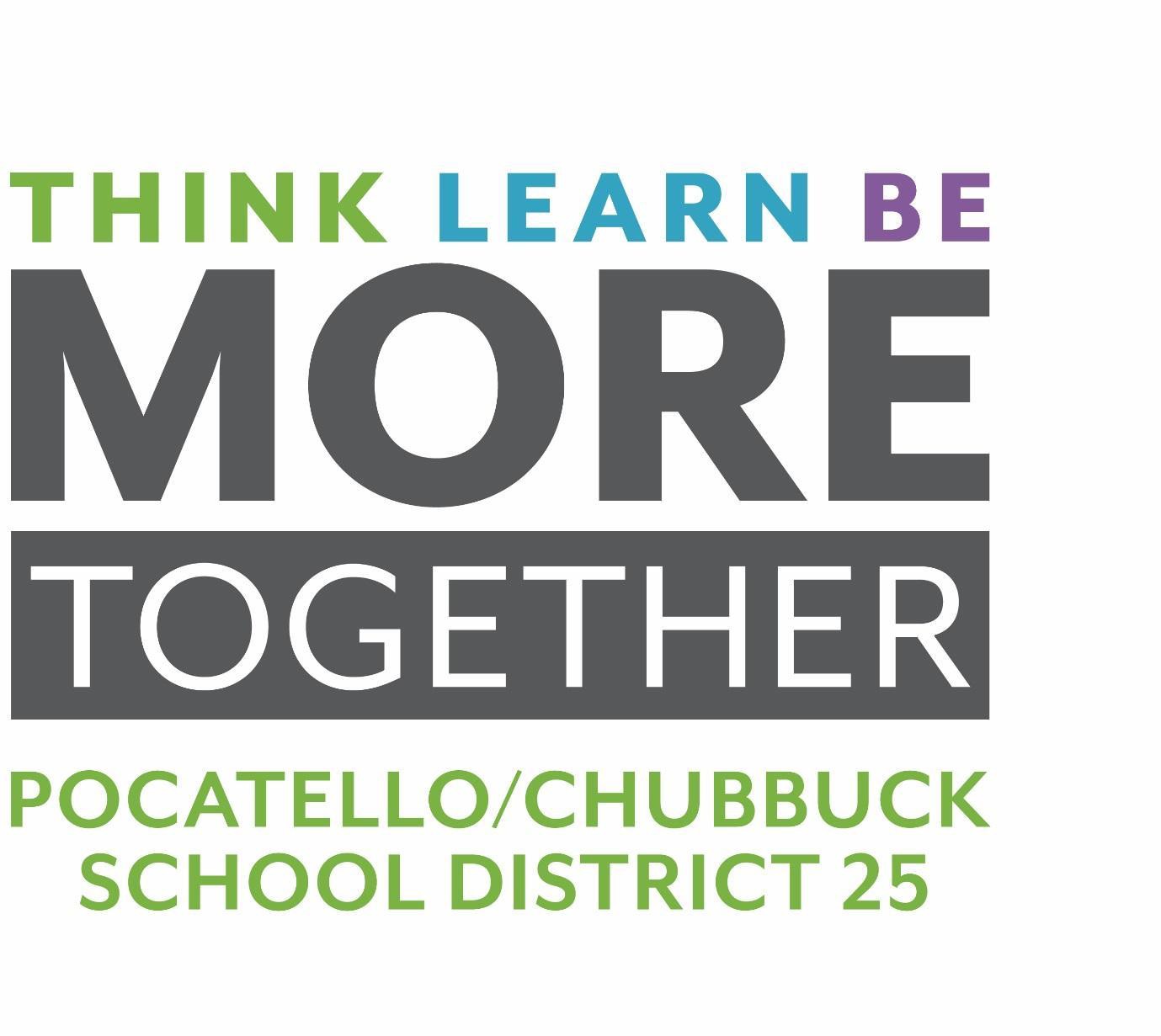 High School Handbook & Curriculum Guide Pocatello/Chubbuck School District #25www.sd25.usRevised February 2, 2024Dear Learners:As you prepare to forecast for the 2024-2025 school year, please remember that you are learning today for the possibilities of tomorrow. As you review your course of study, forecast for next year and make decisions about your future direction, you are intentionally making informed choices about your high school and post-graduate plans.Whether you are an incoming freshman, a sophomore, junior or a senior, and you attend Century High School, Highland High School, or Pocatello High School, your class schedule will be on the trimester system. You will be taking 5 credits per trimester and you will have 5 classes per day. You will have the possibility of earning a total of 15 credits per year. If you attend New Horizon High School, you will be on a 6 week, 6 blocks system, taking 3 credits per block. You will have 3 classes per day for a total of 18 credits for the year.Our Student Information System, Infinite Campus, offers learner and parent access to your academic progress. Please take advantage of this access to monitor your progress.As you set or refine your plans, begin with the end in mind, thinking about what it is you want to do after you graduate from high school. Will you be enrolling in a four-year degree program at a college or university, enrolling in a two-year professional/technical program, entering the military, entering a training program or going to work? Focus yourself to be prepared for your next choices in life! Make decisions daily about your work ethic; think about how your behavior influences your next choices; and act with responsibility. Challenge yourselves to the highest levels of achievement. Value lifelong learning!You will find that this handbook is filled with information about the choices available to you. Be sure to refer to the section entitled Graduation Requirements, so that you know what courses you must complete to graduate. Included in the handbook is a description of the specialty programs and dual credit classes offered at each of the high schools and at the new Portneuf Valley-Technical Education and Career (PV-TEC) Campus. The Advanced Opportunities section of the handbook explains how the Idaho Legislature has dedicated FastForward funds to offset some of the expenses associated with dual credit classes, specialty classes, and specialty exams.Please spend time talking to your parents about your four and five year plans. Your counselors, college and career advisors and teachers are also there to help you with your selections.Although high school is a time for you to push yourself academically, it is also a time to develop and nurture your relationships with adults, friends, family and the community which may, in many cases, last a lifetime. Treasure these relationships, contribute to school spirit, participate in extracurricular activities, excel in your academics and embrace the many opportunities that high school brings to your life. Catch the spirit and be prepared to do your part to “Think, Learn, and Be More TOGETHER!”We are all here to support your success as a high school learner in the Pocatello/Chubbuck School District. Have a great school year!Sincerely,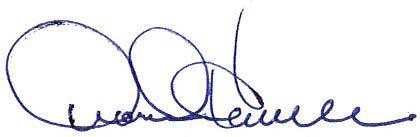 Dr. Douglas Howell SuperintendentTABLE OF CONTENTSGENERAL INFORMATIONWEBSITE RESOURCES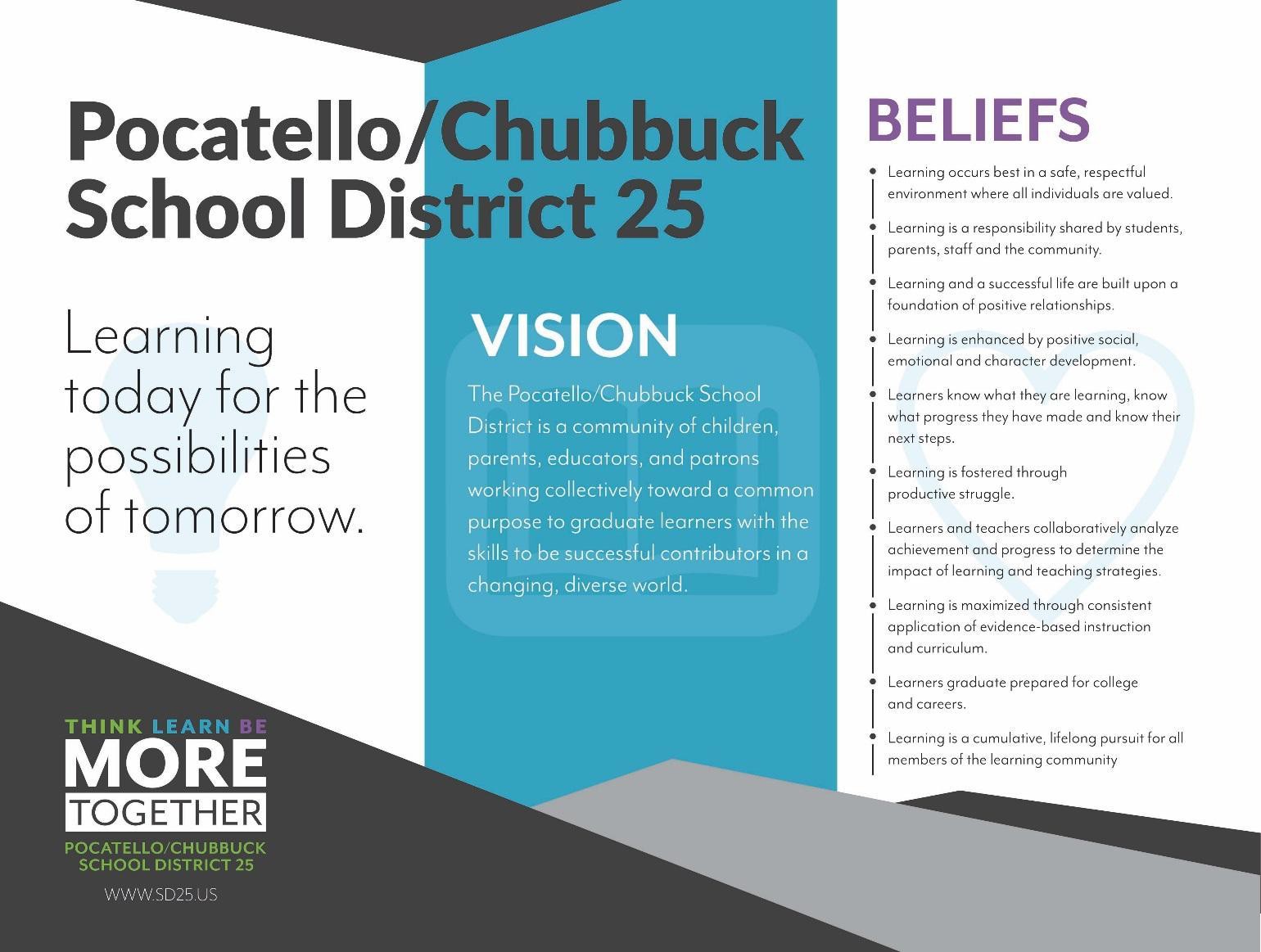 Idaho Career Information Systems – See Next Steps IdahoPortneuf Valley Technical Education & Career Campus - https://PV-TEC.sd25.usCourse Transfer GEM Courses - http://coursetransfer.idaho.gov/GemSearch.aspxDistrict Policies - https://go.boarddocs.com/id/pcsd25/Board.nsf/PublicHigh School Handbook - https://www.sd25.us/families-learners/high-school-handbookInfinite Campus Parent Portal - https://ic.sd25.us/campus/pocatello.jsp ISAT 2.0 Sample Test Items - https://idaho.portal.cambiumast.com/ Next Steps Idaho – https://nextsteps.idaho.gov/Textbook Prices -https://docs.google.com/document/d/1G10XfDJeIcTEsB0O36qATg3HDQuiQU5MdPzdlXij-YI/edit?usp=sharingGRADUATION REQUIREMENTSThe following credits are required to earn a diploma from the Pocatello/Chubbuck School District. See Graduation Requirements in this handbook for complete details; also see Policy #8203. Page numbers within this handbook have been referenced next to the number of credits required per subject area.(*) Note: Students may waive the two-credit per year English requirement during the senior year if all of the following conditions are met: (1) The student successfully completes 8 credits of English including at least 1 credit of AP English Language and Composition, English 101, or English 102; and (2) The student successfully completes the Senior Project as part of an English course or independently under the direction of an English teacher.No later than the end of the eighth (8) grade year each student shall develop a parent-approved career pathway plan for their high school and post-high school options. The career pathway plan shall be developed by students with the assistance of parents or guardians, and with advice and recommendation from school personnel. It shall be reviewed annually and may be revised at any time. The purpose of a parent-approved career pathway plan is to outline a course of study and learning activities for students to become contributing members of society. A career pathway plan describes, at a minimum, the list of courses and learning activities in which the student will engage while working toward meeting the school district’s standards and future plans.SUGGESTED COURSES FOR ACADEMIC PLANNINGRefer to Page 30 for Graduation Requirements. For AP or Dual Enrollment options see pp. 16-19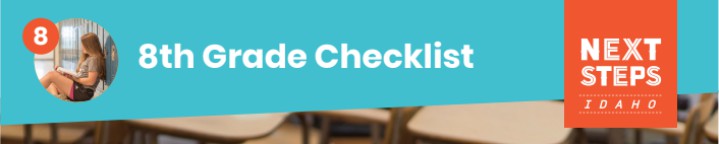 Get ready for the big time. Next year you will start an exciting new chapter. It is a good idea to start thinking about what you want to get out of high school. What do you want to do when you graduate? And what’s the plan to help you get there?THIS SCHOOL YEAR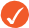 Get the conversation started now.Talk to an adult about what you like to do, what you are good at and what you want for your future. Ask questions. Ask for advice. Listen.Do something new.If you have not yet, get involved in an extracurricular activity or hobby. Part of being a well -rounded student (and person) is participating in activities that teach you new skills and challenge you to work hard, while doing something that you enjoy or have a passion for.Make your high school plan.This year, you will make a plan for the courses you will take in high school. This plan gets approved by your parents and will help determine your path to graduation.Pay attention to your GPA.Your grades between freshman and junior years will be one of the most important factors in college acceptance and scholarship money. They can also affect your chances at getting a job if you will be going right to work after high school graduationNow is the time to decide what type of high school student you want to be. Make an effort to practice good study habits and hone your test taking skills.Explore career paths.Check out career information resources on the Next Steps website and find tools to keep track of your goals, quizzes to help you figure out what kind of jobs you might enjoy, and information about career options and education pathways to help you achieve your goals.Read all the books!You have heard this your whole life. But it’s more important than ever to keep reading—everything you can get your hands on. Keep a list of the next three books you plan to read. Challenge yourself! Explore new topics and genres. Talk about what you are reading with your teachers and friends. Get recommendations from a librarian or online.Understand your options.Life after high school might mean going to a four-year college, enrolling in a career technical training program, or starting an apprenticeship. You have plenty of choices and time to explore post-high school opportunities. But the more you understand now, the easier it will be to make decisions (or at least have the widest array of options) as you get closer to graduation.THIS SUMMER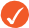 Get a head start on next year’s reading.There is no better time than summer break to dig into some awesome new books.www.NextSteps.Idaho.gov State Board of Education 650 West State Street, 3rd Floor | Boise, ID 83702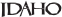 (208) 334-2270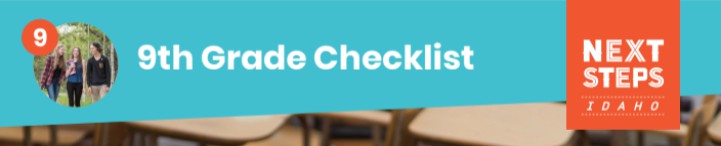 Here is to new adventures. Focus on making the best grades you possibly can by studying hard and being prepared. Get involved. Taking part in extracurricular activities increases your chances of getting into college. If college is not for you, know what other options are out there. Training programs, community college, and apprenticeships all open the door to exciting careers.THIS SCHOOL YEAR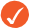 Talk about your goals for the future.Be sure to meet with your guidance counselor at least once this year so he or she knows what you are planning and can provide you the best help possible. Talk to your friends about their goals and compare notes.Keep your grades up.The GPA you will submit on college applications starts accumulating in 9th grade. Do some research to understand how your GPA can affect the college or training program you may way to pursue? Not all schools have the same minimum requirement. If your GPA is low, you will need to score higher on entrance exams to get into college.Take classes that will count toward college and career.Consider dual credit or advanced placement (AP) opportunities that may be available to you in high school. Even if you are not planning to go to a traditional four-year college, there are career training programs you can begin in high school.Get involved in extracurricular activities.Joining a club, playing a sport, participating in a school play or volunteering at church—these all count toward becoming a well-rounded student, which will help when it’s time to apply to school or for scholarships.Seek out mentoring and support.If you think you might be falling behind or you just need some extra guidance or encouragement, go after the help you need.www.NextSteps.Idaho.govKnow the facts and explore your options.Whatever your career and salary goals, chances are they will require some education and training after high school. Explore the career information resources on the Next Steps website to get a sense how much you will need to earn to live your desired lifestyle and what type of training you might need to reach your goals.Understand how to pay for college.If you are planning on going to college, you can definitely find a way to pay for it. You just need to have a plan. And that plan starts now.Get familiar with your choices—you have more than one!Life after high school might mean going to a four-year college, enrolling in a technical training program, or starting an apprenticeship. Now is the time to start exploringpost-high school opportunities. The more you understand now, the easier it will be to make decisions as you get closer to graduating. THIS SUMMER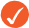 Study a little. Read a lot.Next fall, you will have the opportunity to take the Preliminary SAT (PSAT) exam. You may want to set aside some time during the summer months to prepare, as the exam is offered in the fall semester. Get a head start on next year’s reading by challenging yourself with different genres and authors.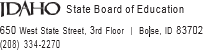 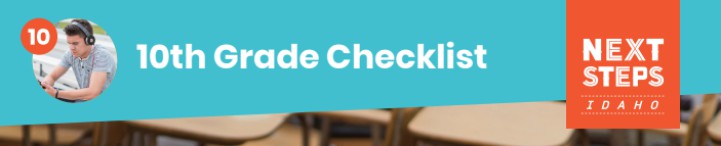 Time to zero in. This is the year to check in with your counselor and make sure you are on the right track. Keep focusing on that GPA and make sure you take the Preliminary SAT, which goes a long way towards prepping you for the SAT next year. Junior year is just around the corner. FALL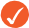 Check in with your counselor.Ask about advanced placement opportunities and dual credit courses, and career technical education programs that can help you prepare for college and career. You may have some new interests or ideas about life after graduation this year. Keep talking with your friends and family about your plans and ask for advice along the way.Keep your grades up.The GPA you will submit on college applications starts accumulating in 9th grade. Do some research to understand how your GPA can affect the college or training program you may want to pursue. Not all schools have the same minimum requirement. If your GPA is low, you will need to score higher on entrance exams to get into college.Take the PSAT exam.Try to set aside some extra time to study and hone your test- taking skills. Familiarity with the PSAT/SAT’s structure and content will make you a better test-taker. Ask your counselor where to access practice tests and tools.Join an extracurricular activity.In addition to activities offered at your school, consider volunteering in your community or getting an internship with a local business. Pursuing activities outside of school can help you explore careers and improve your competitiveness for college acceptance and scholarship money.Take classes that will help you get into and pay for college, and prepare for your career.Students attending public schools across Idaho have access to funding that helps cover the costs of taking college-level courses or career-technical education certification exams while still in high school. WINTER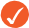 Think about what you want for your future.Part of deciding how much education or training you need after high school is thinking about the type of life you want. No matter what your goals are, you can start to figure out how much money you need to earn to support yourself and your desired lifestyle.Think about what you want to study.Figure out which next steps are right for you. Start thinking about possible programs of study: a group of courses that leads to a diploma, certificate, or college degree or gainful employment. SPRING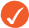 Get ready for junior year.Do a little planning and extra studying now so you can hit the ground running. Once you receive your PSAT scores, set a goal for what you would like to achieve on the SAT or ACT next year, and start studying and taking practice tests. SUMMERGet a head start on next year’s reading.There is no better time than summer break to dig into some awesome new books. Challenge yourself with different genres and authors.www.NextSteps.Idaho.gov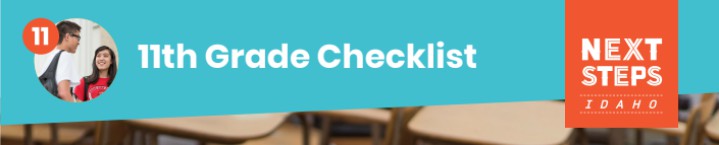 Shift into high gear. Your junior year is where momentum really starts to build. There is a lot to do but remember—the future looks bright. FALLSet up a meeting with your counselor.Plan to meet several times this year. Have specific questions prepared each time and walk away with usable information and tasks.Make sure you are taking the right classes.You may want to consider taking additional credits in specific subject areas if you have a career goal in mind or if you are hoping to earn college credit or a career technical certification before graduation.Keep your grades up.The grades you are earning right now will impact your options next year. A solid GPA means you will be eligible to enroll in Idaho public universities. A really strong GPA could mean more scholarship money. So, stay focused and ask for help if you need it.Do more than school.Participating in extracurricular activities can help explore careers, get into college, and may lead to scholarship opportunities.Whether it’s school-based or a community activity, find something you are passionate about and do it! WINTERResearch college and training programs.Whether you’re headed to a four-year college, a career technical training school, or looking for an apprenticeship, start researching options now..Plan for the SAT and/or ACT.Get a study guide for the SAT and/or ACT and start to prepare for the entrance exam you plan to take. Be sure to register for the exams in advance. SPRING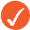 Get serious about your options.Contact admissions staff at the schools you may want to attend and make plans to visit those that are most appealing to you. Consider applying to three or four schools with programs that interest you. Be sure you include at least one “dream school” and one “safety school,” so you have a reasonable expectation of being accepted to at least one.If you are looking for an apprenticeship, connect with your local Idaho Department of Labor. They can identify employers that offer programs and even guide you through resume expectations or application materials.Do not panic if you still do not know what you want to do after high school. Use the interest quizzes in the career information resources on the Next Steps website to understand what jobs might be a good fit for you – and how to get there.Time to test.You should be studying and taking practice tests, so that you are entirely comfortable with the format, types of questions, and content areas that you will be tested on.Research scholarship options.Like millions of students before you, you can pay for school. You just need to understand the process and investigate options and opportunities that make sense for you.Get organized for your final year.Develop a resume of high school activities and awards,if you haven’t done so, and update as needed. Think about what you can do this summer to build your skills and add to that resume..www.NextSteps.Idaho.gov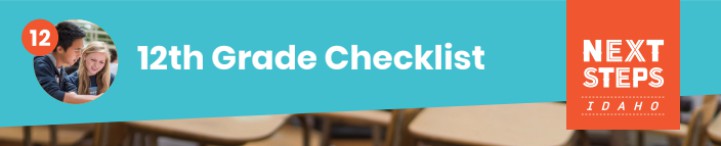 This is YOUR year. There is still a lot to do, but this is the year it all pays off. Soon enough, you will have an exciting decision to make about what is next.FALLOrganize your senior year calendar.Use a tracking tool to stay organized. Include application deadlines for college (admissions, financial aid, and scholarships), apprenticeships, or other training opportunities you are pursuing. Note when you submit each form and ask your counselor to help confirm you have submitted everything properly and on time.Look for your college acceptance letter in the mail.In September, the Idaho State Board of Education will notify you of the Idaho colleges and universities where you have already earned placement, based on your GPA and SAT or ACT scores. You’ll still need to apply but can do so using the Next Steps website to send your information to the Idaho schools you may want to attend, for free.Visit schools this fall and finalize your college list.Now is a great time to plan a campus visit because classes are in session and you are better able to meet and talk with students and professors. Call ahead to schedule tours, appointments, and even an overnight stay.Ask for letters of recommendation.Letters of recommendation may be required for college and scholarship applications and will also come in handy for apprenticeship and job applications. Think about who knows you best: your accomplishments, the challenges you’ve faced, your unique strengths and personality traits. Decide whom you are going to ask and give them plenty of notice (as well as your resume) to write a thoughtful letter.Tackle the Free Application for Federal Student Aid (FAFSA).Completing the FAFSA is the first step to getting grants or loans from federal or state government and colleges and universities. It is also required for many scholarship opportunities. Your parents will need to have their previous year’s tax filing handy before you begin filling out the FAFSA since you will need that information to complete the application, which opens in October. Submitting yourapplication as soon as possible will give you the best chance to get money for college. WINTERFocus on financial aid opportunities.The downtime after college and training applications have been submitted and you have completed the FAFSA is a great time to seek out extra money for school.Meet with your counselor.Whether you’re going on to a two- or four-year college, a career technical training program, an apprenticeship, or choosing another route altogether, your counselor can help make sure you have taken the necessary steps to get where you want to go following graduation.Think about where you will live next year.Now is the time to look into housing options near where you will study or work next year. Connect with colleges for information about on- and off-campus options and make sure you understand the benefits, costs, and rules for the schools you may attend. If you will be looking for an apartment that is near school or work, talk to your family and counselor about reliable resources for starting your search. SPRINGComplete the financial aid process.Remember to think about the net cost of college: the difference between the “sticker” price (full cost) to attend a specific college, minus any grants and scholarships you have been awarded.Decision time!After you receive acceptance letters from colleges or training and apprenticeship programs, decide which you will attend and then follow through on your post-acceptance tasks, which will be outlined by the school or employer you will be joining next fall.Reflect. Be proud. Celebrate!Go out feeling good about your senior year with good grades and great memories.www.NextSteps.Idaho.govPocatello/Chubbuck School District #25Century High School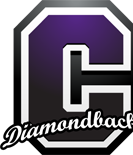 7801 W Diamondback Dr Pocatello, ID 83204208-478-6863Highland High School 1800 Bench RdPocatello, ID 83201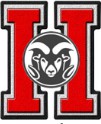 208-237-1300Pocatello High School 324 N ArthurPocatello, ID 83204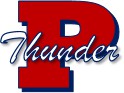 208-233-2056DUAL CREDIT/ADVANCED PLACEMENT OFFERINGSCourses are offered based on demand, teacher availability, and certification.*General Education Matriculation: GEM courses are universally accepted across all state institutions in Idaho. However, some courses may only satisfy the GEM standard at the school where it is offered. To be certain, visit http://coursetransfer.idaho.gov/GemSearch.aspx**Credits for AP exams are dependent upon score and vary by institution. For AP/Dual Credit equivalencies in Idaho institutions, visit http://coursetransfer.idaho.gov/APExamEquivalence.aspx.***ISU requirements include all the GEM areas plus the additional objectives listed here.http://coursetransfer.idaho.gov/GemSearch.aspxACADEMIC PLANNINGStudents in grades 9, 10, 11, and 12 will be required to plan for a five-period day with the option of one approved release period. See Policy #8203. During the planning period students select classes for the following school year. Students should select their classes carefully. Students are only allowed to participate in one period of released time per day. Courses are offered based on demand, teacher availability and certification.Academic planning will be accomplished by completing the four-year plan within the Academic Planning tool in Infinite Campus. Academic Planning is available through the Infinite Campus parent/student portal. Yearly academic planning allows students, parents and schools to plan the students’ entire high school academic career. Four-year planning is a dynamic process with the opportunity for changes as the student progresses through high school. A deadline will be posted for finalizing the student’s plan for the following year. Master schedules are built based on student’s course selections for the following year.ADAPTED/ALTERNATE COURSESSee: Special Services section in this handbook.ADMISSION STANDARDS FOR IDAHO FOUR-YEAR COLLEGES*(University of Idaho, Idaho State University, Boise State University, and Lewis and Clark State College) For admission to an Idaho four-year college/university, high school students must do the following:Complete the courses listed below.Have the minimum grade point average required for the four-year college/university of choice.Provide an official transcript to verify graduation from an accredited high school.Please note: All students must apply to college for formal acceptance. The college letter sent by the State Board of Education should be considered an invitation to apply rather than an acceptance letter.Subject Area	Minimum Requirements	Course TitlesEnglish	8 credits	Composition, Literature, or courses that integrate composition, language and literatureMathematics	6 credits	Algebra I or Integrated Math I and above, e.g., Geometry or Integrated Math II Algebra II or Integrated Math III, Trigonometry, Calculus, Advanced Placement Calculus, Statistics, Advanced Placement Statistics; at least 4 credits must be taken grades 10-12Social Science	5 credits	U.S. Government, U.S. History, Geography, World History, Economics, Philosophy, Psychology, and SociologyNatural Science	6 credits	Anatomy, Biology, Chemistry, Earth Science, Geology, Physiology, Physical Science, Physics,Zoology; Selected applied science courses may count for 2 trimesters. At least two trimesters must be lab science.Humanities/	2 credits	Literature, History Philosophy,Foreign Language	Foreign Language and interdisciplinary humanitiesOther College Preparation	Speech or Debate, Performing Arts (Art, Dance, Drama, Music), additional Foreign Language. Two credits of Career Technical Education may apply.*Many out of state colleges have different requirements.Check with the college or your counselor for the requirements of the college you would like to attend.The NCAA Eligibility Center has specific guidelines for awarding academic credit. It is highly recommended students apply to the NCAA Eligibility Center at the end of their junior year. However, applying earlier is highly encouraged. Parents of students and/or students planning to attend a post-secondary institution under the conditions of NCAA should seek required credit information from their high school counselor and the college/university of interest. CAUTION: NCAA may not accept some online credit recovery or correspondence courses.ADMISSION STANDARDS FOR IDAHO TECHNICAL COLLEGES*Early Admission: High School Dual Technical Credit students may be admitted beginning in the 11th grade. Diploma and placement exam are not required for regular admission until the student has completed the 12th grade. Prospective students are admitted to College of Technology programs based on their interests, aptitudes, and potential to succeed in a specific program of instruction. Some programs have specific entry requirements in addition to the general requirements. Part-time enrollment in some regular preparatory programs is possible. Counselors are available to assist students in choosing programs and completing applications. For more information, contact the technical college.Boise State College	Idaho State University, College of Technology http://www.boisestate.edu/		http://www.isu.edu/ctech/College of Southern Idaho	Lewis and Clark State College http://www.csi.edu/		http://www.lcsc.edu/College of Western Idaho	North Idaho College http://cwidaho.cc/		http://www.nic.edu/College of Eastern Idaho	University of Idahowww.cei.edu	http://www.uidaho.edu/ADVANCED OPPORTUNITIES*ADVANCED PLACEMENT (AP) PROGRAMAdvanced Placement (AP) courses offer students the opportunity to do college-level work while still in high school. They are available to academically oriented students in the 10th, 11th and 12th grades. Upon completion of the Advanced Placement course, students may take the nationally administered examination in May. According to their performance on the examination, colleges may award college credit hours for each examination. This makes it possible for a student who is successful on several Advanced Placement exams to enter college at or near the sophomore level. Students receive a weighted grade for Advanced Placement courses. See course descriptions in the academic areas and/or school counselors for more information.*DUAL CREDIT (DC)transcripts. The Advanced Opportunities program can pay up to $75 per credit. Dual Credit courses can be taken online, by virtual conferencing, or in some cases students can go directly to the college/university campus. Dual credit courses will be transcripted at a minimum of a 2:1 credit ratio. The high school counselor should verify that the course taken at the university would fulfill needed high school graduation requirements. Some dual credit courses may require a qualifying college entrance exam score. More information on specific Idaho colleges and universities can be found in the Links tab on the Advanced Opportunities website.https://sde.idaho.gov/student-engagement/advanced-ops/*TECHNICAL DUAL CREDITThere are two options for students to earn technical dual college credit. Technical Competency Credit courses are CTE courses taught by high school teachers in the high school, allowing students to earn both high school and college credit. Students document skill proficiency through the Skill Stack badge system. The student is then eligible to sit for the College Competency exam; if the student passes the test credits can be purchased for $10 each. Fast Forward Funding is not available for Technical Competency Credit, but can be used to pay for CTE exams.The second program option under CTE Advanced Opportunities is Dual Technical Credit. This program is for high school juniors or seniors who want to earn credit toward a high school diploma and a postsecondary degree or certificate. The cost for Dual Technical Credit is $75/credit and students are enrolled at the beginning of the college semester in the Dual Credit program at ISU. Dual Technical Credit students are eligible to use Fast Forward funding. For further questions about these programs, contact the Transition Coordinator at ISU College of Technology at(208) 282-4663.*OVERLOAD HIGH SCHOOL COURSES PROGRAMThe Overload High School Courses Program is designed to help students progress through the state’s high school graduation requirements at an accelerated rate; potentially earning eight years of credit (grade 7-12, plus two years of college) in six years (grade 7-12). An overload course is a high school level course that is taken in excess of the student’s regular school day. Please be aware that released time classes are not credit bearing classes. Overload courses must be above and beyond 12 credits.ADVANCED OPPORTUNITIES FUNDINGStudents must be enrolled in a PCSD school at least half time to access Advanced Opportunity funding through this district.*FAST FORWARD PROGRAMThe Fast Forward program provides every student attending an Idaho public school an allocation of $4,125.00 to use towards Advanced Opportunities in grades 7-12. The program was expanded by the Legislature in 2016 through the passing of House Bill 458. The fund can be used for:Overload CoursesFast Forward funds can be used to pay for overload courses. Overload courses are high school classes that are over 12 credits per school year and taken outside of the regular school day. Overload courses are offered online, during the summertime, and after school. Students can utilize up to $225 per course toward such classes. Please be aware that released time classes are not credit bearing classes.Dual CreditsDual credit are courses taken by high school students that are transcribed on their high school and college transcripts. The Fast Forward program can pay for up to $75.00 per credit. Dual Credit courses can also be taken online, by virtual conferencing, or in some cases, students can go directly to the college/university campus. More information on specific Idaho colleges and universities can be found at the Next Steps Idaho website or at https://nextsteps.idaho.gov/wp-content/uploads/2015/02/OSBE_IACRAO.pdf.ExamsStudent can utilize Fast Forward funds to pay for a variety of college-credit bearing or professional technical exams. These include Advanced Placement (AP), International Baccalaureate (IB), College Level Examination Program (CLEP), or Career & Technical Education (CTE) exams. A full list of qualifying exams is available in the Resource Files.Early Graduation ScholarshipEarly Graduation Scholarships are available for students who graduate at least one full year early, not including summer school. These scholarships are equal to 35% of the Average Daily Attendance (ADA) for a given school year. This equates to roughly $1,500.00. Scholarships can be used at Idaho public post-secondary institutions. The awarded amount will double for students who graduate two years early and will triple for students who graduate three years early. If a student elects not to attend a college or university immediately after high school, they will have up to 28 months to utilize the scholarship before it expires.Workforce TrainingThe Advanced Opportunities statute has been amended to expand use of funds to Workforce Training. The specific language in the statute states that AO funds can be used for:CTE Workforce Training courses, such as federally registered apprenticeships, the distribution of which may not exceed $500 per course and $1000 per year. The State Department of Education shall collaborate with the division of career technical education to maintain a list of eligible training courses and costs.ALCOHOL AND DRUG OFFENSESSee Policy #8501.ALTERNATIVE WAYS TO EARN CREDIT*CORRESPONDENCE CREDIT/VIRTUAL ONLINE CREDITThe Board of Trustees will accept credits from schools accredited by any Advanc-ed schools member and respective member schools located only within the original states of the Middle States Association of Colleges and Schools, North Central Association of Schools and Colleges, New England Association of Schools and Colleges, Southern Association of Colleges and Schools, and Western Association of Schools and Colleges. Credits shall also be accepted from third-party schools that are accredited by the Northwest Accreditation Commission through official third-party agreement with those agencies. The student's graduation will be from the school where the majority of the final term's credits were earned. Schools hold the ultimate decision when determining credit acceptance toward student recognition, such as valedictorian and honors recognition. To ensure that correspondence or virtual online credits apply toward locally established graduation requirements, each correspondence credit and/or virtual online credit must receive prior counselor approval. Verification of successful completion of correspondence and/or virtual online credit must be provided to the school prior to graduation. Such verification is the responsibility of the student. Letter grades for correspondence and/or virtual online courses will be averaged in the GPA. See Policy #8201.ATHLETICS & ATHLETIC ELIGIBILITYSee Extra-Curricular Activities.ATTENDANCE POLICYAttendance is critical to a student’s success. See Policy #8101.BOOKS AND EQUIPMENTAt the end of the class or activity, it is the student’s responsibility to return books and equipment (e.g., Chromebooks and chargers) that have been issued. Students who withdraw or are withdrawn from school have the responsibility to return school property. Leaving books or equipment in a locker or some other place in the school building does not fulfill this responsibility. Students will be fined for lost or damaged books and equipment. Students with unpaid fees must make an appointment with the Bursar or Registrar prior to release of the transcript.BUS TRANSPORTATIONAll questions concerning student transportation to school should be directed to the transportation department(208-235-3227). All district discipline policies are in effect at both the bus stop and while on the bus. Bus stop location and times are located on the District's website under the Transportation Department link. Questions pertaining to student transportation or school boundaries should be referred to the Transportation Department. Students utilizing the bus transportation system are required to follow the bus rules as outlined in District Board Policy #8603. Students that fail to follow the bus rules may be suspended from riding all District school buses including activity and field trip buses for a period of five to ninety school days.CAPSTONE COURSE (✶)A capstone course is the advanced course in a Career-Technical Education program. A few programs may have more than one capstone. In the capstone course, the content is of an advanced nature and the occupational competency attainment will be measured. Capstone courses are indicated in this High School Handbook and Curriculum Guide with A✶.CHANGING A CLASSStudents in the Pocatello/Chubbuck School District request primary and alternate courses of their choice in the Spring preceding each school year. This decision should be made carefully in consultation with parents, and counselor. This process allows the schools to provide an excellent academic program and ensure effective use of resources. Therefore, the changing of classes is prohibited unless one of the following conditions exists:Course change is required to meet graduation requirements.Student does not have the required prerequisite for the course.Repeating a course by error.Student failed the class previously with assigned instructor.All class changes must take place by the end of the 3rd school day of the trimester.CHEATING/PLAGIARISMStudents involved in cheating may be referred to an administrator for discipline. Plagiarism is considered cheating. The following actions are strictly prohibited:Copying another student’s paper or project (i.e., drawings, photos, paintings, ideas, music, computer generated materials and others of similar nature) and handing it in as your own even when the student agrees to the copying.Buying an already written paper or project, or hiring or convincing someone to write a paper or do a project for you, then handing in the work as if it were your own.Downloading a complete paper or sections from various papers or projects from the internet and then handing in the work as if it were your own.Quoting the exact words of another author without proper acknowledgment.Using your own words to present the ideas of another author without proper acknowledgment.Using electronic devices to transmit or receive information related to testing or assignments unless previously authorized.See Policy #8501 Student DisciplineCOLLEGE ENTRANCE EXAMSEleventh grade students will be given the opportunity to take the SAT test one time on a school day and the state will pay for it. If an 11th grade student does not take the SAT school day test, he/she may schedule, pay for, and complete a college entrance exam during his/her 11th grade year.The State will pay for seniors to take the test on the spring SAT Make-Up Day if the student was unable to take the test as a junior for one of the reasons below. The student:Transferred to an Idaho public school from out-of-state, after the junior SAT School Day or make-up day;Was homeschooled and enrolled in a Idaho public school after the junior SAT School Day or make-up day;Missed the SAT School Day and the junior make-up opportunity due to a documented medical reason.COLLEGE PRESENTATIONSAt various times during the school year representatives of colleges and other post-secondary training institutions and programs visit schools for the purpose of meeting with interested juniors and seniors. Students are made aware of visits, and those wishing to participate should follow the procedures outlined by their school’s counseling office.COUNSELOR SERVICESStudents will be assigned a counselor. Students may refer to their schedule for counselor assignment. High school counselors assist students with: class schedules, meeting credit requirements for graduation, advanced opportunities, personal problems, crisis intervention, academic issues, career planning, college or career technical preparation, and other postsecondary opportunities including apprenticeships or the military. High school counselors do not provide ongoing mental health therapy.The College and Career Advisor in each high school is also available to assist with advanced opportunities, career planning, post-secondary applications, and financial aid applications.CREDIT FOR HIGH SCHOOL COURSES TAKEN PRIOR TO GRADE 9If a student completes any required high school course with a grade of C or higher before entering the ninth grade, and if that course meets the same standards that are required in high school, then the student has met the high school content area requirement for such course. If the teacher holds the appropriate certification for the course being taught, the student shall be given a grade for the successful completion of that course and such grade and the number of credit hours assigned to the course shall be transferred to the student's high school transcript. Notwithstanding this requirement, the student's parent/guardian may elect to not have the credits and grade transferred to the student's high school transcript. If a student takes a course through the state-sponsored Advanced Opportunities program, the grade and number of credit hours must be transferred to the student’s high school transcript as directed by IDAPA Rule. Courses taken in middle school appearing on the student's high school transcript shall count for the purpose of high school graduation. The student must complete the required number of high school credits in all high school core subjects in addition to the courses completed in middleschool. See Policy #8201.DANCESStudent organizations may sponsor school dances if they have the approval of the school administration. All student discipline rules apply at all school activities. Appropriate dress and dancing behavior standards will be enforced. While at dances, students will not be allowed to participate in grinding, moshing, or any other suggestive or inappropriate behavior. Students who do not follow the rules may be asked to leave and/or not be allowed to attend other school dances. Dances will end no later than 11:00 p.m. Students must be able to provide ID that they are currently enrolled at a Pocatello/Chubbuck School District high school or be pre-approved by that building’s administration to attend. School Resource Officers may attend dances to monitor student behavior and investigate drug or alcohol possession/usage.DETENTIONDetention may be assigned to students for disciplinary action in accordance with Policy and Procedure #8501.DIPLOMA DESIGNATIONS STEMStudents graduating from the Pocatello/Chubbuck School District may apply for a STEM designation for the diploma. See the school counselor/registrar for an application. Check application for deadline. A qualifying studentreceiving this honor will receive a STEM seal on the diploma and a cord to wear at graduation. Additionally, the comment ‘Student graduated with STEM designation’ will be noted on the transcript.To qualify, students must earn:Eight (8) credits in mathematics;Eight (8) credits in science;Five (5) additional approved credits of the student’s choice of any or all subjects of science, technology, engineering or mathematics.Workplace Readiness & Career Technical EducationStudents graduating from the Pocatello/Chubbuck School District may apply for a WPR/CTE designation for the diploma. See the CTE program instructor for an application. A qualifying student receiving this honor will receive a WPR/CTE seal on the diploma and a cord to wear at graduation. Additionally, the comment ‘Student graduated with Workplace Readiness/CTE designation’ will be noted on the transcript.To qualify, students must:Maintain a minimum GPA of 2.0;Successfully complete a CTE pathway and pass the Technical Skills Assessment;Successfully pass the Workplace Readiness Assessment;Earn a relevant Industry Certification (identified by the Idaho CTE Division).DISCIPLINE CODEThe district discipline policy is written in Policy and Procedure #8501 which should be reviewed on the district website. See Search and Seizure for additional information.DISTRICT ACADEMIC PROGRESS COMMITTEE (DAPC)A District Academic Progress Committee (DAPC) will convene to monitor the academic progress of secondary students who are not on track to promote to high school or to graduate. The DAPC may develop an Individual Graduation Plan in conjunction with the student and family of the student and may consider placement at the New Horizon Center or summer school when appropriate. See Policy #8201.DISTRICT DISCIPLINE REVIEW COMMITTEE (DDRC)The DDRC’s function is to review serious discipline cases through restorative practices and develop a safety plan/placement for inappropriate student behavior. The committee can refer the student to the school board for expulsion hearing if deemed necessary. See Policy and Procedure #8501.DRESS CODEStudents are expected to be clean and neat in appearance. The following is not allowed:Any display of obscenities, inappropriate or sexual slogans or drug/alcohol slogans.Any display of gang related symbols, depictions, numbers.Anything that distracts from learning.Wearing of headgear.Any attire that could be used as a weapon.District Policy #8504 states, “When, in the judgment of the administrator, the dress, hair style or affected appearance of any student distracts from the academic atmosphere of the school community, and is disruptive of good order and discipline, that student should be counseled to correct difficulties. Concerns should be reviewed with the parent/legal guardian as appropriate. If necessary, a student may be suspended from school for a period not to exceed five (5) days.”DROPPING A CLASSStudents must have the permission of their parent/guardian and a high school counselor to drop a class. If a class is dropped after the 6th day of the class for any reason (other than extenuating circumstances approved by the administration) the student will receive a “withdraw fail” (WF) grade for that class on his/her transcript. A “WF” will be figured into a student’s cumulative GPA just like an “F.” Online courses that are not completed within the trimester may receive a “WFO” on the transcript.EARLY GRADUATESEarly graduation is allowed on a case by case basis. See your school counselor for information and application.All early graduation applications shall be considered on their own merits and shall be evaluated in accordance with the following criteria:Scope of secondary completionPost-secondary plansParental recommendationAdministration shall review all early graduation applications and provide a recommendation to the Board of Trustees, which considers action on early graduation applications. In addition, students who change their minds about graduating early shall be allowed to remain in school and complete high school through the conclusion of the third trimester.ApplicationEarly graduation applications are available in the counselor’s office.Applications shall be completed in full and submitted to the student’s assigned counselor along with the required signatures.Along with the completed application, students shall submit a typed letter discussing eligibility for early graduation and post-secondary plans.Students shall submit a transcript of secondary completion along with the completed application. Transcripts may be requested from a student’s counselor or the registrar.Review ProcessA review committee specific to each high school consisting of counselor(s) and administration shall review the early graduation applications.Any application that, in the opinion of the committee, requires further research shall be considered in a separate conference between the student, parents, and a representative of the committee.Committee recommendations shall be forwarded to the building principal who shall submit the recommendations to the Director of Secondary Education by November 1st for first trimester graduates; February 1st for second trimester graduates; May 1st for third trimester early graduates.All recommendations for early graduation shall be reviewed by the Superintendent and presented to the Board of Trustees for consideration.Eligibility for Commencement ExercisesStudents who graduate early shall be eligible to participate in commencement exercises from the school the student most recently attended.Students are responsible to seek out commencement information and calendar those commitments.National Honor Society, STEM, Workplace Readiness, and CTE recognition shall be afforded early graduates who have met the necessary requirements.Diplomas will be awarded at the conclusion of the commencement exercises.Early graduates who do not participate in rehearsal for commencement shall not participate in the exercises.Check Out for Early GraduatesStudents approved for early graduation shall check out of school through the registrar on the student’s last full day of school to clear all records. See Policy and Procedure #8204.ELECTRONIC COMMUNICATION DEVICESThe use of mobile computing devices is allowed for educational purposes. For additional information regarding electronic communication devices, see Policy #8506.EMERGENCY ALERT SYSTEMThe Pocatello/Chubbuck School District alerts parents and/or staff to emergency situations via phone call, text messaging or email. This notification system offers parents and staff the option to be alerted, with accurate information, if there is an emergency situation at a school, district-wide, or if there is any incident in neighborhoods which requires controlling access to a school. If parents/guardians are interested in receiving emergency notifications, contact your student’s school and make sure you keep your contact information updated if it changes. In the event of an emergency notification, parents are asked to cooperate in the following way: Please do not call the school or go to the school. Staff members are busy dealing with the situation that has caused the emergency notification whether it is an evacuation, or other situation. If it becomes necessaryfor parents to pick up their students, they will be notified by phone or re-notified through the emergency notification system. Parents will be notified of any changes in the situation or when the situation has been cleared.EMERGENCY CLOSINGIf schools close due to severe weather conditions or other emergencies, the announcement of the closure will be made through the emergency notification system, on all local radio and television stations and posted on the district website.ENROLLMENT: NEW STUDENTSNew students must provide a birth certificate, immunization records and two current proofs of address to enroll in school. An appointment with the Registrar is recommended and students should provide a transcript. Students with records from a non-accredited school or with no records may be subject to an assessment before placement becomes permanent.ENROLLMENT: PART-TIME ATTENDANCE POLICYSee Policy #8102. Contact the Director of Secondary Education at the District Office.EXTRA-CURRICULAR ACTIVITIES RULES AND REGULATIONSTo be eligible for extra-curricular activities, students must:Be currently enrolled in a minimum of four classes and,Have passed a minimum of four classes in the previous term and,Have earned 2.0 GPA or better in the previous term.The activities/athletic program includes interscholastic competition in:See Policy #8705 Student Activity and Participation Fees and Student Fines See IHSAA website for further eligibility requirements.The NCAA Eligibility Center has specific guidelines for awarding academic credit. It is highly recommended students apply to the NCAA Eligibility Center at the end of their junior year. However, applying earlier is highly encouraged. This is the responsibility of parents and students. Parents of students and/or students planning to attend a post-secondary institution under the conditions of NCAA should seek required credit information from their high school counselor and the college/university of interest. Student athletes who plan to compete beyond high school are encouraged to review the section entitled College Bound Student Athletes that can be found at: www.eligibilitycenter.org.CAUTION: NCAA may not accept some online credit recovery or correspondence courses.InsuranceStudents participating in an extra-curricular sports program must have accident insurance. If a student is not covered through private insurance, he/she will need to purchase insurance. Forms for students to purchase insurance are distributed at the beginning of each school year. It is the student’s responsibility to send the form and insurance premium to the company.FAILING COURSESNo credit is given for a failed class. Students may repeat a failed class. Students must repeat the same class to replace the failing grade on the transcript. Both grades will appear on the transcript. If a student elects to repeat a course which is not designated as a repeatable course, the permanent record for that student will reflect the higher course grade and grade point average, with no additional credit earned.FAFSASee Post-Secondary Scholarships & Financial Aid Package section.FEESFor a list of fees see Policy and Procedure #8705.FERPASee Policy #8404.FIGHTING (PHYSICAL ALTERCATION)Students will not be permitted to be involved in a physical combatant altercation or to provoke an altercation while under supervision of school authorities. Students who are in violation may be referred to law enforcement. Such students will also be subject to disciplinary action as outlined in Policy #8501.FINALSFinal assessments are administered at the end of each trimester. An exam schedule will be posted two weeks before the end of the trimester. Finals will not be given early during first and second trimester. Third trimester finals may be given early under extenuating circumstances by application and with administrative approval. Application may be found in counseling office.FINANCIAL MATTERSSee school bursar/treasurer for fee schedule. See Policy and Procedure #8705.Students are fined for damaging or losing books and/or equipment, returning books late to the media center, illegal parking on school property, and damage to lockers or other school property. Fines will be assessed based on the damage or replacement cost. Textbooks and equipment costs are posted on the district’s curriculum website and are subject to change based on current replacement costs.Payment – All fees are payable at the beginning of each trimester. All fines should be cleared by the end of the trimester incurred. Students with unpaid fees must make an appointment with the Bursar or Registrar prior to release of the transcript. All students must have paid all past fees and fines to be eligible for extra-curricular participation. Fees and fines associated with the current school year must be paid prior to participation unless a payment plan has been approved by the administration. On a case by case basis, students may make arrangements with an administrator to work, at minimum wage, to earn credit toward payment of fines and/or fees.Diplomas will be held until all fees are paid. Outstanding fees may be turned over to a collection agency.FOREIGN STUDY/FOREIGN EXCHANGE STUDENTBefore completing an application for foreign study, students must meet with a counselor and the registrar to review current school policies regarding foreign study. A school may accept one foreign exchange student from an approved program on a first come first served basis for every 300 students enrolled. See Policy and Procedure #8105.FREE AND REDUCED LUNCHBreakfast and lunch is served every day that school is in session. See the Free and Reduced lunch website.GANG INVOLVEMENT POLICYA safe school environment is critical to the success of each student. The Pocatello/Chubbuck School District has specific language that prohibits any demonstration of gang involvement whether it be through dress, written symbols, hand signs, artwork, speech or any other method of communicating that affiliation at school. See Policy #8503.GRADE POINT AVERAGEA grade point average (GPA) is computed on every student. A cumulative GPA based on all classes taken is computed every trimester; this is used to determine class rank. Driver’s Education does not count in the GPA, nor do any classes taken for a Pass/Unsatisfactory grade. A=4, B=3, C=2, D=1, F/WF/WFO=0 except for Advanced Placement classes which are weighted on a 5 point scale. Some dual enrollment classes may be worth more than 1 credit. If you have questions, please see your counselor.GRADING SYSTEMThe grading system is based upon competencies established by the state standards and district curriculum. Letter grades are given that reflect the following definition based upon achievement of class competencies.A 90 – 100%	OutstandingB 80 – 89%	Above averageC 70 – 79%	AverageD 60 – 69%	Below average F 59% and below FailingTrimester midterm progress reports and final grades are issued three times per year and are available through the documents tab on the Infinite Campus portal. The report card at the end of the trimester shows the trimester grades, which are recorded on the student’s transcript. Grades throughout the trimester are cumulative. A student may earn one (1) credit for each trimester course passed. Some dual enrollment classes may be worth more than 1 credit. Students should check with their teacher and/or counselor if they are not doing well academically.The student information system, Infinite Campus, allows parents/guardians to receive a password to access their student’s current grades for assignments, tests, quizzes, projects, and attendance over the internet. Teacher grade books shall be updated on a weekly basis by the middle of each week to correspond with the missing assignment list that is emailed to parents on Fridays, if the parent has provided an email address. School personnel strongly encourage accessing this tool to track individual student progress. If students and patrons do not have access to the internet then they may visit the local public libraries or the school itself. Parents should contact their school registrar to obtain a GUID (Generated Unique Identification) number. Students attending New Horizon High School are on a six-week block system. Contact the school for the grading system and report card schedule.GRADUATION REQUIREMENTSAll students desiring to graduate from high school in the Pocatello/Chubbuck School District No. 25 with a diploma shall meet all State of Idaho and Pocatello/Chubbuck School District No. 25 requirements. To be eligible to graduate high school from the Pocatello/Chubbuck School District No. 25 with a diploma, a student must earn the minimum number of credits identified on page 2 and meet the requirements below.High School students must participate in English Language Arts (ELA), Mathematics and Science ISAT testing as a condition of graduation. If a student does not meet the participation requirement on the ISAT, he/she must successfully fulfill the requirements of the alternate route to graduation as approved by the Board of Trustees, or the Individual Graduation Plan developed by the IEP team.Students must successfully complete a Senior Project as outlined in the English 12B curriculum that includes a research paper and oral presentation. Consequently, students graduating with a diploma from School District 25 must complete English 12B or equivalent, English 101, English 102, or AP Lang/Comp or Lit/Comp.Students must demonstrate proficiency in Civics, which must be reflected on the high school transcript. Civics proficiency shall be demonstrated through passing grades in US History and US Government courses or passing the Civics Test.Students in grades 9, 10, 11, and 12 will be required to register for a five-period day with the option of an approved release with a maximum of two per year. Students will graduate from the school that they attend during their final term. Schools hold the ultimate decision when determining credit acceptance toward student recognition, such as valedictorian and honors recognition.All required credits must be totally completed prior to graduation exercises. The minimum trimester credits required for graduation from grades 9 through 12 can be found on page 2.Transcripts of students transferring into the District shall be evaluated and considered on an individual basis with appropriate course substitutions applied.*Students may waive the two-credit per year English requirement during the senior year if all the following conditions are met:The students successfully completes 8 credits of English including at least 1 credit of AP English Language and Composition, English 101, or English 102; andThe student successfully completes the Senior Project as part of an English course or independently under the direction of an English teacher.No later than the end of the eighth (8) grade year each student shall develop a parent-approved career-pathway plan for their high school and post-high school options. The career-pathway plan shall be developed by students with the assistanceof parents or guardians, and with advice and recommendation from school personnel. It shall be reviewed annually and may be revised during the academic planning window. The purpose of a parent-approved student career-pathway plan is to outline a course of study and learning activities for students to become contributing members of society. A studentcareer-pathway plan describes, at a minimum, the list of courses and learning activities in which the student will engage while working toward meeting the school district’s standards.See Policy #8203 for Graduation Requirements.**The state will pay for one designated school-day administration of the SAT during the student’s junior year. Students who opt to take any other college entrance exam or the SAT exam on any other date will be required to pay for the exam.See Policy #8203 for Graduation Requirements.To graduate with a diploma from the Pocatello/Chubbuck School District, students shall attend their final term at the school from which they intend to graduate. See Policy #8201.GRADUATING WITH HONORSTo be eligible to graduate with academic highest honors, academic high honors, or academic honors, a student must meet School District #25 academic requirements for National Honor Society (NHS) (See: National Honor Society). A faculty committee makes the final selection of academic highest honor students, academic high honor students, and academic honor students and determines the appropriate recognition at graduation. This determination is made in March of the student’s senior year.Academic Highest HonorsStudents with a minimum GPA of 4.0 are eligible for consideration as Academic Highest Honor students. To be eligible, these students must meet School District #25 academic requirements for NHS.Academic High HonorsStudents who have maintained a 3.8 to 3.99 GPA are eligible for consideration as Academic High Honor students. To be eligible, these students must meet School District #25 academic requirements for NHS.Academic HonorsStudents who have maintained a 3.6 to 3.79 GPA are eligible for consideration as Academic Honor students. To be eligible, these students must meet School District #25 academic requirements for NHS.HAZING (INITIATION)/HARASSMENT/BULLYINGThe Pocatello/Chubbuck School District strives to maintain an educational environment that fosters mutual student, parent, teacher, administrator, and employee respect as well as promote a safe and productive learning environment. The district believes that discrimination, harassment, and/or bullying in any form constitutes misconduct that undermines the integrity of the educational relationship.The district prohibits and will not tolerate harassment, discrimination, and/or bullying in the school district’s education or working environment that is sexual, racial, or religious in nature or is related to anyone’s gender, national origin, age, military status, sexual orientation, or disability. The district has very specific policies regarding any form of malicious harassment, hostile environment, quid pro quo sexual harassment, discrimination, and/or bullying with applicable procedures and disciplinary actions up to and including expulsion.Hazing and/or various types of initiation may be construed and determined as a form of malicious harassment, hostile environment and/or quid pro quo sexual harassment and may make an offender subject to disciplinary action up to and including expulsion. Incidents of this type are evaluated based upon the surrounding circumstances, nature of the behavior, the relationships between the parties involved, and the context in which the incident occurred.Initiation is not permitted and will not be tolerated. See the district’s zero tolerance policy in the Policy #8304 (Prohibition of Harassment, Intimidation, Bullying, Hazing and/or Initiation).HEALTH SERVICESStudents with health issues should contact the counseling department. A nurse may be contacted about health related matters.HOMEBOUND SERVICES/EXTENDED ILLNESSHomebound services will be provided for students where special circumstances, such as severe illness, accidents, etc., require the student to remain at home, in a hospital, or in a special care facility for a period of not less than six (6) days to six(6) weeks. Homebound services is a temporary service provided by google classroom or apex program. If a student will beout of school longer than six (6) weeks, he/she may be eligible for credit recovery. See a counselor for an application for these services. The application must be returned to the school for processing. The student’s medical condition must be certified by a licensed medical doctor. See Procedure #8601INFINITE CAMPUSThe student information system, Infinite Campus, allows for parents/guardians and students to receive a GUID (Generated Unique Identification) number to access the student’s current grades for assignments, tests, quizzes, projects; their attendance; and report cards over the internet. Teacher grade books shall be updated on a weekly basis by the middle of each week so as to correspond with the missing assignment list that is emailed to parents upon request on Friday. The district strongly encourages parents and students to access this tool to track individual student progress. Academic planning is housed in Infinite Campus. If students and patrons do not have access to the internet then they may visit the local public libraries or the school itself. Infinite Campus Parent Portal can be accessed from the District’s website. For changes in address and phone number information please contact the school Registrar.INSTRUCTIONAL MATERIALSThe Pocatello/Chubbuck School District provides textbooks, other instructional materials, and/or electronic devices for student use during the school term. Parents/students are responsible for instructional materials checked out to them and for returning the instructional materials at the end of the term. Fines will be assessed for any materials that have been damaged or have not been returned by the end of any term. Students with unpaid fees must make an appointment with the Bursar or Registrar prior to release of the transcript. A list of textbook prices/Chromebooks can be found on the District’s website.INTERNET USER POLICYEach user must be in agreement with the District’s policy regarding use of District owned electronic devices, software, systems and network equipment by completing and signing the Student Use of District Owned Electronic Devices, Software, Systems and Network Equipment User Agreement, which is maintained in the student’s record. If a student violates this policy and/or procedure, the student’s access to the District’s network will be denied or withdrawn, parents will be notified and the student may be subject to additional disciplinary action. The administration shall make decisions regarding whether or not a student has violated this policy/procedure. Actions, which violate local, state or federal law, may be referred to the local law enforcement agency. See Policy #8505.LOST AND FOUNDLost and found items are kept in the main office and will be donated at the conclusion of each trimester.MAKE-UP PRIVILEGE POLICYStudents will be expected to make up work missed as a result of absences. Work missed as a result of truancy may be made up at the discretion of the teacher. Students who have absences, other than truancy, are able to make up their assignments, tests, quizzes, and projects with a particular teacher. Time allowed for this is based on the number of days missed due to an absence plus one more school day. Teachers do have the discretion to extend the number of days allowed on a case by case basis.Pre-Arranged Absences:These absences include school related events such as athletic competitions, music contests, etc. Other types of pre-arranged absences need administrative approval, including medical absences where the student has receivedassignments and/or participated in test reviews in advance. In the case of pre-arranged absences, all missed school work (including the missed test) is due the day the student returns to school with teacher discretion to extend the deadline. See Policy and Procedure #8101.MEDIA CENTERMany services are provided by your school’s media center. Students, teachers and staff can access books, magazines and newspapers, as well as academic databases. Devices such as Kindles, Chromebooks, and headphones may be available for checkout. Black and white, as well as color printing, are also available and fees may apply.Students may check out multiple items for a four-week period. If any item has been lost and/or damaged, the student will be assessed the replacement cost. Students need to pay any fines by the end of each trimester.The media center is generally open for students before, after school, and at lunchtime. During the school day, students may visit the media center with their teachers and class, or with a pass issued by their teacher. The media center staff can assist students in locating information, helping with technology, or answering general questions.MEDICATION POLICYSee Policy #8308.MIDDLE SCHOOL PROMOTIONSee Policy #8201.NAMES AND NAME CHANGESIt is required that students use their full legal name on permanent records. Legal documentation through the court system is required to make legal name changes. Contact the registrar’s office to update information.NATIONAL COLLEGIATE ATHLETIC ASSOCIATION (NCAA) ELIGIBILITY CENTER REQUIREMENTSThe NCAA Eligibility Center has specific guidelines for awarding academic credit. It is highly recommended students apply to the NCAA Eligibility Center at the end of their junior year. However, applying earlier is highly encouraged. Parents of students and/or students planning to attend a post-secondary institution under the conditions of NCAA should seek required credit information from their high school counselor and the college/university of interest. Student athletes who plan to compete beyond high school are encouraged to review the section entitled College Bound Student Athletes that can be found at www.eligibilitycenter.org.CAUTION: NCAA may not accept some online credit recovery or correspondence courses.NATIONAL HONOR SOCIETY (NHS)Membership in NHS will be based on scholarship, service, leadership, and character. Students are eligible for membership in National Honor Society if:They are on track to graduate;Their cumulative grade point average is at least 3.6;Their citizenship is satisfactory and they have demonstrated service and leadership;Their courses taken during the 10th, 11th, and 12th grade year include a combination of fifteen (15) total credits of Honors, Dual Credit, and/or Advanced Placement, with a minimum of two (2) credits per year. Up to three(3) credits of the highest level Fine Arts courses may be counted in the total 15 credits.Invitation for Induction: Students may receive an invitation to join during their sophomore or junior year. Exceptions will be evaluated by the building administration.Nondiscrimination Disclaimer: NHS maintains policies and practices that are designed to prevent discrimination against any qualified candidate on the basis of race, color, religion, ancestry, national origin, sex, and disability. This policy of nondiscrimination applies to all practices, including the selection, discipline, and dismissal of members.Service Hours: Students must complete twelve (12) hours of service each year; six (6) community service hours and six (6) school related hours. Hours must be reported to advisors each trimester. Hours required for Activities/Athletics are not included as NHS service hours.NON-DISCRIMINATION POLICYThe Board of Trustees of the Pocatello/Chubbuck School District No. 25 is committed to an environment ofnon-discrimination in relation to race, religion, sex, sexual orientation, gender, gender identity, age, national origin, disabilities, and other human differences. This policy will prevail in all matters concerning staff, students, the public, educational programs, and employment practices. See Policy #8301.PARENT CONFERENCESStudent grades are available in real-time through Infinite Campus. Parents/guardians are encouraged to contact the school to meet with teachers. Infinite Campus sends an email to parents/guardians of missing assignments weekly.Parents/guardians are encouraged to update their email addresses and to log into their student’s Infinite Campus Parent Portal regularly to check their students’ grades and attendance.PASS ROOMPositive Alternative to Out-of-School Suspension (PASS) is an in-school suspension program. It is designed to allow students’ education to continue without interruption while serving a disciplinary suspension. The student is not counted absent, and school work is provided by the classroom teacher to be completed in a designated classroom. Students may be assigned to PASS for academic, disciplinary, or attendance issues. Should a student refuse to follow the PASS rules he/she could be removed and sent home for the suspension, in which case it will count as an absence.PERMANENT/CUMULATIVE RECORDSA permanent or cumulative record is kept for each student. Documents which qualify students for special programs such as special education or gifted and talented programs are kept. Cumulative records are kept five years following the last year enrolled in School District 25. Records may be kept electronically.POLICIESAll school district policies are available on the District’s website.POST-SECONDARY SCHOLARSHIPS AND FINANCIAL AID INFORMATIONResources for scholarships and financial aid can be found in the Counseling Department or at Next Steps Idaho.POSTERS/ADVERTISINGPosters/advertising may not be displayed in the building or on school grounds without the permission of the District and school administration.RELEASE TIME POLICYThe Board of Trustees recognizes the desire of parents to have their children released from school for a period of time for other purposes. Therefore, upon application of the parent/guardian or a student who has reached the age of 18 years, students in grades nine through twelve may be released from school for a one-period block of time not exceeding five periods in any week and not exceeding one hundred sixty five hours or two trimesters during any one school year. Such time may not conflict with any regularly scheduled school course. The use of released time shall not reduce the minimum graduation requirements as outlined by the District. See Policy #8514. Note: Students participating in overload courses through the Advanced Opportunities program must carry a total of 12 credits during the regular school year.REPEATING COURSESA class may not be repeated for credit unless it is designated as repeatable in the class offering list and the course description. If a student elects to repeat a course that is not designated as a repeatable course, the permanent record for that student will reflect the higher course grade and grade point average, with no additional credit earned. Students must repeat the same class to replace a failing grade on the transcript. Both grades will appear on the transcript.REPORT CARDSSee Grading System.RIGHT TO PRIVACYSee Policy #8404.SALESThe only items that may be sold in the school are those sponsored by a school organization and authorized by the building and district administration. Fundraising forms must be submitted and approved prior to any sales. Students may NOT sell items in the school for their own benefit or for an out-of-school organization.SEARCH & SEIZUREIn order to maintain discipline and safety for all students or when there is reason to believe that a student may be engaged in an illegal activity, school officials may search a student’s person, or any and all areas under his/her immediate control on the school grounds. School lockers, books, equipment, or other items belonging to the school shall be considered on loan to a student and school officials shall have the right to inspect such items at any time. Any dangerous items or illegal material found in the possession of, or subject to the immediate control of a student, will be confiscated and may be turned over to law enforcement. Other appropriate disciplinary measures may also follow including referral to appropriate law enforcement officials. See Policy #8501.SECTION 504A Section 504 accommodation plan will be provided to students with a disability that impedes a major life activity and who have been identified and determined eligible. See your school counselor for more information.SENIOR PROJECTStudents must successfully complete a Senior Project as outlined in the English 12B curriculum or its equivalent that includes a research paper and oral presentation. Consequently, students graduating with a diploma from School District 25 must complete English 12B, English 101, English 102, or AP Lang/Comp or Lit/Comp. See Senior Project on the District’s website.SPECIAL SERVICESSpecial education and related services will be provided for students with learning and educational difficulties who have been determined eligible for an Individual Education Plan (IEP). See your special education case manager or counselor for help with academic planning and specific course selection.Through the IEP process, adapted courses or alternate courses are available to special education students who require such modification of their course work, as determined by the student’s IEP Team.Adapted Courses:Adapted courses through general education or special education may be provided to special education students in grades 9-12. Adapted courses require the permission of the parent, as the content of the course will be adapted and does not meet the rigor of the general education class. Adapted courses will be indicated on a student’s IEP. For a student to be approved for an adapted course, all of the following must be met:Parental input and written approval is in the cumulative file or special education file.It is understood that adapting this course will not impact the student from receiving a diploma and graduating with his/her class, if all other requirements for graduation have been met. However, it may affect his/her entrance into a post-secondary institution. (See counselor for more information.)Adapted courses will be designated on the transcript.Alternate Courses:Alternate courses may be provided to special education students in grades 9-12. Alternate courses will be indicated on a student’s IEP.For a special education student to be approved for an alternate course, the following conditions must be met:The student performs significantly below the average on standardized tests and has been recommended by a teacher, parent, or administrator.The student benefits by learning different skills and requires different instruction than the general requirements for graduation due to his/her transition plan and educational needs.The IEP team, which includes parents, approves the alternate course and the course is identified in the IEP.STUDENT ASSISTANT (AIDE)Student Assistant credits will be limited to three (3) credits over the course of the student’s academic career. Students may be assigned to office areas or teachers. Student Assistant is limited to students in good standing in grades 11 and 12 and for only one period per trimester.STUDENT WORKStudent schoolwork (including, but not limited to writing assignments, art projects, etc.) will reflect positive virtues. Any references to obscenities, inappropriate or sexual references, references to drugs and alcohol, weapons, or gangs will not be accepted. When, in the judgment of the teacher or administration, schoolwork is inappropriate, it will not be accepted or graded and may be referred to a school counselor, parent(s)/guardian(s), and/or law enforcement. Student work that references items as identified for mandatory reporting will be referred to proper authorities.SUMMER SCHOOL COURSESThe Pocatello/Chubbuck School District provides summer courses as a means to recover credit. See school counselor for eligibility.TARDY POLICYStudents who arrive late disrupt the learning environment of the classroom. Tardiness at the secondary level is a condition for which a student arrives less than 15 minutes after the start of class. Any student who is tardy beyond 15 minutes of class time may be reported as absent. Teacher/Attendance Clerk is responsible for monitoring and recording student tardiness.Corrective action for student tardiness is within the scope of student discipline. Should a student be under the jurisdiction of juvenile authorities, student tardiness shall be reported to the student’s probation officer. Policy #8101 and Procedure #8101 will be followed.TESTING PROGRAMSStudents are encouraged to take a college entrance exam (ACT, SAT or ACCUPLACER) by the end of the junior year. The state will pay for one designated school-day administration of the SAT or ACCUPLACER during the student’s junior year. The ACCUPLACER assessment is an option available to students with disabilities.The State will pay for seniors to take the test on the spring SAT Make-Up Day if the student was unable to take the test as a junior for one of the reasons below. The student:Transferred to an Idaho public school from out-of-state, after the junior SAT School Day or make-up day;Was homeschooled and enrolled in a Idaho public school after the junior SAT School Day or make-up day;Missed the SAT School Day and the junior make-up opportunity due to a documented medical reason.ACT – The ACT is a college entrance examination. See your counselor for test dates. Students planning to apply for scholarships should take the test in April or June of their junior year. For Idaho scholarship consideration, the latest date for a senior to take the ACT is in December. To sign up for the proper test, students should check with the college of their choice. The student is responsible to pay the exam fee.Students with a documented disability may be permitted to test with appropriate accommodations. Students who need accommodations on the ACT need to visit with a school counselor.The high school identification numbers that students enter on their application forms to take the ACT or SAT exams are: 130497 – Century High School	130498 – Highland High School130500 – Pocatello High School	130501 – New Horizon High SchoolDepending upon the institution of higher education the student chooses to attend, if a student scores between 25-30 on the English section of the ACT, they may be opted out of English 101 and placed in English 102. When they pass English 102 they may be granted college credit for both 101 and 102. If a student scores 31 or above on the ACT he/she may be granted 6 college credits of English; English 101 and 102.Advanced Placement Exams – AP Exams are tests for students taking advanced placement courses. See a school counselor or your Advanced Placement teacher for more information. The student is responsible to pay the exam fee. Advanced Opportunities funds may be available. See Advanced Opportunities.ALEKSAssessment and Learning in Knowledge Spaces is a web-based, artificially intelligent assessment system. ALEKS uses adaptive questioning to quickly and accurately determine exactly what a student knows and does not know in a course. ALEKS then suggests a placement in a course where a student’s skill indicates they are ready. This assessment is required for student enrollment into some dual credit courses.ASVAB – The Armed Services Vocational Aptitude Battery (ASVAB) is a voluntary test available to all students in grades 10 through 12. This test is sponsored by the Armed Services at no cost and no military obligation on the part of the students. It is a chance for students to explore career options. See your counselor for additional information.ISAT – High school students must participate in English Language Arts (ELA), Mathematics and Science ISAT testing as a condition of graduation. If a student does not meet the participation requirement on the ISAT, he/she must successfully fulfill the requirements of the alternate route to graduation as approved by the Board of Trustees, or the Individual Graduation Plan developed by the IEP team, in order to graduate.PSAT – The preliminary Scholastic Aptitude Test (PSAT) is given every October to sophomores as an opportunity to become familiar with the content and process for the SAT. When testing results are utilized, they provide students’ feedback on their academic strengths and weaknesses necessary for college study as well as exploring career interests and college searches. This is paid for by the State of Idaho. Juniors are highly encouraged to take advantage of the opportunity to PSAT test again in order to provide them with more National Merit Scholarship opportunities as well as better preparation for the SAT college entrance exam taken in April. Juniors are responsible to pay for the exam fee.SAT – The SAT is a college entrance examination. The state will pay for one designated school-day administration of the SAT during the student’s junior year. See your counselor for school test dates.**Pocatello High School is an SAT testing center for the October, November, December, January, March, and June tests. Students with a documented disability may be permitted to test with appropriate accommodations. Students who need accommodations on the SAT need to visit with a school counselor. The student is responsible to pay the exam fee with the exception of the school day SAT.TITLE IXThe Pocatello/Chubbuck School District adheres to the Federal Title IX legislation that prohibits sex discrimination against students and employees of educational institutions. See Policy #8305.TOBACCO USE OR POSSESSIONTobacco use or possession is not permitted on school grounds at any time or at any school related activity. Students who smoke or chew tobacco on the school grounds or at school activities will receive a discipline referral. Students under 18 years of age who smoke or chew tobacco will be referred to the Pocatello police. The Pocatello city code forbids use of tobacco by persons under 18 in any public place. School officials must refer students under 18 who are using or are in the possession of tobacco in any public place to law enforcement. Students may not have cigarettes, inclusive of electronic cigarettes, electronic nicotine delivery systems or vaporizer smoking devices or chewing tobacco in their possession, in school buildings, on school grounds, at school activities or in any school vehicles. See Policy #8501.TRANSCRIPTSA transcript which includes legal name, birth date, legal gender, date entered, school previously attended, address, record of all grades, GPA, college entrance exam scores, and rank in class is available through the Registrar’s Office. Transcript requests are available through the school website; a fee is charged for former students. Records for former or current students 18 or older cannot be processed without the student’s permission.TRANSFER OF CREDITWhen students transfer from outside the District, their transcript will be evaluated by the counselor and/or registrar to determine credits applicable for graduation from the Pocatello/Chubbuck School District. The District will only accept credits from an accredited institution or accredited online program. Students without records or with records from anon-accredited school may be subject to an assessment before course placement.TRANSFERSSee Policy #8106Application Procedure:Students wishing to transfer may access applications on the District Website.Athletic Participation Restriction:Athletes desiring transfers, see the High School Athletic Director at your school.TRUANCYA student is truant when the student is not in a location assigned to the student during the school day. Truancy is a discipline code for a secondary student who is unaccounted for during the school day, leaves without explanation, or has excessive absences or tardies, as defined in Procedure #8101.VALUABLESStudents should not bring valuables to school. Schools/employees are not responsible for students’ personal items.VANDALISMActs of vandalism are not acceptable. Vandalism is considered a discipline issue and may be referred to law enforcement. See Procedure #8501.VISITORSWhen visiting a school, all visitors are required to show government issued photo identification and to check in at the main office to obtain a visitor’s pass. Student visitors are not allowed to attend school. Adults who have made prior arrangements with the principal are permitted to visit classes on a limited basis.WEAPONSSee Policy #8502.WITHDRAWING FROM SCHOOLStudents who are transferring to another school or who are withdrawing from school must see the registrar. The registrar will then issue a check out sheet that must be completed by the student. A student who does not attend during the first three days of school will be unenrolled. Any student who stops attending for 10 or more consecutive days will be withdrawn for non-attendance. Students who wish to be readmitted must participate in a placement hearing with the student’s parents and an administrator. A student dropping out of school after the 6th day of the trimester, or withdrawn, for non-attendance will receive a “WF/WFO” for all classes on his/her transcript and the Idaho Department of Transportation will be notified.WORK RELEASEThe district recognizes that working a part time job is a valuable experience for students. Additionally, the business community desires part-time employees who have an understanding of the workplace and the skills needed to be successful. Students may register for Employment Education 1-6. These courses are designed for students who are working in the community.CTE Students: Students are encouraged to take the Career Explore course which is a class designed to help students discover their interests and skills. After completion, students may sign up for Work Experience 1-6. There is a maximum of 6 work release credits earned in high school. Each credit requires documentation of 70 hours worked.YEARBOOKSYearbooks go on sale at the beginning of the school year. Check with your school’s bursar/treasurer for ordering deadlines.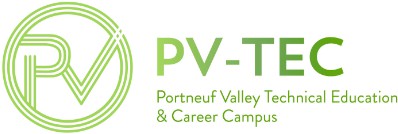 Portneuf Valley Technical Education & Career Campushttps://PV-TEC.sd25.usThe Portneuf Valley Technical Education & Career Campus will be fully open August 2024. Students in SD25’s three comprehensive high schools are eligible to attend these programs. Advanced/specialized programs are designed to provide exploratory career knowledge and industry relevant connections. Our mission is to help students prepare for the future through development of career technical skills, workplace readiness, and high academic achievement. Each career pathway starts with an introduction class, these are designed for sophomores. Intermediate courses are open to sophomore and juniors, these classes give a student a deeper understanding of that career field. In the capstone course (juniors and seniors), a student will have opportunities to job shadow, make industry connections, and gain work experience through a variety of methods.Plan early – Career Technical Education is for everyone.OPPORTUNITIESHigh school students in School District No. 25 are welcome. Transportation is provided to PV-TEC from Century, Highland, and Pocatello High School. Students must provide their own transportation to and from programs at ISU College of Technology, or to work-based learning sites in the community.CTE pathways are located at PV-TEC. The letters “CTC” next to the name of the program identifies the pathway as a Career Technical Education pathway.Idaho State University College of Technology offered entry level courses to high school students.CTE programs provide students with high skilled training. The student may earn an industry recognized certification(s) and college credit(s). The student will be ready to enter the workforce at an entry level position, or a post-secondary institution.Students who complete a Career Technical Education Program of Study, are considered a “program completer.” Upon completion of the program pathway, students will be given a Technical Skills Assessment; a certificate is presented for all who demonstrate industry standard skills and pass the test.Seniors who are in a Career Technical Education course will be given the Workplace Readiness Assessment. Students who demonstrate Workplace Ready skills will receive a certificate.32PROGRAMS OF STUDYListed below are the Programs of Study and the Career Technical School (CTC) Course descriptions for these programs are located in this Curriculum Guide.Portneuf Valley Technical Education & Career CampusAgriculture	Animal Science - Veterinarian Assistant CTC Environmental Science CTCBroadcastingBusiness	Applied Accounting CTCAcademy of Business and Finance CTC Business Management & EntrepreneurshipDigital Communications (Web Design, Graphics, and Video) CTCCommercial PhotographyComputer Programming/Cyber Security CTCPre-Engineering & Robotics Technology Academy CTCFamily Consumer Science	Apparel and Textiles CTCCulinary Arts CTCFirst Responders	EMT CTCFire Safety CTCLaw Enforcement CTCGraphic CommunicationsHealth Professions	Certified Nurse Assistant Academy CTC Medical Assistant CTCPharmacy Technician CTC Rehabilitation Services CTCTrades	Construction CTCWelding	Industrial CTCCentury High School - entry level coursesBusiness		Computer Applications I Publishing - YearbookFamily Consumer Science	Teen Living A and BNutrition and FoodsHighland High School - entry level coursesBusiness	Computer Applications IPersonal Business Finance (Econ Credit) Family Consumer Science	Education AssistantTeen Living A and B Nutrition and FoodsParenting and Child Development Interior DesignHealth	Fundamentals of Health Professions Medical TerminologyPocatello High School - entry level coursesBusiness	Computer Applications I Publishing - YearbookFamily Consumer Science	Teen Living A and BNutrition and FoodsHealth	Fundamentals of Health Professions Medical TerminologyNew Horizon High School - entry level coursesAgricultureBusiness Technology Family Consumer ScienceIdaho State UniversityAutomotive Collision Repair & Refinishing Automotive Maintenance Technology Civil EngineeringComputer Aided Design & Drafting (CADD) Technology Computerized Precision Machining AcademyDental Assistant Paralegal StudiesHIGH SCHOOL COURSE OFFERINGSAGRICULTURAL SCIENCE and TECHNOLOGY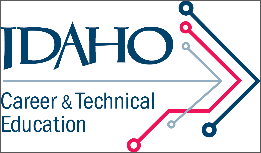 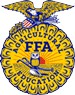 Agricultural Animal Science: Veterinary Technician is located at PV-TEC Agricultural Environmental Science is located at PV-TECCourses open to all School District No. 25 studentsCourses are offered based on demand, teacher availability and certification.These courses may not be NCAA Eligibility Center approved. See high school counselor for clarification.Agricultural Animal Science: Veterinarian Assistant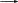 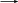 take together	take together	take together40083 Introduction to Livestock Industry (Animal Science) - 1 Trimester – PV-TEC	10 11 12 Co-requisite: Zoology: Equine ScienceThis course includes principles of evaluation and selection of beef, swine, sheep, goats, and dairy animals. Anatomy, breeds, nutrition, behavior, restraining/handling, and common illnesses of livestock are covered as well. On the Veterinary side terminology, abbreviations, clinic office management, hospital procedures, client relations, entering clients into veterinary software, and keyboarding skills are covered. This course is available for science credit. State code 18101040212 Zoology: Equine Science - 1 Trimester – PV-TEC	10 11 12 Co-requisite: Introduction to Livestock IndustryThis course is designed to provide science and practical management instruction in the care of horses. The applied science curriculum component has a focus on physiology, anatomy, nutrition, genetics, health, and reproduction. This course is available for science credit. State code 18104040216 Zoology: Large Animal Care – 1 Trimester – PV-TEC	11 12Prerequisite: Zoology: Small Animal Care A & B Co-requisite: Veterinary ScienceLarge animal care students learn about beef/dairy cattle, horses, sheep, goats, and pigs - identifying breeds, anatomy, nutrition, behavior, production, and basic veterinary care. This course will focus on the need and use of these animals in today’s society. Modern technology will be used to learn about radiology/imaging procedures and lab procedures. Students will use a software program designed for veterinary clinics to control inventory, price changes, adding estimates, and scheduling reminders. This course is available for science credit. State code 18105040087 Zoology: Small Animal Care A - 1 Trimester – 2-hour block PV-TEC	10 11 1240088 Zoology: Small Animal Care BPrerequisite: Intro to Livestock Industry and Zoology: Equine ScienceThis course is open to students interested in pursuing a career in the field of veterinary medicine. Students will learn proper medication procedures, restraining/handling techniques, documentation standards, signs and symptoms/treatments for illnesses, animal breeds, anatomy, behavior, foods and nutritional needs for the care of small animals. These courses will also teach veterinary laboratory, examination, and grooming, pharmacy, and radiology procedures as well as learning about making appointments, and medical records. Certified Pet Care Technician and a Red Cross Pet First Aide Certification will be offered. This course is available for science credit. State code 18102040089 ✶ Veterinary Science - 1 Trimester – PV-TEC	11 12Prerequisite: Zoology: Small Animal Care A/B Co-requisite: Zoology: Large Animal CareZoology/Veterinary Science is designed to impart information about the causes, diagnosis, and treatment of diseases and injuries in animals, emphasizing both large and small animals. Business management and interpersonal skills required for a successful veterinary practice will also be emphasized. This course is available for science credit. State code 18101840091 Agricultural Career Experience – PV-TEC	12Prerequisite: Agricultural Capstone CourseStudents will complete a work experience at a local or approved agricultural service provider. The experience must be monitored by the workplace coordinator. State code 181480Agricultural: Environmental ScienceCourses open to all School District No. 25 studentsCourses are offered based on demand, teacher availability and certification. These courses may not be NCAA Eligibility Center approved. See high school counselor for clarification.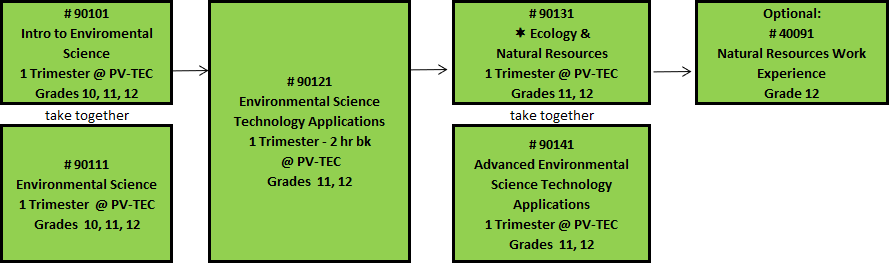 90101 Introduction To Environmental Science – 1 Trimester – PV-TEC	10 11 12 Co-requisite: Environmental ScienceA course designed to provide students with teamwork, critical thinking, problem solving, diagnostics and creative designing to industry standards. Students will be given a variety of skills development situations in which they will be required to solve problems relating to water, ground and air contaminants or abnormalities. A strong science background is suggested prior to enrollment. Basic instrument and tool use will be provided, along with computer/instrumentation applications and applied physical and chemical science laboratory exercises. State code 18005190111 Environmental Science – 1 Trimester – PV-TEC	10 11 12 Co-requisite: Introduction Environmental ScienceA course that provides science instruction and practical experiences in environmental science including agricultural/industrial chemical issues, habitat preservation/restoration, remediation of damaged resources, conservation practices and current environmental issues. State code 18005090121 Environmental Science Technology Applications – 1 Trimester 2-hour block – PV-TEC	11 12Prerequisite: Introduction to Environmental Science and Environmental ScienceThis course introduces students to the multitude of environmental technologies used in real world applications including drone use, GPS, geospatial analysis, renewable energy production, agriculture systems, and environmental health/safety. Occupational health focuses include hazardous material conditions, which exist in the nation’s waterways, soil, and air. This is a hands-on project-based class, with labs designed for learning and teamwork. State code 18505290141 Advanced Environmental Science Technology Applications - 1 Trimester – PV-TEC	11 12Prerequisite: Environmental Science Technology Application Co-requisite: Ecology: Natural ResourcesStudents will be involved in examining and studying existing pollution and contamination solutions in area industries. Single family, community, and industry applications of models to prevent contamination and pollution of soil, water, and air will be presented to students. On-site industry and field experiences will be an integral component of this course. State code 1805390131 ✶ Ecology: Natural Resources – 1 Trimester – PV-TEC	11 12Prerequisite: Environmental Science Technology Applications Co-requisite: Advanced Environmental Technology ApplicationsThis capstone course is designed to teach the concepts of conservation, natural resources, ecology, and fish/wildlife science. Students develop the knowledge, skills, tactics and procedures needed to research and manage natural resources.Additional focus is placed on outdoor recreation with an emphasis on the ethical use of natural resources. This course is available for science credit. State code 18504040091 Agricultural Career Experience – PV-TEC	12Prerequisite: Agricultural Capstone CourseStudents will complete a work experience at a local or approved agricultural service provider. The experience must be monitored by the workplace coordinator.Students registering for agricultural science and technology courses are encouraged to join FFA.AUTOMOTIVE TECHNOLOGYAutomotive Collision Repair & Refinishing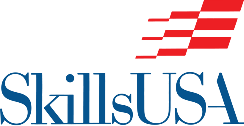 Portneuf Valley Technical Education & Career Campus (Open to all School District No. 25 Students)All classes are held at ISU College of Technology which is on a Semester System Courses are offered based on demand, teacher availability and certification.Students are responsible to provide their own transportation if traveling to ISU. There is no free parking at ISU. Students will have to purchase an ISU student parking permit.98151 Introduction to Collision Repair Safety – ISU	12ACRR 0101 Introduction to Collision Repair SafetyThe orientation and application of tool safety, shop practices, and shop equipment theories. Industry needs and standards will be addressed. Students will gain knowledge of proper use of equipment, tools, and safety that meet or exceed industry standards.98152 Introduction to Welding for Collision Repair – ISU	12ACRR 0102 Introduction to Welding for Collision RepairOrientation to mild steel, automotive sheet metals, basic oxy-acetylene, MIG welding, plasma air arc cutting, equipment, tools, and safety. Prepare students to perform basic welding processes and techniques including the application of mild steel, wire feed welding, automotive sheet metals, basic oxy-acetylene, MIG welding, and plasma air arc cutting. Students will gain knowledge and proper use of equipment, tools, and safety that meet or exceed industry standards.981531 Introduction to Welding for Collision Repair Lab – ISU	12ACRR 0103 Introduction to Welding for Collision Repair LabPrepare students to perform basic welding processes and techniques including the application of mild steel, wire feed welding, automotive sheet metals, basic oxy-acetylene, MIG welding, and plasma air arc cutting. Students will gain knowledge and proper use of equipment, tools, and safety that meet or exceed industry standards.98154 Fundamentals of Auto Collision Repair and Refinishing – ISU	12ACRR 0104 Fundamentals of Auto Collision Repair and RefinishingFundamentals of basic metal finishing including the use of plastic filler. Safety rules and procedures will be emphasized. "Right to Know" laws, OSHA guidelines, DEQ rules, and safe handling of hazardous materials are stressed.98155 Detailing and Polishing – ISU	12ACRR 0105 Detailing and PolishingThis course covers the practical application of detailing and polishing fundamentals including that of pre-wash, paint defect identification, exterior polishing, interior renovation, environmental hazards, proper use of detailing equipment, and PPE. Gain knowledge of general safety and health practices, including the use of chemicals and detailing products.98156 Minor Collision Repair Theory – ISU	12ACRR 0106 Minor Collision Repair TheoryBasic theory in metal finishing and minor body repair. This includes straightening and prepping sheet metals, the proper use of plastic body fillers, abrasives, sanding techniques, and air tools. Remove and install necessary trim and hardware to facilitate repair procedures.981561 Minor Collision Repair Lab – ISU	12ACRR 0107 Minor Collision Repair LabPractical application of metal finishing and minor body repair. This includes straightening and prepping sheet metals, the proper use of plastic body fillers, abrasives, sanding techniques, and air tools. Remove and install necessary trim and hardware to facilitate repair procedures.981581 Fundamentals of Auto Collision Repair Lab – ISU	12ACRR 0108 Fundamentals of Automotive Collision Repair and Refinishing LabFocus will be given to completing practical exercises in refinishing (application of paint) single or multiple vehicle components and customer vehicles in a lab setting.AUTOMOTIVE TECHNOLOGY @ ISUAutomotive Maintenance Technology98161 Automotive – Electrical Systems – ISU	12AUTM 1100E Electrical SystemsBasic electrical theory, wiring diagrams, test equipment, diagnosis, repair, replacement of electrical components; including battery, starting, charging, and lighting systems. Upon successful completion, the student will be able to properly use wiring diagrams and test equipment to diagnose, test, and repair wiring and lighting in accordance with Automotive Service Excellence (ASE) standards.98162 Automotive – Engine Repair – ISU	12AUTM 1100M Engine RepairAn introduction to the automotive industry including safety practices, shop equipment and tools, vehicle subsystems, service publications, professional responsibilities and basic automotive maintenance.98163 Automotive – Fundamental/Safety – ISU	12AUTM 1100S Automotive Technology Fundamentals and SafetyAn introduction to the automotive industry including safety practices, shop equipment and tools, vehicle subsystems, service publications, professional responsibilities and basic automotive maintenance.98164 Automotive – Advanced Engine Mechanical and Repair – ISU	12AUTM 1101 Advanced Engine Mechanical and RepairIn-depth examination of engine mechanical operation, engine rebuilding, and technical measurements of engine components for proper fit. Engine machining process, engine installation, and customer invoicing will be covered. Students will be competent in over-head cam service, timing belt removal/replacement and adjustment, engine lubrication, and cooling systems, and valve adjustment to ASE standards.98165 Automotive - Brakes – ISU	12AUTM 1106 BrakesPrinciples of operation and types, diagnosis, service, and repair of brake systems. Topics include drum and disc brakes involving hydraulic, vacuum boost, hydra-boost, electrically powered boost, and anti-lock and parking brake systems. Upon completion, students will be able to diagnose, service, and repair various automotive braking systems in accordance with Automotive Service Excellence (ASE) standards.BROADCASTING TECHNOLOGY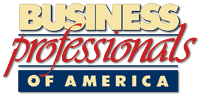 Courses are offered based on demand, teacher availability and certification.Business students are encouraged to join Business Professionals of America (BPA).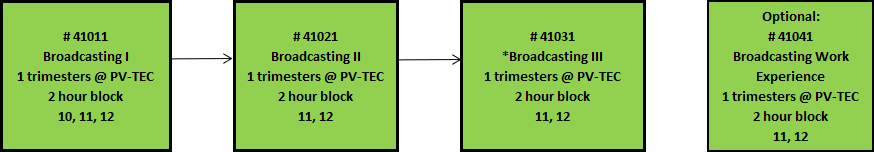 41011 Broadcasting I – 1 Trimester 2-hour block – PV-TEC	10 11 12 A course designed to introduce students to the basic concepts of the broadcast technology field. Legal and ethical issues, fundamental tool and equipment skills, transferable knowledge sets, employability skills, communication skills, and terminology used throughout the industry will be discussed. State code 11103041021 Broadcasting II – 1 Trimester 2-hour block – PV-TEC	11 12Prerequisite: Broadcasting IThis course is designed to cover the technical aspects of the broadcast field, audio and video equipment usage. State code 11103141031 ✶ Broadcasting III – 1 Trimester 2-hour block – PV-TEC	11 12Prerequisite: Broadcasting IIA course designed to provide students with opportunities to produce, direct, host, and write programs to be aired on commercial and public media. State code 11103241041 Broadcasting Career Experience – PV-TEC	11 12Prerequisite: Broadcasting Capstone CourseThis industry-based work experience opportunity is organized and planned to assist the student in developing advanced skills necessary to gain and maintain employment. State code 111981BUSINESS TECHNOLOGYCourses are offered based on demand, teacher availability and certification.Business students are encouraged to join Business Professionals of America (BPA).Business Accounting Pathway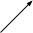 take together	take together30501 Business Computer Applications I - 1 Trimester – CHS/HHS/NHHS/PHS/PV-TEC	9 10 11 12 Prerequisite: Keyboarding I (Middle School) or Keyboarding ApplicationsStudents are introduced to the use of industry standard computer applications used for solving business problems. Microsoft Office Suite is used to format and produce documents. The use of graphics, spreadsheets, desktop publishing, presentation applications and the ethical use of the internet are covered in this course. Specialist exams in MS Word and PowerPoint. State code 10005030101 Business Law and Ethics - 1 Trimester – NHHS/PV-TEC	11 12Prerequisite: Business Computer Applications ICo-requisite: Personal Business Finance EconomicsThis is a great elective course for students interested in any area of business or seeking a career in law. Students will be using computers to research laws, court cases, and to complete legal briefs. Curriculum includes civil and criminal law, the US court system, contract law, property law, marriage, divorce, and estate law. The class will offer opportunities to visit the Bannock County Courthouse to observe court proceedings and to learn about careers in law. A mock trial will be conducted as part of the class curriculum. State code 12054030734 Personal Business Finance Economics - 1 Trimester – HHS/PV-TEC	11 1280734 Personal Business Finance Economics DC Prerequisite: Business Computer Applications I Co-requisite: Business Law and EthicsA course designed to provide students personal finance skills and knowledge; to include goal setting, budgeting, saving, investing, borrowing, insuring, identity protection and retirement planning. State code 121013 GEM Area 8 @ ISU30025 Accounting I (Math) - 1 Trimester – PV-TEC	11 12Prerequisite: Business Law and Ethics and Personal Business Finance Economics Co-requisite: Accounting II (Math)Students will be introduced to basic Accounting terminology and principles. Students will learn to analyze business transactions and prepare financial reports. This trimester focuses on what it takes to own and operate your own business. A business simulation will also be completed for deeper understanding. State code 12104030035 ✶ Accounting II (Math) - 1 Trimester – PV-TEC (DC)	11 12Prerequisite: Business Law and Ethics and Personal Business Finance Economics Co-requisite: Accounting IAccounting II is a continuation of Accounting I. Students will learn about business partnerships and setting up corporations. This trimester focuses on analyzing financial records and learning to make sound business decisions based on data driven reports. State code 121041BUSINESS TECHNOLOGYCourses are offered based on demand, teacher availability and certification.Business students are encouraged to join Business Professionals of America (BPA).Business Management & Entrepreneurship Pathwaytake together	take together30501 Business Computer Applications I - 1 Trimester – CHS/HHS/NHHS/PHS/PV-TEC	9 10 11 12 Prerequisite: Keyboarding I (Middle School) or Keyboarding ApplicationsStudents are introduced to the use of industry standard computer applications used for solving business problems. Microsoft Office Suite is used to format and produce documents. The use of graphics, spreadsheets, desktop publishing, presentation applications and the ethical use of the internet are covered in this course. Specialist exams in MS Word and PowerPoint. State code 10005030101 Business Law and Ethics - 1 Trimester – NHHS/PV-TEC	11 12Prerequisite: Business Computer Applications ICo-requisite: Personal Business Finance EconomicsThis is a great elective course for students interested in any area of business or seeking a career in law. Students will be using computers to research laws, court cases, and to complete legal briefs. Curriculum includes civil and criminal law, the US court system, contract law, property law, marriage, divorce, and estate law. The class will offer opportunities to visit the Bannock County Courthouse to observe court proceedings and to learn about careers in law. A mock trial will be conducted as part of the class curriculum. State code 12054030734 Personal Business Finance Economics - 1 Trimester – HHS/PV-TEC	11 1280734 Personal Business Finance Economics DC Prerequisite: Business Computer Applications I Co-requisite: Business Law and EthicsA course designed to provide students personal finance skills and knowledge; to include goal setting, budgeting, saving, investing, borrowing, insuring, identity protection and retirement planning. State code 121013 GEM Area 830151 Business Management I - 1 Trimester – NHHS/PV-TEC	11 12Prerequisite: Business Computer Applications ICo-requisite: Business Ownership/EntrepreneurshipBusiness Management provides students the opportunity to learn skills necessary to become successful entrepreneurs. Students explore the steps necessary to start and develop a business. Integral to the curriculum is a culminating project in which students create a business plan for a business they wish to start. Students will pitch their business ideas to a group of potential investors consisting of bankers from the community who provide valuable feedback to students. State code 12055230791 ✶ Business Ownership/Entrepreneurship - 1 Trimester – NHHS/PV-TEC	11 12Prerequisite: Business Computer Applications I Co-requisite: Business Management IEntrepreneurship: owning and operating your own business. Students will develop a business plan during the trimester that will cover the management, marketing, financial, and economic issues associated with becoming a successful business owner. This end of program course allows students to use their business knowledge to develop a plan and possibly establish a successful small business in the community. Students who complete this program of study will be required to take a technical skill assessment. State code 120530BUSINESS TECHNOLOGYCourses are offered based on demand, teacher availability and certification.Business students are encouraged to join Business Professionals of America (BPA).Digital Communications Pathwaytake together	take together30501 Business Computer Applications I - 1 Trimester – CHS/HHS/NHHS/PHS/PV-TEC	9 10 11 12 Prerequisite: Keyboarding I (Middle School) or Keyboarding ApplicationsStudents are introduced to the use of industry standard computer applications used for solving business problems. Microsoft Office Suite is used to format and produce documents. The use of graphics, spreadsheets, desktop publishing, presentation applications and the ethical use of the internet are covered in this course. Specialist exams in MS Word and PowerPoint. State code 10005030422 Interactive Media: Graphics - 1 Trimester – PV-TEC	10 11 12 Prerequisite: Business Computer Applications ICo-requisite: Interactive Media: VideoThis course is designed to allow students to develop skills in formatting and editing raw visual layouts and illustrations using appropriate print, 3D, and animation software. Skills to be acquired include mapping, lighting, camera techniques, and animation planning and storyboard development. Emphasis is placed on preparing materials to web/print industry standards. State code 11153030451 Interactive Media: Video - 1 Trimester – PV-TEC	10 11 12 Prerequisite: Business Computer Applications ICo-requisite: Interactive Media: GraphicsThis course is designed to provide in-depth knowledge of audio-visual production equipment and processes. Students will be introduced to video editing skills and techniques for planning, designing and developing video. Skills to be obtained are file management, audio and video capturing, adding events to timelines, editing multiple video tracks, transitions, voice over production, and key framing. State code 11055030661 Web Design - 1 Trimester – PV-TEC	11 12Prerequisite: Business Computer Applications I Co-requisite: Digital CommunicationsThis course is designed to provide students with the vocabulary and concepts required to develop a website. Students will focus on the practice and design of web construction, along with information architecture concepts, web project management, scenario development and performance evaluations. Students will be able to create, link, and validate XML documents to cascading style sheets, design XML schemas, and utilize JavaScript to create cookies, etc. Membership in Business Professionals of America is recommended. State code 10201030711 ✶ Digital Communications – 1 Trimester – PV-TEC	11 12Prerequisite: Interactive Media: Graphics and Interactive Media: Video Co-requisite: Web DesignThis course is a culminating experience of graphics, video, and web design. Skills will include storyboard development, camera techniques, web techniques, and advanced graphics. The course is designed to prepare the student to further their education in a digital multi-media career. Membership in Business Professionals of America is recommended. State code 102014BUSINESS TECHNOLOGYCourses are offered based on demand, teacher availability and certification.Business students are encouraged to join Business Professionals of America (BPA).Academy of Business & Financetake together	take together	take together30501 Business Computer Applications I - 1 Trimester – CHS/HHS/NHHS/PHS/PV-TEC	9 10 11 12 Prerequisite: Keyboarding I (Middle School) or Keyboarding ApplicationsStudents are introduced to the use of industry standard computer applications used for solving business problems. Microsoft Office Suite is used to format and produce documents. The use of graphics, spreadsheets, desktop publishing, presentation applications and the ethical use of the internet are covered in this course. Specialist exams in MS Word and PowerPoint. State code 10005030422 Interactive Media: Graphics - 1 Trimester – PV-TEC	10 11 12 Prerequisite: Business Computer Applications ICo-requisite: Interactive Media: VideoThis course is designed to allow students to develop skills in formatting and editing raw visual layouts and illustrations using appropriate print, 3D, and animation software. Skills to be acquired include mapping, lighting, camera techniques, and animation planning and storyboard development. Emphasis is placed on preparing materials to web/print industry standards. State code 11153030451 Interactive Media: Video - 1 Trimester – PV-TEC	10 11 12 Prerequisite: Business Computer Applications ICo-requisite: Interactive Media: GraphicsThis course is designed to provide in-depth knowledge of audio-visual production equipment and processes. Students will be introduced to video editing skills and techniques for planning, designing and developing video. Skills to be obtained are file management, audio and video capturing, adding events to timelines, editing multiple video tracks, transitions, voice over production, and key framing. State code 11055030101 Business Law and Ethics - 1 Trimester – PV-TEC	11 12Prerequisite: Business Computer Applications ICo-requisite: Personal Business Finance EconomicsThis is a great elective course for students interested in any area of business or seeking a career in law. Students will be using computers to research laws, court cases, and to complete legal briefs. Curriculum includes civil and criminal law, the US court system, contract law, property law, marriage, divorce, and estate law. The class will offer opportunities to visit the Bannock County Courthouse to observe court proceedings and to learn about careers in law. A mock trial will be conducted as part of the class curriculum. State code 12054030734 Personal Business Finance Economics - 1 Trimester – HHS/PV-TEC	11 1280734 Personal Business Finance Economics DC Prerequisite: Business Computer Applications I Co-requisite: Business Law and EthicsA course designed to provide students personal finance skills and knowledge; to include goal setting, budgeting, saving, investing, borrowing, insuring, identity protection and retirement planning. State code 121013 GEM Area 8 @ ISU30025 Accounting I (Math) - 1 Trimester – PV-TEC	11 12Prerequisite: Business Law and Ethics and Personal Business Finance Economics Co-requisite: Accounting II (Math)Students will be introduced to basic Accounting terminology and principles. Students will learn to analyze business transactions and prepare financial reports. This trimester focuses on what it takes to own and operate your own business. A business simulation will also be completed for deeper understanding. State code 12104030035 ✶ Accounting II (Math) - 1 Trimester – PV-TEC (DC)	11 12Prerequisite: Business Law and Ethics and Personal Business Finance Economics Co-requisite: Accounting I (Math)Accounting II is a continuation of Accounting I. Students will learn about business partnerships and setting up corporations. This trimester focuses on analyzing financial records and learning to make sound business decisions based on data driven reports. State code 121041BUSINESS TECHNOLOGYCourses are offered based on demand, teacher availability and certification.Business students are encouraged to join Business Professionals of America (BPA).30774 Principles of Insurance - 1 Trimester – PV-TEC	11 12Prerequisite: Business Computer Applications IStudents will learn about the most common forms of insurance i.e. life, renters and homeowners, disability, auto, and health. Students will also learn the importance of risk-management, dealing with workplace risk, and planning for retirement. Careers in the insurance industry are examined and career opportunities will be explored. Students will begin to create a networking system with local insurance agencies for possible job opportunities after completion of high school.Students who complete this program of study will be required to take a technical skill assessment. State code 12106030141 Principles of Marketing - 1 Trimester – NHHS/PV-TEC	10 11 12 Prerequisite: Business Computer Applications IStudents will learn about the world of business, how advertising dollars are spent, and how companies determine sales strategies. This is a project-based class. Students will have the opportunity to create a marketing plan and a marketing project relating to school or real-world applications. State code 12164030121 Business Essentials - 1 Trimester - Repeatable once each year - PV-TEC	9 10 11 12 Prerequisite: Membership in Business Professionals of America (BPA)This course provides students with the opportunity to gain leadership skills, create and present information to small groups, select and work on BPA competitions. This course also engages in service projects. State code 12001030301 Business Career Experience - PV-TEC	11 12Prerequisite: A Business Capstone CourseStudents will complete a work experience at a local or approved business. The experience must be monitored by the workplace coordinator. State code 12148030511 Business Computer Applications II - 1 Trimester – PV-TEC	11 12Prerequisite: Business Computer Applications IA course designed to build on the skills and knowledge established in Business Computer Applications I. Information and data management, retrieval, merging, and presentation represent the framework of the course. Students will learn how to use word processing, spreadsheet and database skills on practical, real-life projects. Students will also learn how to use publication software to design flyers, brochures, business cards, etc. Students will learn to create a basic website page including inserting graphics, video, and music. By the end of this course, students will be ready to take the Microsoft Office Specialist exams in Excel and Publisher. State code 100051Publishing - Yearbook40841 Publishing IA - 3 Trimesters – CHS/PHS	9 10 11 1240846 Publishing IB40847 Publishing ICThis course emphasizes design principles for the creation of advertising and publishing materials, and techniques for efficient planning and documenting projects, and utilizing the most appropriate software for the task at hand. Thiscourse incorporates the full print production Adobe Suite: InDesign, Photoshop, Illustrator, and Acrobat to complete typical industry projects using best practices for efficient production. State code 11104040842 Publishing IIA - 3 Trimesters – CHS/PHS	9 10 11 1240846 Publishing IIB40849 Publishing IICPrerequisite: Publishing IThis course emphasizes design principles for the creation of advertising and publishing materials, and techniques for efficient planning and documenting projects, and utilizing the most appropriate software for the task at hand. Thiscourse incorporates the full print production Adobe Suite: InDesign, Photoshop, Illustrator, and Acrobat to complete typical industry projects using best practices for efficient production. State code 11104140843 Publishing IIIA - 3 trimesters offered; minimum of 2 Trimesters for CTE Completers – Repeatable – CHS/PHS	11 1240844 Publishing IIIB40845 ✶Publishing IIICPrerequisite: Publishing IIThis course is designed to utilize publishing skills for the creation and publication of a complex publication such as a school yearbook. Planning and design principles are used to analyze and organize information, select and create visuals and develop a design structure. Organizational and professional skills are developed through team projects in which students prioritize project components and present the final product to its intended audience. State code 111041CAREER EXPLORATION & INDIVIDUAL OCCUPATIONAL TRAINING - IOT(Open to all School District No. 25 students)Courses are offered based on demand, teacher availability and certification.31221 Career Explore (Career Exploration and Employment Preparation) - 1 Trimester – PV-TEC	10 11 12 A foundation course in the IOT program designed to assist students in establishing career and educational direction, and to prepare them for a work-based learning experience suited to their strengths and motivations. State code 22152131261 Career Experience I (Work based Learning Experience I) - 1 Trimester – PV-TEC	11 12Prerequisite: Career ExploreThis is the first trimester of a student’s work-based learning experience at an approved worksite. Technical instruction is provided by a community worksite mentor/trainer and coordinated by a properly endorsed instructor. Training plans and agreements are required. All students must have training plans developed from an occupational training outline that meets current industry standards. The tracking of the work-based learning experience is a requirement. State code 22998031262 Career Experience II (Work based Learning Experience II) - 1 Trimester – PV-TEC	11 12Prerequisite: Career Experience IThis is the second trimester of a work-based learning experience. Training plans and agreements are required. All students must have training plans developed from an occupational training outline that meets current industry standards. The tracking of the work-based learning experience is a requirement. State code 22998131263 Career Experience III (Work based Learning Experience III) - 1 Trimester – PV-TEC	11 12Prerequisite: Career Experience IIThis is the third trimester of a work-based learning experience at an approved worksite. Training plans and agreements are required. All students must have training plans developed from an occupational training outline that meets current industry standards. The tracking of the work-based learning experience is a requirement. State code 22998231264 Career Experience IV (Work based Learning Experience IV) - 1 Trimester – PV-TEC	11 12Prerequisite: Career Experience IIIThis is the fourth trimester of a work-based learning experience at an approved worksite. Training plans and agreements are required. All students must have training plans developed from an occupational training outline that meets current industry standards. Work-Based Learning Experience IV should be taken during the second semester of the student’s Senior year and should include a work-based learning project completed by the student. The tracking of the work-based learning experience is a requirement. State code 22998331265 Career Experience V (Work based Learning Experience V) - 1 Trimester – PV-TEC	11 12Prerequisite: Career Experience IVThis is the fifth trimester of a work-based learning experience at an approved worksite. Training plans and agreements are required. All students must have training plans developed from an occupational training outline that meets current industry standards. Work-Based Learning Experience IV should be taken during the second semester of the student’s Senior year and should include a work-based learning project completed by the student. The tracking of the work-based learning experience is a requirement. State code 22998331266 Career Experience VI (Work based Learning Experience VI) - 1 Trimester – PV-TEC	11 12Prerequisite: Career Experience VThis is the sixth trimester of a work-based learning experience at an approved worksite. Training plans and agreements are required. All students must have training plans developed from an occupational training outline that meets current industry standards. Work-Based Learning Experience IV should be taken during the second semester of the student’s Senior year and should include a work-based learning project completed by the student. The tracking of the work-based learning experience is a requirement. State code 229983COMMERCIAL PHOTOGRAPHYPhotographytake together	take together30501 Business Computer Applications I - 1 Trimester – CHS/HHS/NHHS/PHS/PV-TEC	9 10 11 12 Prerequisite: Keyboarding I (Middle School) or Keyboarding ApplicationsStudents are introduced to the use of industry standard computer applications used for solving business problems. Microsoft Office Suite is used to format and produce documents. The use of graphics, spreadsheets, desktop publishing, presentation applications and the ethical use of the internet are covered in this course. Specialist exams in MS Word and PowerPoint. State code 10005030422 Interactive Media: Graphics - 1 Trimester – PV-TEC	10 11 12 Prerequisite: Business Computer Applications ICo-requisite: Interactive Media: VideoThis course is designed to allow students to develop skills in formatting and editing raw visual layouts and illustrations using appropriate print, 3D, and animation software. Skills to be acquired include mapping, lighting, camera techniques, and animation planning and storyboard development. Emphasis is placed on preparing materials to web/print industry standards. State code 11153030451 Interactive Media: Video - 1 Trimester – PV-TEC	10 11 12 Prerequisite: Business Computer Applications ICo-requisite: Interactive Media: GraphicsThis course is designed to provide in-depth knowledge of audio-visual production equipment and processes. Students will be introduced to video editing skills and techniques for planning, designing and developing video. Skills to be obtained are file management, audio and video capturing, adding events to timelines, editing multiple video tracks, transitions, voice over production, and key framing. State code 11055040813 Photography I - 1 Trimester – PV-TEC	10 11 12Prerequisite: Business Computer Applications I Co-requisite: Photography IIThis course is designed to introduce students to basic commercial photography. This course will focus on basic digital functions and composition. This will be a one-hour course, blocked with Photography II. Students will use software to enhance and manipulate photos. State code 11052040814 Photography II - 1 Trimester – PV-TEC	10 11 12Prerequisite: Business Computer Applications I Co-requisite: Photography IThis course will transport students to the next level of photography. The course will focus on lighting and manual settings. This will be a one-hour course blocked with Photography I. Students will use software to enhance and manipulate photos. State code 11052140815 ✶ Photography III – 1 Trimester 2-hour block – PV-TEC	11 12Prerequisite: Photography IIThis is the capstone course for the Commercial photography pathway. The course will be project based. This will be a two-hour block course. Students will use software to enhance photos. Students will learn about camera lenses, filters, composition, and customer service. There will be opportunities to learn about night photography, and light sources:Ambient, Artificial, and Color. The focus of this course is Entrepreneurship behind the camera. Students are encouraged to join SkillsUSA. State code 110522COMPUTER AIDED DESIGN AND DRAFTING (CADD)Portneuf Valley Technical Education & Career Campus (Open to all School District No. 25 Students)All classes are held at ISU College of Technology which is on a Semester System Courses are offered based on demand, teacher availability and certification.Students are responsible to provide their own transportation if traveling to ISU. There is no free parking at ISU. Students will have to purchase an ISU student parking permit.CADD has a prerequisite of a qualifying ALEKS testing score.40731, 40732, 40737 CADD Math IA/B, II - Year 3-hour block - ISU (DC)	11 1240733, 40734, 40738 CADD Theory IA/B, II40735, 40736, 40739 CADD Lab IA/B, II1st Year Classes:1st Trimester	CADD Math IA Drafting Applied Math ICADD Theory IA Drafting Technology Theory I CADD Lab IA Introduction to CAD2nd Trimester  CADD Math IB Drafting Applied Math II (4 ISU credits, 2 HS math credits)CADD Theory IB Drafting Technology Theory II (4 ISU credits, 2 HS elective credits) CADD Lab IB Introduction to CAD (4 ISU credits, 2 HS elective credits)3rd Trimester  CADD Math II Drafting Applied Math III & IV (4 ISU credits, 2 HS math credits)CADD Theory II Mechanical Drafting Technology Theory I & II (4 ISU credits, 2 HS elective credits) CADD Lab II Mechanical Drafting Technology Lab I & II (6 ISU credits, 3 HS elective credits)40851, 40852 CADD Math IIIA/B - 3-hour block 1st & 2nd Trimester, 2-hour block 3rd trimester - ISU (DC)	1240853, 40854, 40858 ✶ CADD Theory IIIA/B, IV40855, 40856, 40859 ✶ CADD IIIA/B, IVPrerequisite: CADD II2nd Year Classes:1st Trimester  CADD Math IIIA Estimation ConceptsCADD Theory IIIA Architectural Design Theory I CADD Lab IIIA Architectural Design Lab I2nd Trimester CADD Math IIIB Estimation Concepts, (2 ISU credits, 1 HS math credits)CADD Theory IIIB Architectural Design Theory II (4 ISU credits, 2 HS elective credits) CADD Lab IIIB Architectural Design Lab II (6 ISU credits, 3 HS elective credits)3rd Trimester CADD Theory IV Structural Steel & Design Integration Theory (4 ISU credits, 2 HS elective credits) CADD Lab IV Structural Steel & Design Integration Lab (6 ISU credits, 3 HS elective credits)56COMPUTER AIDED DESIGN & DRAFTING (CADD)COMPUTER PROGRAMMINGPortneuf Valley Technical Education & Career Campus (Open to all School District No. 25 students)Courses are offered based on demand, teacher availability and certification.take together	take together	take together30533 Cyber Security - 1 Trimester – PV-TEC	10 11 12Co-requisite: Introduction to ProgrammingThis is a beginning level course for security professionals, and network and system administrators. Students will develop a better understanding of how you protect your information assets and defend against attacks, as well as how to apply these concepts to make your environment more secure. We use several resources including virtual servers to practice on Kali Linux. State code 10152030580 Introduction to Programming - 1 Trimester – PV-TEC	10 11 12 Co-requisite: Cyber SecurityThis is an introductory course in computer programming. The students will be taught to program using video game terminology and practice. The course of study will include variables, functions, conditionals, loops, dictionaries, arrays, and learn to debug their code. State code 10152230581 Programming and Software Development I - 1 Trimester – PV-TEC (DC)	11 12Prerequisite: Introduction to Programming and Cyber Security Co-requisite: Cloud Computing IThe students will learn to program in Python (although we can change the language to something like C++ or Java). This course of study will include variables, loops, functions, and selection. The student will write their own programs, learn to debug their code, and study standard computer program design. State code 10152230641 Programming and Software Development II - 1 Trimester - PV-TEC (DC)	11 12Prerequisite Programming and Software Development I and Cloud Computing I Co-requisite Programming and Software Development IIITo qualify for dual credit, the student must take College Algebra prior or concurrently or take the Aleks test with a qualifying score. The student will continue building upon Programming and Software and Development 1. The course of study will include selection, iteration, strings, lists, and files. Students will learn to transfer their skills to program drones. State code 10152330651 ✶ Programming and Software Development III - 1 Trimester - PV-TEC (DC)	11 12Prerequisite: Programming and Software Development I and Cloud Computing I Co-requisite: Programming and Software Development IITo qualify for dual credit, the student must take College Algebra prior or concurrently or take the Aleks test with a qualifying score. The student will continue building upon Programming and Software and Development 2. The course of study will include files, objects, classes, inheritance and polymorphism, and recursion. The student will transfer their experience to use C to program circuit boards. At the conclusion of the course, students will be able to design a program usingobject-oriented programming techniques.State code 10152430623 Cloud Computing I – PV-TEC	11 12Prerequisite: Introduction to Programming and Cyber Security Co-requisite: Programming and Software Development IThe students will learn the basics of cloud computing. This course of study will include an introduction to cloud computing, storage, computing, databases, cloud operations, sustainability, cloud building, hardware and software, cloud websites, virtual computing power, and using the cloud. State code 10021030624 Cloud Computing II – PV-TEC	11 12Prerequisite: Cloud Computing IThis course covers the basic understanding of cloud computing. In this course students will expand their learning in cloud computing. This course will cover shared security; advanced cloud services; dynamic web services; artificial intelligence; machine learning; Internet of things; big data, big data processing; and blockchain/cryptocurrency. This course prepares the student for the AWS Cloud Practitioner Certification. State code 10021130691 Programming Career Experience – PV-TEC	11 12Prerequisite: Programming Capstone CourseStudents will complete a work experience at a local or approved business. The experience must be monitored by the workplace coordinator.COMPUTERIZED MACHINING TECHNOLOGY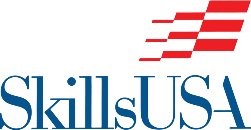 Portneuf Valley Technical Education & Career Campus(Open to all School District No. 25 Students)Courses are offered based on demand, teacher availability and certification.Location: ISU College of Technology - Two hour blockStudents are responsible to provide their own transportation to ISU. There is no free parking at ISU. Students will have to purchase an ISU student parking permit.Computerized Machining Technology has a prerequisite of a qualifying ALEKS testing score.43021 Precision Machining Technology Level IA - ISU (DC)	11 1243022 Precision Machining Technology Level IB 43031 Precision Machining Technology Level IIAPrerequisite: 1st semester (or currently enrolled) in Integrated Math I and interview with Machining instructors, and any other ISU requirements.This is a “hand’s on” class where students will create 3 dimensional objects and mechanisms for use in the energy, automotive and medical industries.1st Year classes:  Machining IA/B & IIA	College CreditsMACH 0110 Machine Tool Lab I	3 creditsMACH 0111 Machine Tool Theory I	2 creditsMACH 0112 Machine Math I	3 creditsMACH 0123 Blueprint Reading	1 credit43032 ✶ Precision Machining Technology Level IIB - ISU (DC)	1243101 ✶ Precision Machining Technology Level IIIA 43102 ✶ Precision Machining Technology Level IIIBPrerequisite: Computerized Machining Technology Level IIAStudents who complete the courses listed below will have the opportunity to take additional credits toward their associate’s degree in Machining.2nd Year classes: Machining IIB IIIA/B	College CreditsMACH 0120 Machine Tool Lab II	3 creditsMACH 0121 Machine Tool Theory II	2 crediCONSTRUCTION TRADESPortneuf Valley Technical Education & Career Campus (Open to all School District No. 25 students)Courses are offered based on demand, teacher availability and certification.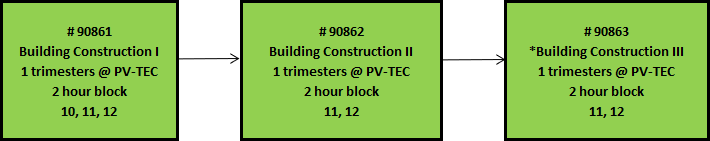 90861 Building Construction I – 1 Trimester 2-hour block – PV-TEC	10 11 12 This is the beginning level course of the residential carpentry/building construction program. Residential carpentry/building construction is a program designed to prepare students with skills to layout, fabricate, erect, install, and repair structures and fixtures, using hand and power tools. The program includes instruction in common systems of framing, construction materials, estimating, and blueprint reading. The course also includes training in applied communications, and employability skills including leadership, human relations, and safe efficient work practices. A course designed to introduce students to basic residential carpentry and building construction. State code 17003090862 Building Construction II – 1 Trimester 2-hour block – PV-TEC	11 12Prerequisite: Building Construction IThis is the second course in a three-course program. A course designed to provide students with residential carpentry and building construction applications. State code 17003190863 ✶ Building Construction III – 1 Trimester 2-hour block – PV-TEC	11 12Prerequisite: Building Construction IIThis is the third course in a three-course program. A course designed to provide students with teamwork, critical thinking, problem solving, diagnostics, and repairing/building to industry standards. Emphasis of work site skills is expected at this level with most of the students participating in off campus work experiences. State code 170032ENGINEERING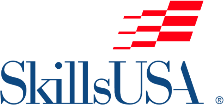 Portneuf Valley Technical Education & Career Campus Engineering students are encouraged to join SkillsUSA and First Robotics(Open to all School District No. 25 students)Courses are offered based on demand, teacher availability and certification.40541 Fundamentals of Engineering Technology A - 2 Trimesters – PV-TEC	10 1140542 Fundamentals of Engineering Technology B40543 Fundamentals of Engineering Technology A/B – 1 Trimester 2-hour blockFundamentals of Technology is a prerequisite course for most of the Technology Education systems. The computer and other electronic devices are necessary for teaching an understanding of contemporary communications, manufacturing, power/energy/transportation and construction systems. An engineering focus of problem solving requires students to define a given problem, conduct appropriate research, develop solutions to the problem, construct prototypes, and evaluate their work. This course is designed to introduce students to those principles and skills used in subsequent technology courses. Students learn to sketch solutions to problems, create technical drawings and presentations, build models, and apply creative problem-solving methods. Emphasis is placed on accessing and communicating information, using simple and complex tools in a safe manner, and increasing the students' awareness of the historical and contemporary implications of technology. Students are introduced to computer-aided graphics, design software, and computer-aided manufacturing.Students develop an understanding of the tools, techniques, and processes of technology using design principles, computers, problem solving and model making. State code 21003038961 Technology Design A – 1 Trimester 2-hour block – PV-TEC	10 1138962 Technology Design BPrerequisite: Fundamentals of Engineering Technology A,BIn Engineering Design, engineering scope, content, and professional practices are presented through practical applications. Students in engineering teams apply technology, science, and mathematics concepts and skills to solve engineering design problems and innovate designs. Students research, develop, test, and analyze engineering designs using criteria such as design effectiveness, public safety, human factors, and ethics. This course is the capstone experience for students who areinterested in technology, innovation, design and engineering. State code 21005138971 Advanced Design Application A – 1 Trimester 2-hour block – PV-TEC	11 1238972 Advanced Design Application BPrerequisite: Technology Design A,BAdvanced Design Applications consists of four units including Manufacturing, Energy and Power, Construction and Transportation. The Manufacturing unit examines the advances that maintain manufacturing efficiency, how human consumption affects manufacturing, how manufacturing affects the standard of living of various peoples, and how processing and changing raw materials can produce more desirable products. The Construction unit examines a number of the factors influencing the design and construction of permanent and semi-permanent structures, the practices related to construction maintenance, alteration, and renovation and the functions of the primary systems installed in those structures. The Energy & Power unit explores the relationship between energy and power technologies and all other technologies, and how modern energy and power systems impact cultures, societies, and the environment. It also offers an examination of how energy and power systems can be made more efficient and how they may be utilized in problem solving. The Transportation unit examines the complex networks of interconnected subsystems that each transportation system comprises and the roles of these components in the overall functional process of the system. It also analyzes the improvements and the impacts of transportation technologies on the environment, society, and culture. State code 2105238981 Engineering Design A – 1 Trimester 2-hour block – PV-TEC	11 1238982 ✶ Engineering Design BPrerequisite: Advanced Design Application or Robotics and AutomationEngineering Design will offer students the opportunity to understand and apply knowledge and skills required to create and transform ideas and concepts into a product that satisfies specific customer requirements. Students will experience design engineering in the creation, synthesis, iteration and presentation of design solutions. Students will coordinate and interact in authentic ways to produce the form, fit and function documentation with appropriate models to completely define a product. This course will maintain a focus on how engineers apply their creativity, resourcefulness, mathematical, scientific and technical knowledge and skills in the creation or refinement of technological products/systems. A key approach will be the employment of a sophisticated, sequential and iterative design and development process to solveauthentic engineering tasks/problems. Students will be challenged to participate as members of engineering teams within a typical business organization. Independent and group work will be reflective of authentic engineering projects found inthe designed world. Student performance within this structure will be assessed in numerous and diverse ways. It is important to note that measurement of student performance will be reflective of actual professional engineering evaluative processes currently used in this career field. Both independent and collaborative work will be carefully analyzed as students perform within an authentic engineering enterprise environment. The following major ‘topics’ or ‘chapters’ will be included to organize instruction of appropriate standards and benchmarks and reflect contemporary engineering industry practices:Principles of Design • Engineering Resources • Engineering Design Process • Project Management. A Technical Skill Assessment will be given to students at the end of the Program. State code 210062ENGINEERING TECHNOLOGYCivil Engineering TechnologyPortneuf Valley Technical Education & Career Campus (Open to all School District No. 25 Students)All classes are held at ISU College of Technology which is on a Semester System Courses are offered based on demand, teacher availability and certification.Students are responsible to provide their own transportation if traveling to ISU. There is no free parking at ISU. Students will have to purchase an ISU student parking permit.98127 CET 1111 Beginning CAD – ISU	11 12Prerequisite: Minimum score of ALEKS 30 or equivalentAn introduction to AutoCAD software. A basic study of two-dimensional entities, text, dimensions and other complex entities, isometric drawing, and three-dimensional modeling.98183 CET 1112 Beginning Surveying – ISU	11 12Prerequisite: Minimum score of ALEKS 30 or equivalent Co-requisite: MATH 1143Introduction to surveying, measurements and computations, basic mathematics for surveying, measuring horizontal distances, principles and procedures of leveling, measuring angles and direction. Includes hands-on lab and fieldwork components.98184 CET 1121 Civil 3D Drafting – ISU	11 12Prerequisite: CET 1111 Beginning CADCivil Engineering Technology drafting, municipal and rural maps and drawing, drainage applications, plan and profile drawings, cross-sections, earthwork plats, legal descriptions, contour, quantity calculations, and other details relating to civil engineering technology drawings. Computer-aided-drafting (CAD) is used for drawings.98185 CET 1122 Intermediate Surveying and Spatial Analysis – ISU	11 12Prerequisite: 1112 Beginning SurveyingIntroduction to horizontal control surveys, topographic surveys and maps, horizontal and vertical curves, construction surveying, and basic photogrammetry.FAMILY AND CONSUMER SCIENCES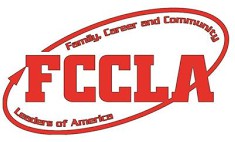 Courses are offered based on demand, teacher availability and certification.Apparel and Textiles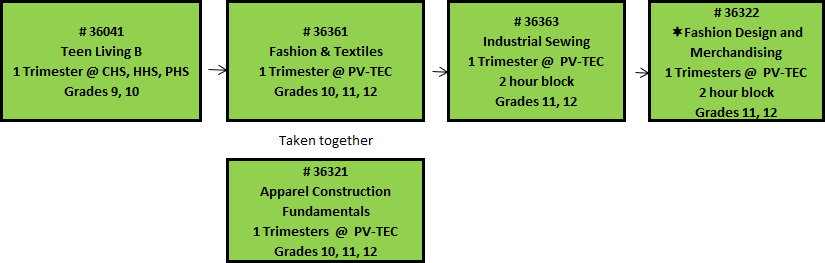 36041 Teen Living B - 1 Trimester - CHS/HHS/NHHS/PHS	9 10This course emphasizes personal and family clothing needs, clothing care, basic sewing skills, housing and design basics, career choices and skills, child development, child nutrition, personal and family financial management, and time and money management. State code 22251536361 Fashion & Textile Design - 1 Trimester – PV-TEC	10 11 12 Prerequisite: Teen Living BCo-requisite: Apparel Construction FundamentalsThis class will address the basic skills needed for personal, family, and home textile needs. Emphasis is on skill development in planning, construction, acquisition, and care of apparel and home textile products and services. Instruction includes design principles, fiber identification and characteristics, fabric construction, ready-made choices, fabrics and notions, selecting patterns, proper use and care of tools and equipment, basic construction techniques, and related career opportunities. Several projects will be assigned: examples are a bucket hat, sweatshirt, joggers, and recycle/redesign project. Participation in FCCLA Fashion Design STAR Events are encouraged. State code 19201136321 Apparel Construction Fundamentals - 1 Trimester - PV-TEC	10 11 12 Prerequisite: Teen Living BCo-requisite: Fashion & Textile DesignThis course will provide students with instruction in running the quilting and embroidery machines to construct and embellish garments and products. Instruction will include use, care, and troubleshoot industrial equipment. Students will learn to read commercial and digital patterns, implement construction order of operations, apply hand sewing, and sewing woven and knit fabrics. Emphasis is on Studio etiquette, safety and organization. Participation in FCCLA Fashion Design STAR Events are encouraged. State code 19203036322 ✶ Fashion/Design Merchandising - 1 Trimester 2-hour block – PV-TEC	11 12Prerequisite: Fashion & Textile Design and Apparel Construction FundamentalsThis capstone course prepares students for gainful employment and/or entry into postsecondary education in the apparel, fashion, and textiles industry. Content emphasis is on career opportunities; textile and garment design; trends and cycles; manufacturing and production; and business procedures in buying, selling, displaying, publicizing, marketing and advertising. Skill development in design, production, pattern drafting and alteration will be included. Participation in FCCLA Entrepreneurship STAR Events are encouraged. State code 19201036363 Industrial Sewing - 1 Trimester 2-hour block – PV-TEC	11 12Prerequisite: Fashion & Textile Design and Apparel Construction FundamentalsThis course integrates knowledge, skills, and practices required for careers using industrial sewing machines. Students will design and create items using heavy/thick material, such as backpacks, seat covers, furniture slip covers, or shoes/slippers. Instruction includes design principles, construction techniques, and materials and equipment selection. Participation in FCCLA STAR Events are encouraged. State code 192010FAMILY AND CONSUMER SCIENCESCourses are offered based on demand, teacher availability and certification.Culinary Arts#36201Nutrition & Foods1 Trimester @ CHS, HHS, PHS Grades 10, 11, 12#43201Introduction to Culinary Arts 1 Trimester @ PV-TEC Grades 11, 12#43202* Advanced Culinary Arts 1 Trimester @ PV-TEC Grades 11, 12take together	take together36021 Teen Living A - 1 Trimester - CHS/HHS/NHHS/PHS	9 10The emphasis of this course is on building skills in the areas of personal development, human and family development, nutrition and wellness. The focus is on students’ roles and responsibilities in the family, school, and community. This course emphasizes basic food preparation, measurements, following recipes, nutrition, etiquette, understanding yourself/family, and creating healthy friendships and relationships. State code 22251536201 Nutrition and Foods - 1 Trimester - CHS/HHS/PHS	10 11 12 Prerequisite: Teen Living AThis course is designed to address nutrition and personal lifestyle. Content emphasis includes food safety and sanitation, food preparation techniques, meal planning skills, nutrition, health and career options in nutrition related fields. Students will also study the SERVSafe curriculum, after which they may take the National Food Handlers Certification through SERVSafe. Students passing the test with a score of 75% or higher will receive a State of Idaho approved certificate in food safety and sanitation. This training is approved for compliance with the mandatory demonstration of knowledge requirement of Section 2-102.11 of the Idaho Food Code. State code 22251143201 Introduction to Culinary Arts - 1 Trimester - PV-TEC	11 12Prerequisite: Nutrition and Foods Co-requisite: Basic BakeryThis is a course in professional food preparation with practical applications emphasizing career opportunities, reinforced basic skills, food safety and sanitation, use of commercial equipment, industrial food preparation, business management, food service techniques, and employability skills. Students are encouraged to join FCCLA and compete in various culinary areas. State Code 16052336203 Basic Bakery - 1 Trimester - PV-TEC	11 12Prerequisite: Nutrition and FoodsCo-requisite: Introduction to Culinary ArtsThis is a foundational course in Culinary Arts. Students will learn foundational knowledge and skills linked to baking. This course will include math, reading, and problem solving. Students will learn how to create several baked desserts, biscuits, and breads. Students will learn about oven temperature adjustment, humidity, and yeast. FCCLA leadership activities are strongly tied to this course. State Code 16056043202 ✶ Advanced Culinary Arts - 1 Trimester - PV-TEC	11 12Prerequisite: Introduction to Culinary Arts and Basic Bakery Co-requisite: International CuisineThis course prepares students for gainful employment and or entry into post-secondary education in the food production and service industry. Students will continue improving their culinary skills. Students will sit for the SERVSafe Manager exam. State Code 16052443204 International Cuisine - 1 Trimester - PV-TEC	11 12Prerequisite: Introduction to Culinary Arts and Basic Bakery Co-requisite: Advanced Culinary ArtsThis course allows students to explore food served around the world. Students will learn to cook and serve traditional dishes from foreign countries. FCCLA is strongly encouraged. State Code 160560FAMILY AND CONSUMER SCIENCESCourses are offered based on demand, teacher availability and certification.Education Assistant36141 Parenting and Child Development - 1 Trimester – CHS/HHS/NHHS/PHS	10 11 12 This course is great for anyone that anticipates spending time with children in an occupation or personal life. Class emphasis is on parenting skills and choices, pregnancy and prenatal development, and stages in child development. This course is designed to strengthen parenting and guidance skills, positive family relationships, and safety and health practices. Students will learn to evaluate child care services and to explore careers related to young children. FCCLA activities will be integrated into this course. State Code 22251441983 Education Assistant A/B – 1 Trimester 2-hour block – HHS	11 12Prerequisite: Parenting and Child DevelopmentEducation Assistant Following an orientation period, students are assigned to an elementary classroom where they assist the teacher and have the opportunity to try out the role of a teacher. This one trimester 2-hour block course prepares individuals for further education opportunities at the postsecondary level in paraprofessional or teacher education programs. Students work one on one with students, assist with academic progress and support the classroom teacher’s instructional, behavioral and management plans. Students work on developing self-management, communication, social and organizational skills needed to enter the education field. State Code 19151041987 ✶Education Assistant Advance A/B – 1 Trimester 2-hour block – HHS	12Prerequisite: Education Assistant A/BThis course is a one trimester 2-hour block. This CTS capstone course prepares students for gainful employment and/or entry into postsecondary education in the Education and Training pathway. Content provides students the opportunity to apply the marketable education related skills they have acquired by assuming greater responsibilities in the education experience. Parenting and Child Development, and Education Assistant are prerequisites for this course. State Code 191511Enrichment Courses42411 Family Consumer Science Leadership A - 1 Trimester - CHS/HHS/NHHS/PHS	9 10 11 1242412 Family Consumer Science Leadership B 42413 Family Consumer Science Leadership CPrerequisite: Membership in (FCCLA) Family Career Community Leaders of AmericaThis leadership course is designed to strengthen students’ personal and group leadership skills. It provides students an opportunity to explore character traits and characteristics that are needed to become an effective leader. Students practice their leadership skills through community services projects and a variety of leadership activities through the FCCLA student organization. This course covers topics such as public speaking, effective communication, human relations, parliamentary laws and procedures, organization and management and group dynamics.36101 Adult Living A Relationships - 1 or 2 Trimesters – NHHS	10 11 1236111 Adult Living B Life ManagementA course designed to focus on the young adult as an individual preparing for financial responsibilities in the home, family, community, financial and work environment. The student will gain relationship skills and life management skills, utilize problem-solving methods, management processes, employment, and leadership skills. Adult Living is designed as two independent but sequential trimesters with one trimester focusing on independent living skills and one semester on building and maintaining healthy interpersonal relationships among family members and other members of society. FCCLA activities should be integrated into this course. State code 22251636023 Interior Design - 1 Trimester - HHS	10 11 12Prerequisite: Teen Living BA one trimester course that integrates knowledge, skills and practices required for careers in the housing, interiors and furnishings industries. Students will evaluate housing developments and practice design techniques, and demonstrate skills through visual presentations. Instruction includes design principles, construction techniques, and material and equipment selection. A work experience in the housing industry, interior and furnishing industry or real estate is a part of this course. FCCLA leadership activities are tied to this course. State code 19205042415 Family Consumer Science Career Experience – CHS/HHS/PHS	11 12Prerequisite: Programming Capstone CourseStudents will complete a work experience at a local or approved business. The experience must be monitored by the workplace coordinator.FIRST RESPONDERS ACADEMY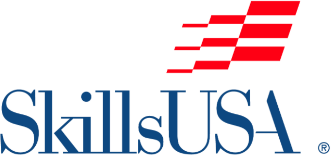 Portneuf Valley Technical Education & Career Campus (Open to all School District No. 25 students)Courses are offered based on demand, teacher availability and certification.EMT – Emergency Medical Technician35240 Fundamentals of Health Professions - 1 Trimester – PV-TEC (DC) OR35241 Fundamentals of Health Professions A – 1 Trimester – HHS/PHS (DC) 35242 Fundamentals of Health Professions B – 1 Trimester – HHS/PHS (DC) SEE HEALTH PROFESSIONS SECTION35251 Medical Terminology for Health Professions - 1 Trimester – HHS/PHS/PV-TEC (DC) SEE HEALTH PROFESSIONS SECTION35341 First Responders EMT A – 3 Trimesters 2-hour block – PV-TEC	1235342 First Responders EMT B 35343 ✶ First Responders EMT CPrerequisites: Fundamentals for Health Professions I & Medical Terminology; students must be in the 12th grade; students MUST pass the required background check; students must provide proof of immunizations and TB skin test.This course is designed to prepare the student to perform minimum entry-level emergency care in the out-of-hospital environment. Emphasis includes recognizing the nature and seriousness of the patient’s condition, administering appropriate emergency medical care, lifting, moving and positioning the patient to minimize discomfort and prevent further injury and perform these duties safely and effectively. Also included in this course is an occupational fitness component.This additional training will focus on fitness skills required of an EMT. At the end of this course, successful students will be eligible to sit for Idaho certification testing as an Emergency Medical Technician (additional fees required). Students must present accurate and official immunization records within the first week of the course along with a copy of the student’s medical insurance card. State code 14055035349 First Responders Career Experience - PV-TEC	11 12Prerequisite: First Responders Capstone CourseStudents will complete a work experience at a local or approved business. The experience must be monitored by the workplace coordinator.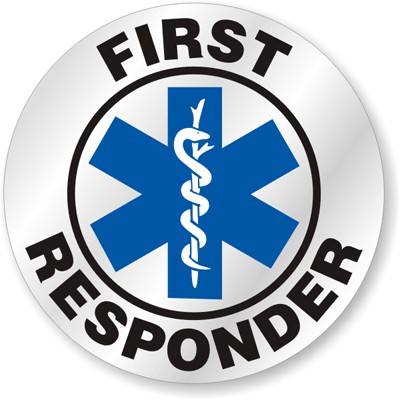 FIRST RESPONDERS ACADEMY(Open to all School District No. 25 students)Courses are offered based on demand, teacher availability and certification.The Police, Fire and Emergency Services pathway prepares students for careers in law enforcement, detention, corrections, firefighting, and emergency medical services. Students are expected to participate both academically and physically in class assignments.Firefighting35353 Essentials of Firefighting I - 1 Trimester 2-hour block – PV-TEC	11 12This course is designed to prepare students for an occupation within the firefighting career field. Students will study basic firefighting techniques, mechanics of search and rescue, communications, emergency medical procedures, rescue and safety, and related scenarios. Sections covered include fitness readiness, basic firefighting techniques, search and rescue, communications, emergency medical procedures, report writing and fire behavior. State code 15152035344 Firefighting Level IIA - 2 Trimesters 2-hour block – PV-TEC	11 1235345 ✶ Firefighting Level IIBPrerequisite: Essentials of Firefighting IThis course is designed to prepare students for an occupation within the firefighting career field. Students will study EMT basics, ambulance operations, extrication/gaining access, and incident command systems. Students will learn how to write good reports, the language to use in reports and reporting under the Idaho Criminal Code. Students will learn health and safety as it relates to preventing injuries and personal protective equipment. Students will learn about fire behavior, building construction, extinguishers, ropes and knots, rescue and extrication, forcible entry, ladders, ventilation, water supply, fire hoses, fire streams, fire controls, alarms, and loss of control. Students will learn about fire department communication systems, protecting the public, prevention and public education, and hazardous material procedures.State code 151521FIRST RESPONDERS ACADEMY(Open to all School District No. 25 students)Courses are offered based on demand, teacher availability and certification.The Police, Fire and Emergency Services pathway prepares students for careers in law enforcement, detention, corrections, firefighting, and emergency medical services. Students are expected to participate both academically and physically in class assignments.Law Enforcement35346 Law Enforcement I - 1 Trimester 2-hour block – PV-TEC	11 12This course is designed to prepare students for an occupation within the criminal justice or law enforcement fields. Students will study basic criminal investigation techniques, mechanics of search, communications, emergency medical police procedures, rescue and safety, traffic and crowd control, and related scenarios. Sections covered include fitness readiness, intermediate report writing, criminal law and procedure, introduction to self-defense, collision investigation, homeland security, communications, ethics and professionalism. Courses require participation in fitness activities, scenario and field training activities, and class presentations. State code 15054035347 Law Enforcement IIA - 2 Trimesters 2-hour block – PV-TEC	11 1235348 ✶ Law Enforcement IIBPrerequisite: Law Enforcement IThis course is designed to prepare students for entry into occupations in law enforcement, corrections, or criminal justice. While students will not be able to be certified as police, corrections or criminal justice officers, they will be given the necessary skills to perform basic tasks in the occupation as auxiliary personnel and go on for further training at a postsecondary institution. Sections covered include police procedures, detention procedures, investigative procedures, human relations and communications, fitness readiness, criminal law and procedure, and Idaho Council Code. Courses require participation in fitness activities, scenario and field training activities, and class presentations. State code 150541GRAPHIC DESIGN(Open to all School District No. 25 students)Courses are offered based on demand, teacher availability and certification.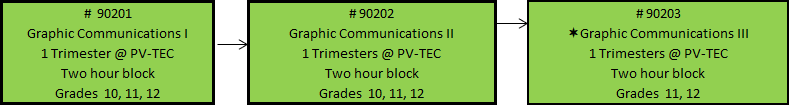 90201 Graphic Communications I - 1 Trimester 2-hour block – PV-TEC	10 11 12 This course is designed to introduce students to basic graphic/printing. The course will include digital photo/graphics, and computer graphics. State code 11154090202 Graphic Communications II - 1 Trimester 2-hour block – PV-TEC	10 11 12 A course designed to provide students with graphic printing applications including digital and computerized graphics.Transfer of images from digital processes to paper and other media is included as well as transferring paper images to digital files for modification. Pre-press and copy production skills include set-up, image development, layout, and final draft copy. State code 11154190203 ✶ Graphic Communications III - 1 Trimester 2-hour block – PV-TEC	11 12A course designed to provide students with teamwork, critical thinking, problem solving, diagnostics, designing, and computer graphics from basic digital images to final print. Students will be provided opportunities to prepare finished products such as newsletters, posters, brochures, business cards, and apparel. All work will be performed to industry standards. State code: 111542HEALTH PROFESSIONS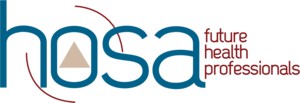 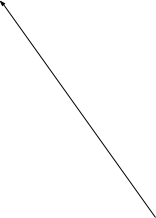 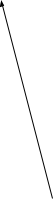 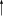 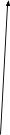 Portneuf Valley Technical Education & Career Campus Health Professions students are encouraged to join HOSA.(Open to all School District No. 25 students)Courses are offered based on demand, teacher availability and certification.or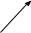 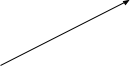 Rehabilitation Services – 1 Trimester – 2-hour block – PV-TEC	11 12On the first day of class, students who are enrolled in one of the advanced health programs:Must provide an up-to-date immunization record. The immunization record must include all required immunizations including Hepatitis “B” series, Current Tetanus vaccine, TB screeningMust pass a local background check which is required by health care facilities. Students who do not pass the background check become ineligible to meet requirements for these programs.Students must also have access to reliable transportationHEALTH PROFESSIONSHealth Professions students are encouraged to join HOSA. (Open to all School District No. 25 students)Courses are offered based on demand, teacher availability and certification.CNA - Nursing Assistant35240 Fundamentals of Health Professions - 1 Trimesters - PV-TEC (DC)	10 11 12 Prerequisite: HealthThis option is for students who have already taken health, and now want to pursue a CTE Health Professions pathway.This is an exploratory course that provides the student with exposure and acquisition of knowledge, skills and attitudes associated with a broad range of occupations relating to careers in health including job requirements and tasks performed. This course will assist students in making informed decisions regarding their future academic and occupational goals in the healthcare field. Students will learn medical terminology, basic CPR, first aid, basic human anatomy, physiology, patient care, medical confidentiality and legal terms. State code 14001035241 Fundamentals of Health Professions A - 2 Trimesters - HHS/PHS (DC)	10 1135242 Fundamentals of Health Professions BThis class fulfills the required health credit only upon completion of both trimesters of the course. Upon completion of the 2-trimester course, students will receive 1 elective credit and 1 required health credit. Fundamentals for Health Professions I is required in order to enter the CNA, EMT, Pharmacy Technician, Medical Assisting, Rehabilitation Services, and Dental Assistant programs.This is an exploratory course that provides the student with exposure and acquisition of knowledge, skills and attitudes associated with a broad range of occupations relating to careers in health including job requirements and tasks performed. This course will assist students in making informed decisions regarding their future academic and occupational goals in the healthcare field. During these two trimesters, students will learn medical terminology, CPR, first aid, basic human anatomy, physiology, patient care, medical confidentiality and legal terms. State code 14001035251 Medical Terminology for Health Professions - 1 Trimester - HHS/PHS/PV-TEC (DC)	10 11 12 Prerequisite: Fundamentals of Health ProfessionsThis course presents a study of medical terminology. Prefixes, suffixes, word roots, combining forms, special endings, plural forms, abbreviations, and symbols are included in the content. All body systems, anatomical reference, pharmacology, and medical specialties will be considered. Emphasis is placed on spelling, definition, usage, and pronunciation. State code 14154035320 Mental Health Assistant - 1 Trimester 2-hour block - PV-TEC	11 12Prerequisite: Medical Terminology for Health Professions; students MUST pass the required background check; students must provide proof of immunizations and TB skin test.This course prepares students to assist with the care of persons requiring services in the specialized field of mental health/mental wellness. Students are prepared for entry level employment, and advanced study. The students will focus on mental well-being. This is an enrichment course. HOSA – Health Occupations Student Organization participation is encouraged. State code 14099035321 ✶ Certified Nursing Assistant (CNA) - 1 Trimester 2-hour block - PV-TEC	11 12Prerequisite: Medical Terminology for Health Professions; students MUST pass the required background check; students must provide proof of immunizations and TB skin test.This program will prepare students to become CNA Certified and work in nursing homes, hospitals, assisted living, and home health sites. Students will complete a minimum of 32 hours of on-the-job training and job exploration, and become more proficient in basic health care and clinical skills. The course is a two-period block. Students who successfully complete the course are required to take a manual skills assessment and a written exam for certification. CNA students are encouraged to participate in HOSA – Health Occupations Student Organization. State code 14051035431 Clinical Health Education - 1 Trimester - Repeatable –PV-TEC	11 12Prerequisites: Completion of C.N.A., EMT, or Pharm Tech; students MUST pass the required background check.A work-based learning experience: organized and planned to develop skills unique to the Health Professions area. Students may work at both high school events and business partner locations. Students are required to have their own transportation, purchase a shirt, and have proof of current Hepatitis “B” and tetanus inoculations. HP 9800HEALTH PROFESSIONSHealth Professions students are encouraged to join HOSA. (Open to all School District No. 25 students)Courses are offered based on demand, teacher availability and certification.Dental Assistant @ ISU35240 Fundamentals of Health Professions - 1 Trimesters - PV-TEC (DC)	10 11 12 Prerequisite: HealthThis option is for students who have already taken health, and now want to pursue a CTE Health Professions pathway.This is an exploratory course that provides the student with exposure and acquisition of knowledge, skills and attitudes associated with a broad range of occupations relating to careers in health including job requirements and tasks performed. This course will assist students in making informed decisions regarding their future academic and occupational goals in the healthcare field. Students will learn medical terminology, basic CPR, first aid, basic human anatomy, physiology, patient care, medical confidentiality and legal terms. State code 14001035241 Fundamentals of Health Professions A - 2 Trimesters - HHS/PHS (DC)	10 1135242 Fundamentals of Health Professions BThis class fulfills the required health credit only upon completion of both trimesters of the course. Upon completion of the 2-trimester course, students will receive 1 elective credit and 1 required health credit. Fundamentals for Health Professions I is required in order to enter the CNA, EMT, Pharmacy Technician, Medical Assisting, Rehabilitation Services, and Dental Assistant programs.This is an exploratory course that provides the student with exposure and acquisition of knowledge, skills and attitudes associated with a broad range of occupations relating to careers in health including job requirements and tasks performed. This course will assist students in making informed decisions regarding their future academic and occupational goals in the healthcare field. During these two trimesters, students will learn medical terminology, CPR, first aid, basic human anatomy, physiology, patient care, medical confidentiality and legal terms. State code 14001035251 Medical Terminology for Health Professions - 1 Trimester - HHS/PHS/PV-TEC (DC)	10 11 12 Prerequisite: Fundamentals of Health ProfessionsThis course presents a study of medical terminology. Prefixes, suffixes, word roots, combining forms, special endings, plural forms, abbreviations, and symbols are included in the content. All body systems, anatomical reference, pharmacology, and medical specialties will be considered. Emphasis is placed on spelling, definition, usage, and pronunciation. State code 14154035224 ✶ Fundamentals of Dental Assisting A/B – 1 trimester – 2-hour block - ISU	11 12Prerequisite: Medical TerminologyA course will prepare students to work in a dental office. Students will learn the basic concepts and skills of dental assisting including: terminology, dental charting, cavity classification, rubber dams, four-handed dentistry and suctioning through classroom, on-line and lab learning. Clinic time may fall outside of normal class hours. In addition, students will be required to complete nine hours of independent observation in a dental clinic. State code 140540Introduction to Dental Assisting (this course is included in the 2-hour block at ISU) This is an introductory course to prepare students for the Fundamentals of Dental Assisting course. This course will cover the professional and legal aspects of dental assisting, basic anatomy and physiology, dental anatomy, dental terminology, disease transmission, infection control and management of hazardous materials, the dental patient and the dental examination.35431 Clinical Health Education - 1 Trimester - Repeatable – PV-TEC	11 12Prerequisites: Completion of C.N.A., EMT, or Pharm Tech; students MUST pass the required background check.A work-based learning experience: organized and planned to develop skills unique to the Health Professions area. Students may work at both high school events and business partner locations. Students are required to have their own transportation, purchase a shirt, and have proof of current Hepatitis “B” and tetanus inoculations. HP 9800HEALTH PROFESSIONSHealth Professions students are encouraged to join HOSA. (Open to all School District No. 25 students)Courses are offered based on demand, teacher availability and certification.EMT – Emergency Medical Technician35240 Fundamentals of Health Professions - 1 Trimesters - PV-TEC (DC)	10 11 12 Prerequisite: HealthThis option is for students who have already taken health, and now want to pursue a CTE Health Professions pathway.This is an exploratory course that provides the student with exposure and acquisition of knowledge, skills and attitudes associated with a broad range of occupations relating to careers in health including job requirements and tasks performed. This course will assist students in making informed decisions regarding their future academic and occupational goals in the healthcare field. Students will learn medical terminology, basic CPR, first aid, basic human anatomy, physiology, patient care, medical confidentiality and legal terms. State code 14001035241 Fundamentals of Health Professions A - 2 Trimesters - HHS/PHS (DC)	10 1135242 Fundamentals of Health Professions BThis class fulfills the required health credit only upon completion of both trimesters of the course. Upon completion of the2-trimester course, students will receive 1 elective credit and 1 required health credit. Fundamentals for Health Professions I is required in order to enter the CNA, EMT, Pharmacy Technician, Medical Assisting, Rehabilitation Services, and Dental Assistant programs.This is an exploratory course that provides the student with exposure and acquisition of knowledge, skills and attitudes associated with a broad range of occupations relating to careers in health including job requirements and tasks performed. This course will assist students in making informed decisions regarding their future academic and occupational goals in the healthcare field. During these two trimesters, students will learn medical terminology, CPR, first aid, basic human anatomy, physiology, patient care, medical confidentiality and legal terms. State code 14001035251 Medical Terminology for Health Professions - 1 Trimester - HHS/PHS/PV-TEC (DC)	10 11 12 Prerequisite: Fundamentals of Health ProfessionsThis course presents a study of medical terminology. Prefixes, suffixes, word roots, combining forms, special endings, plural forms, abbreviations, and symbols are included in the content. All body systems, anatomical reference, pharmacology, and medical specialties will be considered. Emphasis is placed on spelling, definition, usage, and pronunciation. State code 14154035341 First Responder EMT A – 3 Trimesters 2-hour block –PV-TEC	1235342 First Responders EMT B 35343 ✶ First Responders EMT CPrerequisites: Fundamentals for Health Professions I & Medical Terminology; students must be in the 12th grade; students MUST pass the required background check; students must provide proof of immunizations and TB skin test.This course is designed to prepare the student to perform minimum entry-level emergency care in the out-of-hospital environment. Emphasis includes recognizing the nature and seriousness of the patient’s condition, administering appropriate emergency medical care, lifting, moving and positioning the patient to minimize discomfort and prevent further injury and perform these duties safely and effectively. Also included in this course is an occupational fitness component.This additional training will focus on fitness skills required of an EMT. At the end of this course, successful students will be eligible to sit for Idaho certification testing as an Emergency Medical Technician (additional fees required). Students must present accurate and official immunization records within the first week of the course along with a copy of the student’s medical insurance card. State code 14055035349 First Responders Career Experience - PV-TEC	11 12Prerequisite: First Responders Capstone CourseStudents will complete a work experience at a local or approved business. The experience must be monitored by the workplace coordinator.35431 Clinical Health Education - 1 Trimester - Repeatable – PV-TEC	11 12Prerequisites: Completion of C.N.A., EMT, or Pharm Tech; students MUST pass the required background check.A work-based learning experience: organized and planned to develop skills unique to the Health Professions area. Students may work at both high school events and business partner locations. Students are required to have their own transportation, purchase a shirt, and have proof of current Hepatitis “B” and tetanus inoculations. HP 9800HEALTH PROFESSIONSHealth Professions students are encouraged to join HOSA. (Open to all School District No. 25 students)Courses are offered based on demand, teacher availability and certification.Medical Assistant35240 Fundamentals of Health Professions - 1 Trimesters - PV-TEC (DC)	10 11 12 Prerequisite: HealthThis option is for students who have already taken health, and now want to pursue a CTE Health Professions pathway.This is an exploratory course that provides the student with exposure and acquisition of knowledge, skills and attitudes associated with a broad range of occupations relating to careers in health including job requirements and tasks performed. This course will assist students in making informed decisions regarding their future academic and occupational goals in the healthcare field. Students will learn medical terminology, basic CPR, first aid, basic human anatomy, physiology, patient care, medical confidentiality and legal terms. State code 14001035241 Fundamentals of Health Professions A - 2 Trimesters - HHS/PHS (DC)	10 1135242 Fundamentals of Health Professions BThis class fulfills the required health credit only upon completion of both trimesters of the course. Upon completion of the 2 trimester course, students will receive 1 elective credit and 1 required health credit. Fundamentals for Health Professions I is required in order to enter the CNA, EMT, Pharmacy Technician, Medical Assisting, Rehabilitation Services, and Dental Assistant programs.This is an exploratory course that provides the student with exposure and acquisition of knowledge, skills and attitudes associated with a broad range of occupations relating to careers in health including job requirements and tasks performed. This course will assist students in making informed decisions regarding their future academic and occupational goals in the healthcare field. During these two trimesters, students will learn medical terminology, CPR, first aid, basic human anatomy, physiology, patient care, medical confidentiality and legal terms. State code 14001035251 Medical Terminology for Health Professions - 1 Trimester - HHS/PHS/PV-TEC (DC)	10 11 12 Prerequisite: Fundamentals of Health ProfessionsThis course presents a study of medical terminology. Prefixes, suffixes, word roots, combining forms, special endings, plural forms, abbreviations, and symbols are included in the content. All body systems, anatomical reference, pharmacology, and medical specialties will be considered. Emphasis is placed on spelling, definition, usage, and pronunciation. This is an enrichment course. State code 14154035261 Medical Law and Ethics – 1 Trimester – PV-TEC	11 1285261 Medical Law and Ethics DCPrerequisite: Medical Terminology for Health ProfessionsThis course will cover the principles and application of law to healthcare organizations and personnel, standards of care and liability; including tort, contract and statutory law. State code 14151435371 Introduction to Medical Assisting A – 1 Trimester –PV-TEC	11 1235372 ✶ Introduction to Medical Assisting B35373 ✶ Introduction to Medical Assisting A/B – 1 Trimester 2-hour block - PV-TEC Prerequisite: Medical Law and EthicsThis course is an introduction to the administrative skills and functions of the Medical Assistant in the medical office, which includes: communications, appointment scheduling, accounting, insurance processing, and management skills. State code 14151535320 Mental Health Assistant - 1 Trimester 2-hour block - PV-TEC	11 12Prerequisite: Medical Terminology for Health Professions; students MUST pass the required background check; students must provide proof of immunizations and TB skin test.This course prepares students to assist with the care of persons requiring services in the specialized field of mental health/mental wellness. Students are prepared for entry level employment, and advanced study. The students will focus on mental well-being. This is an enrichment course. HOSA – Health Occupations Student Organization participation is encouraged. State code 14099035431 Clinical Health Education - 1 Trimester - Repeatable – PV-TEC	11 12Prerequisites: Completion of C.N.A., EMT, or Pharm Tech; students MUST pass the required background check.A work-based learning experience: organized and planned to develop skills unique to the Health Professions area. Students may work at both high school events and business partner locations. Students are required to have their own transportation, purchase a shirt, and have proof of current Hepatitis “B” and tetanus inoculations. HP 9800HEALTH PROFESSIONSHealth Professions students are encouraged to join HOSA. (Open to all School District No. 25 students)Courses are offered based on demand, teacher availability and certification.Pharmacy Technician (in Training)35240 Fundamentals of Health Professions - 1 Trimesters - PV-TEC (DC)	10 11 12 Prerequisite: HealthThis option is for students who have already taken health, and now want to pursue a CTE Health Professions pathway.This is an exploratory course that provides the student with exposure and acquisition of knowledge, skills and attitudes associated with a broad range of occupations relating to careers in health including job requirements and tasks performed. This course will assist students in making informed decisions regarding their future academic and occupational goals in the healthcare field. Students will learn medical terminology, basic CPR, first aid, basic human anatomy, physiology, patient care, medical confidentiality and legal terms. State code 14001035241 Fundamentals of Health Professions A - 2 Trimesters - HHS/PHS (DC)	10 1135242 Fundamentals of Health Professions BThis class fulfills the required health credit only upon completion of both trimesters of the course. Upon completion of the2-trimester course, students will receive 1 elective credit and 1 required health credit. Fundamentals for Health Professions I is required in order to enter the CNA, EMT, Pharmacy Technician, Medical Assisting, Rehabilitation Services, and Dental Assistant programs.This is an exploratory course that provides the student with exposure and acquisition of knowledge, skills and attitudes associated with a broad range of occupations relating to careers in health including job requirements and tasks performed. This course will assist students in making informed decisions regarding their future academic and occupational goals in the healthcare field. During these two trimesters, students will learn medical terminology, CPR, first aid, basic human anatomy, physiology, patient care, medical confidentiality and legal terms. State code 14001035251 Medical Terminology for Health Professions - 1 Trimester - HHS/PHS/PV-TEC (DC)	10 11 12 Prerequisite: Fundamentals of Health ProfessionsThis course presents a study of medical terminology. Prefixes, suffixes, word roots, combining forms, special endings, plural forms, abbreviations, and symbols are included in the content. All body systems, anatomical reference, pharmacology, and medical specialties will be considered. Emphasis is placed on spelling, definition, usage, and pronunciation. State code 14154038911 Pharmacy Technician (in Training) A - 2 Trimesters – PV-TEC	1238912 ✶ Pharmacy Technician (in Training) B38913 ✶ Pharmacy Technician (in Training) A/B - 1 Trimester 2-hour block – PV-TEC - $$Prerequisites: Medical Terminology for Health Professions; students MUST pass the required background checkThe purpose of the pharmacy technician is to assist the pharmacist with the day-to-day activities in the pharmacy. Topics include orientation, federal and state law, medical review, aseptic technique, calculations and pharmacy operations. This course may be offered through “Pass Assured,” a training system specifically designed to train pharmacy technicians to pass the National Pharmacy Technician Certification Board exam. Students would be responsible for the $300 class fee.Students must be a senior (17 year-old or 18 year-old) scheduled to graduate in the spring of their senior year. Students can complete the National Pharmacy Technician Certification (PTCB) exam within 60 days after graduation. State code 14152035431 Clinical Health Education - 1 Trimester - Repeatable – PV-TEC	11 12Prerequisites: Completion of C.N.A., EMT, or Pharm Tech; students MUST pass the required background check.A work-based learning experience: organized and planned to develop skills unique to the Health Professions area. Students may work at both high school events and business partner locations. Students are required to have their own transportation, purchase a shirt, and have proof of current Hepatitis “B” and tetanus inoculations. HP 9800HEALTH PROFESSIONS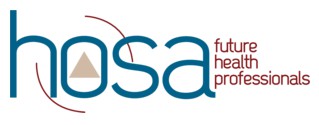 Health Professions students are encouraged to join HOSA. (Open to all School District No. 25 students)Courses are offered based on demand, teacher availability and certification.Rehabilitation Services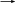 35240 Fundamentals of Health Professions - 1 Trimesters - PV-TEC (DC)	10 11 12 Prerequisite: HealthThis option is for students who have already taken health, and now want to pursue the CTE Health Professions pathway.This is an exploratory course that provides the student with exposure and acquisition of knowledge, skills and attitudes associated with a broad range of occupations relating to careers in health including job requirements and tasks performed. This course will assist students in making informed decisions regarding their future academic and occupational goals in the healthcare field. Students will learn medical terminology, basic CPR, first aid, basic human anatomy, physiology, patient care, medical confidentiality and legal terms. State code 14001035241 Fundamentals of Health Professions A - 2 Trimesters - HHS/PHS (DC)	10 1135242 Fundamentals of Health Professions BThis class fulfills the required health credit only upon completion of both trimesters of the course. Upon completion of the 2 trimester course, students will receive 1 elective credit and 1 required health credit. Fundamentals for Health Professions I is required in order to enter the CNA, EMT, Pharmacy Technician, Medical Assisting, Rehabilitation Services, and Dental Assistant programs.This is an exploratory course that provides the student with exposure and acquisition of knowledge, skills and attitudes associated with a broad range of occupations relating to careers in health including job requirements and tasks performed. This course will assist students in making informed decisions regarding their future academic and occupational goals in the healthcare field. During these two trimesters, students will learn medical terminology, CPR, first aid, basic human anatomy, physiology, patient care, medical confidentiality and legal terms. State code 14001035251 Medical Terminology for Health Professions - 1 Trimester - HHS/PHS/PV-TEC (DC)	10 11 12 Prerequisite: Fundamentals of Health ProfessionsThis course presents a study of medical terminology. Prefixes, suffixes, word roots, combining forms, special endings, plural forms, abbreviations, and symbols are included in the content. All body systems, anatomical reference, pharmacology, and medical specialties will be considered. Emphasis is placed on spelling, definition, usage, and pronunciation. State code 14154035311 Introduction to Rehabilitation Services - 1 Trimester - PV-TEC	11 12Prerequisite: Fundamentals of Health Professions and Medical TerminologyThis course introduces the student to the basic knowledge, skills, and attitude for success in the field of exercise science. Exploration of the various strands of rehab therapy; physical therapy, speech therapy, occupational therapy, respiratory therapy, cognitive therapy, and vocational therapy. The student will learn about multidisciplinary team dynamics. State code 14062035312 ✶ Rehabilitation Services - 1 Trimester - PV-TEC	11 12Prerequisite: Fundamentals of Health Professions; Medical Terminology and Introduction to Rehabilitation Services This is the capstone course for the Rehabilitation Services pathway. Rehabilitation is the care that can help a person getback, keep, or improve abilities that you need for daily life. These include physical, mental, and/or cognitive skills. Students will have the opportunity to speak with professionals in these heath fields. State code 14062235431 Clinical Health Education - 1 Trimester - Repeatable - PV-TEC	11 12Prerequisites: Completion of C.N.A., EMT, or Pharm Tech; students MUST pass the required background check.A work-based learning experience: organized and planned to develop skills unique to the Health Professions area. Students may work at both high school events and business partner locations. Students are required to have their own transportation, purchase a shirt, and have proof of current Hepatitis “B” and tetanus inoculations. HP 9800PARALEGALPortneuf Valley Technical Education & Career Campus (Open to all School District No. 25 Students)All classes are held at ISU College of Technology which is on a Semester System Courses are offered based on demand, teacher availability and certification.Students are responsible to provide their own transportation if traveling to ISU. There is no free parking at ISU. Students will have to purchase an ISU student parking permit.First year courses	Second year coursestake together	take together	take together	take together98801 PARA 0110: Introduction to Paralegal Studies – 1 Trimester – ISU	11 12Prerequisite: Business Law & EthicsCo-requisite: PARA 0111: Ethics and ProfessionalismThe legal system and the paralegal's role in it; fundamental paralegal skills and tasks; law office administration; computer technology; regulation of paralegals and paralegal ethics; and employment opportunities. A survey of the major substantive areas of the law is presented, with a summary discussion of the paralegal's role in each area.98802 PARA 0111: Ethics and Professionalism – 1 Trimester – ISU	11 12Co-requisite: PARA 0110: Introduction to Paralegal StudiesEthical standards and regulations governing paralegals and attorneys. Unauthorized practice of law, confidentiality of information, conflict of interest are covered in depth, along with common billing practices and fee arrangements, client trust accounts, filing and calendaring systems, and the documentation of client files.98803 PARA 0113: Contract Law – 1 Trimester – ISU	11 12Co-requisite: PARA 0116: Tort LawBasic principles of contract law, including capacity, formation, conditions, enforcement, statute of frauds, performance and breach, remedies, defenses, and third-party rights. Portions of Articles 2 and 9 of the Uniform Commercial Code will also be addressed. Emphasizes the role of the paralegal in gathering information, researching, and drafting contract documents.98804 PARA 0114: Family Law – 1 Trimester – ISU	11 12This course instructs students in the law governing marriage, prenuptial agreements, marital property, divorce, child custody and support, paternity, termination of parental rights, adoption, and other matters relating to domestic legal rights. The role of the paralegal in the area of domestic law is emphasized.98805 PARA 0116: Tort Law – 1 Trimester – ISU	11 12Co-requisite: PARA 0113: Contract LawThe paralegal's role regarding fundamental concepts of tort law, including intentional torts, negligence, strict liability, and product liability and the elements necessary to prove each tort. Defenses to and damages recoverable for a tort claim.Personal injury litigation and worker's compensation will be discussed in depth.98806 PARA 0117: Criminal Law and Procedure – 1 Trimester – ISU	12Co-requisite: PARA 0119: Law Office TechnologyStatutory and common law crimes against person, property, and society; the elements required to prove a crime; and the defenses available to a defendant. Constitutional and statutory standards for law enforcement practices, plea negotiation, trial, sentencing, and appeal. Conducting preliminary factual investigation and other pre-trial work.98808 PARA 0119: Law Office Technology – 1 Trimester – ISU	12Co-requisite: PARA 0117: Criminal Law and ProcedureStudents will learn advanced and specialized computer applications specific to the legal services environment, including advanced Word skills, such as creating headings, sections, tables of authorities, indexes, and hyperlinks in legal documents; Excel spreadsheets for the creation of exhibits, charts, and tables; law practice management software including time keeping; records management; accounting; and billing; and other applications for managing, editing, marking, and storing electronic documents.98811 PARA 0122: Legal Research Analysis & Writing I – 1 Trimester – ISU	12Prerequisite: English 101, Introduction to Paralegal Studies Co-requisite: PARA 0232: Civil LitigationBasic elements of legal research and sources of the law using print and electronic research methods. Develop rudimentary skills for analyzing legal issues and developing legal arguments. Introduce basics of legal document preparation such as case briefing, letter writing, and research memoranda drafting. PREREQ: BT 0170 or INFO 1101, ENGL 1101 or ENGL 1101P, and PARA 0110.98814 PARA 0230: Paralegal Internship – 1 Trimester – ISU	12Students acquire practical experience in doing the job of a paralegal in the workplace. The course is arranged on an individual basis.98815 PARA 0232: Civil Litigation – 1 Trimester – ISU	12Co-requisite: PARA 0122: Legal Research Analysis & Writing IStudents perform tasks of a paralegal at every stage of litigation including initial client contact, investigation and identification of claims and issues, legal research, preparation and filing appropriate documents, preparing witnesses, making trial notebooks, giving jury instructions, assisting at trial, making post-judgment motions, and handling appeals and collection. PREREQ: PARA 0116 and PARA 0122.WELDINGPortneuf Valley Technical Education & Career Campus Welding students are encouraged to join Skills USA (Open to all School District No. 25 students)Courses are offered based on demand, teacher availability and certification.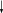 43041 Industrial Welding I – 1 Trimester – PV-TEC	10 11This course will cover safety, SMAW, GMAW, FCAW, Arc welding processes. It will also cover OFC and PAC cutting. The course will cover welding theory, basic shop math including converting fractions to decimals, mechanical drawing and blueprint reading. It will follow the Idaho Welding Technology program standards. State code 13207043051 Industrial Welding IIA – 1 Trimester – PV-TEC	11 12Prerequisite: Industrial Welding IThis course will cover safety, SMAW, GMAW, FCAW, Arc welding processes. It will also cover OFC and PAC cutting. The course will cover welding theory, basic shop math including converting fractions to decimals, mechanical drawing and blueprint reading. It will follow the Idaho Welding Technology program standards. As the second-year class this course will require great skill development in the above processes and technical application of above skills and processes.State code 13207143052 Industrial Welding IIB – 1 Trimester –PV-TEC	11 12Prerequisite: Industrial Welding IIAThis course will cover safety, SMAW, GMAW, FCAW, Arc welding processes. It will also cover OFC and PAC cutting. The course will cover welding theory, basic shop math including converting fractions to decimals, mechanical drawing and blueprint reading. It will follow the Idaho Welding Technology program standards. As the second-year class this course will require great skill development in the above processes and technical application of above skills and processes. State code 13207143061 Industrial Welding IIIA – 1 Trimester – 2-hour block - PV-TEC	11 12Prerequisite: Industrial Welding IIBThis course will complete all of the Idaho Welding Technology program standards. A technical skills assessment will be given at the end of the course. State code 13207243062 ✶ Industrial Welding IIIB – 1 Trimester – 2-hour block -PV-TEC	1112Prerequisite: Industrial Welding IIIAThis course will complete all of the Idaho Welding Technology program standards. A technical skills assessment will be given at the end of the course. State code 132072ENGLISH/DEBATE/SPEECHEnglishHigh School Graduation: 8 credits required (minimum of 2 credits per year) Courses are offered based on demand, teacher availability and certification.32081 English 9 A - 2 Trimesters - CHS/HHS/NHHS/PHS	932082 English 9 BThis course is an integrated study of literature, composition, and language through listening, reading, writing, speaking, and viewing. Course materials will be interdisciplinary and multicultural.32101 English 9 Honors A - 2 Trimesters - CHS/HHS/PHS	932102 English 9 Honors BThis course is designed for those students who excel in grammar, reading, and writing. Major concentration is based on developing excellence in summary writing, developing and supporting a thesis statement, and writing literary analysis. Students will also work on analytical reading, in depth literary study, grammar, and vocabulary development. Students must maintain a C or better to remain in the class. *Summer reading requirement. See English teacher.32201 English 10 A - 2 Trimesters - CHS/HHS/NHHS/PHS	1032202 English 10 BTenth grade English is an integrated approach to the study of literature, writing, and language skills. The course will focus on exploring, understanding, and appreciating contemporary issues through multicultural and multi-ethnic perspectives.Specific writing assignments may include literary criticisms, essay development, creative writing, and a research paper.32221 English 10 Honors A - 2 Trimesters - College Prep - CHS/HHS/PHS	1032222 English 10 Honors BThis is a course designed to help students become independent, effective thinkers, readers, and writers where they will build on vocabulary, note taking, test-taking, and writing skills. The course will be a survey of literary types focusing on world literature. Major literary works including those dealing with contemporary issues will also be used to teach analytical and expository writing. Specific writing assignments will deal with aspects of style, structure, audience, word choice, research, and quoted material. The course will prepare students for junior honors, advanced placement courses, the AP test, and college. Students must maintain a C or better to remain in the class. *Summer reading requirement. See English teacher.32301 English 11 A - 2 Trimesters - CHS/HHS/NHHS/PHS	1132302 English 11 BEleventh grade English (American Literature) is an integrated study of literature, writing, and language. The course will examine literature as a reflection of American society at particular periods in its history. Writing assignments will expand on basic writing modes introduced in English 10.32321 English 11 Honors A - 2 Trimesters - College Prep - PHS	1132322 English 11 Honors BThis course is designed to help students become mature readers, thinkers and writers. The content will focus mainly on American literature with some inclusion of world authors. Literary analysis and interpretation will be emphasized in student writing. Leisure reading and attendance at cultural events outside of school may be expected.32341 AP English Language and Composition A - 3 Trimesters - CHS/HHS/PHS	1132342 AP English Language and Composition B 32343 AP English Language and Composition CStudents should be aware that there is a summer reading requirement.Prerequisites: 3.0 high school GPA; parent and principal or counselor signatures of agreement that student is ready for college level coursework.Advanced Placement Language is designed for English students who are interested in understanding rhetoric and in developing their understanding of the writing process. It fulfills the requirement for junior English and prepares the student to take the AP exam in May. A high score on the exam may earn the student college credit. Students are encouraged to check with the colleges they are interested in to discover the policy of the college for giving credit for AP exams. This varies from school to school. In order to prepare for the AP exam, the course includes a survey of American literature, extensive practice in writing, critical thinking, and the study of grammar and vocabulary related to the understanding of rhetoric. This course is excellent preparation for the AP English Literature course offered to students their senior year. Students enrolled in an AP class are expected to be able to work independently as a high level of rigor is demanded by the College Board in order for students to be successful in passing the AP Exam. Therefore, students must maintain a C or better to stay in the class. GEM Area 132381 Native American Literature and Composition A - 1 or 2 Trimesters – NHHS	1132382 Native American Literature and Composition BThe thematic organization of this course explores the historical, cultural, and societal issues that have affected the lives of Native Americans from early times to today. The diversity of North American tribes and their contributions to the culture of our nation is represented by various authors in both fictional and nonfictional accounts. As an integrated model of study, lessons and units are structured so that the curriculum provides content for practice in writing, language and vocabulary development. Native American Literature and Composition A can be taken in place of English 11A, but a student may not earn English credit in both. Native American Literature and Composition B can be taken in place of English 11B, but a student may not earn English credit in both.32501 English 12 A - 2 Trimesters - CHS/HHS/NHHS/PHS	1232502 English 12 BTwelfth grade English (British Literature) is an integrated approach to literature, writing, and language. Literature concepts include the study of multi-cultural experiences and global concerns in various times. Writing skills focus on expository writing, literary analysis and a research project. Students may develop a portfolio of their writing. Consistent with the requirements of the Senior Project, students will complete a research paper and oral presentation in the ‘B’ portion of this class. See Senior Project Handbook on the District’s website.30411 English Business Communications A - 2 Trimesters - NHHS	1230412 English Business Communications BA course designed to provide essential skills and knowledge in workplace and business settings. The course content addresses written and oral communication and competencies that include writing, speaking, and interpreting. Technology is applied as an integral aspect of business communication.32661 Science Fiction Fantasy Literature and Composition A - 1 or 2 Trimesters - HHS/NHHS	1232662 Science Fiction Fantasy Literature and Composition BThis course is a study of various literary works which suggest future possibilities for our lives based upon technological and sociological progression that are leading us toward these developments. This course will provide tools to help distinguish differences and similarities between genres of literature. Science Fiction Fantasy Literature and Composition A can be taken in place of English 12A, but a student may not earn English credit in both. Science Fiction Fantasy Literature and Composition B can be taken in place of English 12B, but a student may not earn English credit in both. Consistent with the requirements of the Senior Project, students will complete a research paper and oral presentation in the ‘B’ portion of this class. See Senior Project Handbook on the District’s website.32561 English 101 - Writing and Rhetoric I - 1 Trimester - CHS/HHS/PHS	11 1282561 English 101 - Writing and Rhetoric I DCPrerequisites: 3.0 high school GPA; be at least 16 years old at start of the college semester; parent and principal or counselor signatures of agreement that student is ready for college level coursework; an 18 or higher on the ACT English section OR a placement exam at the applicable college.In this course students read, analyze MLA format and write expository essays for a variety of purposes consistent with expectations for college-level writing. Consistent with the requirements of the Senior Project, students will complete a research paper and oral presentation in this class. See Senior Project Handbook on the District’s website. GEM Area 132571 English 102 - Writing and Rhetoric II - 1 Trimester - CHS/HHS/PHS	1282571 English 102 - Writing and Rhetoric II DCPrerequisites: English 101 - Writing and Rhetoric I, 3.0 high school GPA; be at least 16 years old at start of the college semester; parent and principal or counselor signatures of agreement that student is ready for college level coursework. English 102 furthers the composition skills developed in English 101, focusing on critical reading, writing, and research. Students will write expository and persuasive essays, using literary and/or interdisciplinary materials. This course also requires a researched essay. GEM Area 132541 English 175 - Literature and Ideas - 1 Trimester - CHS/HHS/PHS	11 1282541 English 175 - Literature and Ideas DCCHS/HHS/PHS Prerequisites: 3.0 high school GPA; be at least 16 years old at start of the college semester; parent and principal or counselor signatures of agreement that student is ready for college level coursework.This course introduces the student to the critical reading of various literary genres, with attention to the interpretation and evaluation of representative texts. This course satisfies Goal 7 of ISU’s general education requirements. GEM Area 5 H32551 English Thematic World Literature 115 – 1 Trimester - CHS	11 1282551 English Thematic World Literature 115 – Major Themes in Literature ENGL 1115 - 1 Trimester - CHS (DC)	11 12Prerequisites: 3.0 high school GPA; be at least 16 years old at start of the college semesterThis course is an introduction to literature through the study of one or more major themes that cross historical or cultural boundaries. The course will highlight major writers and major genres, and emphasize how literary artists contribute to understanding the human condition. It will cover a wide generic, national/cultural, and temporal range: the course incorporates works from at least three time periods and three genres that represent diverse cultural perspectives. GEM Area 5 H32601 AP English Literature and Composition A - 3 Trimesters - CHS	11 1232602 AP English Literature and Composition B 32603 AP English Literature and Composition CStudents should be aware that there is a summer reading requirement.Prerequisite: 3.0 high school GPA; parent and principal or counselor signatures of agreement that student is ready for college level coursework.This is a course providing opportunities for students to read critically and extensively. In addition, analytical and in-depth writing assignments will require students to be responsible for accurate reading and thorough interpretation of literature. In addition, requirements include extensive, as well as intensive reading, recognition of multicultural perspectives, and original in-depth research. It fulfills the requirement for Senior English and prepares the student to take the AP exam in May. A high score on the exam may earn the student college credit. Students are encouraged to check with the colleges they are interested in to discover the policy of the college for giving credit for AP exams. This varies from school to school. In order to prepare for the AP exam the course includes a survey of world literature, extensive practice in writing, critical thinking, and the study of grammar and vocabulary related to the understanding of literature. Consistent with the requirements of the Senior Project, students will complete a research paper and oral presentation in the ‘B’ portion of this class. See Senior Project Handbook on the District’s website. Students enrolled in an AP class are expected to be able to work independently at a high level of rigor as demanded by the College Board in order for students to be successful in passing the AP Exam; therefore, students must maintain a C or better to stay in the class. GEM Area 1ENGLISH/DEBATE/SPEECHSpeech and DebateHigh School Graduation: 1 credit required32861 Speech - 1 Trimester - CHS/HHS/NHHS/PHS	9 10 11 12Students will be taught basic public speaking skills, the organization and delivery of different types of speeches and the development of effective listening and interpersonal communication.32921 Forensic Debate and Speech A – 1 or 2 Trimesters - Repeatable - CHS/HHS/PHS	9 10 11 1232922 Forensic Debate and Speech BForensics is designed to teach the fundamentals of policy (team) debate, using the current year’s national debate resolution, Lincoln-Douglas debate (value topics with one person on each side of a proposition), public forum debate and competitive speaking. Students at HHS and PHS will compete in at least one tournament per trimester enrolled. Students who wish to compete outside of class requirements may be charged applicable fees. The class emphasizes development of the following skills: argumentation based on logical reasoning and analysis; in-depth research; public speaking; organization of ideas in their written and oral forms; critical listening; and a variety of specialized skills, depending on students’ choices of individual events. Forensic Debate and Speech A may be substituted for the speech requirement.32971 COMM 101 - Fundamentals of Oral Communication - 1 Trimester - CHS/HHS/PHS	11 1282971 COMM 101 - Fundamentals of Oral Communication DCPrerequisites: 3.0 high school GPA; be at least 16 years old at start of the ISU semester; parent and principal or counselor signatures of agreement that student is ready for college level coursework.This is a basic course in oral communication that emphasizes the theory and practice of informative speaking, logical argumentation, persuasion, small group discussion, and interpersonal communication. It is designed to explain the humanistic nature of human communication and to improve a student’s ability to express ideas orally. This course may be substituted for the speech requirement. GEM Area 232961 Advanced Debate SEE INTERDISCIPLINARY HUMANITIES SECTION32981 Competitive Speech SEE INTERDISCIPLINARY HUMANITIES SECTION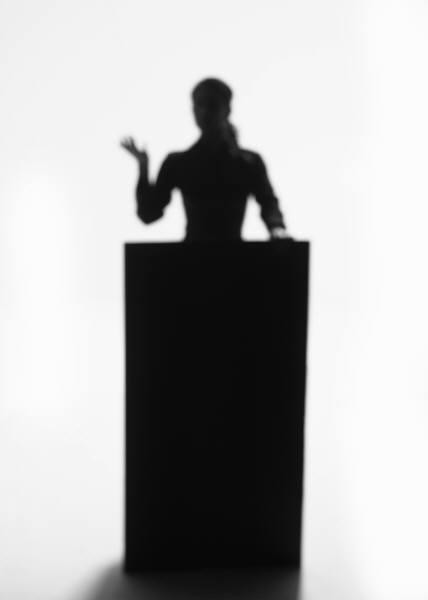 FINE ARTS – Arts & HumanitiesCourses are offered based on demand, teacher availability and certification.Theatre33321 Theatre I A - 2 Trimesters - CHS/HHS/NHHS/PHS	9 10 11 1233331 Theatre I BThis course explores the world of the actor and focuses on performance fundamentals and beginning acting skills. Students will learn theatre terminology and basic movement skills needed as an actor. It will also consider the role of the audience and behavior required when participating in an audience. Course components will include pantomime, improvisation, oral interpretation, character analysis, play analysis, solo and ensemble work.33341 Theatre II A - 2 Trimesters - CHS/HHS/PHS	10 11 1233342 Theatre II BPrerequisite: Theatre IAs an intermediate level course, students will use and build upon their previous knowledge and acting skills. While projects and areas of study are similar to Drama 1, students will be held to a higher standard of performance and challenged to demonstrate improved acting techniques. A deeper level of understanding will be reached by also studying the audition process, theatre history, genres of plays, and various acting styles. This course provides students with a variety of performance opportunities.33381 Theatre III: Advanced Theatre - 1 Trimester - Repeatable - CHS/HHS/PHS	10 11 12 Prerequisite: Theatre IIThis course is for advanced theatre students and places emphasis on the aspects of production and performance. Course work will include solo and ensemble work from all theatrical genres, in-depth analysis, production critique, directing, and competitive drama. Students will experience independent growth and learning of advanced acting skills while working on several performance projects throughout the trimester.33391 Musical Theatre - 1 Trimester - Repeatable - CHS/HHS/PHS	9 10 11 12 This course explores all aspects of Musical Theatre. Students will learn and exercise acting, vocal, and dance techniques used as a participant in this art form. This class is highly active and places strong emphasis on participation and performance.33393 Musical Theatre II - 1 Trimester - Repeatable – HHS	9 10 11 12 Prerequisite: Musical Theatre I or Theatre I or any choir course and an auditionThis course explores all aspects of Musical Theatre. It will include all aspects of musical theater (Singing, Acting, and Dancing) as the class works towards producing a full-length musical production. Audition Required. Auditions for this class will be held the previous spring. This class will have an outside time commitment for performances.33361 Production Theatre - 1 Trimester - Repeatable - CHS/HHS/PHS	9 10 11 12 Prerequisite: AuditionThis course is for the most advanced students and places emphasis on the aspects of production and performance. The course will include auditioning, directing/production skills, and performance. May require time outside of class to participate.33371 Stagecraft - 1 Trimester - Repeatable - CHS/HHS/PHS	9 10 11 12 Prerequisite: Theatre IThis course introduces the student to the various technical and production aspects of theatre. This is done through a practical, hands-on approach while working "behind the scenes" to complete the technical elements of a major production. Areas of study include technical design, lighting, properties, sound, set construction, costuming, scenic painting, and publicity. Students must demonstrate a high level of productivity and responsibility.33374 Stagecraft II - 1 Trimester - Repeatable - HHS	9 10 11 12 Prerequisite: Stagecraft I and Audition/InterviewThis course introduces the student to the various technical and production aspects of theatre. This is done through a practical, hands-on approach while working "behind the scenes" to complete the technical elements of a major production. Areas of study include technical design, lighting, properties, sound, set construction, costuming, scenic painting, and publicity. Students must demonstrate a high level of productivity and responsibility. Application required.Non-performing Theatre33395 Theatre Appreciation - 1 Trimester – CHS	10 11 1283395 Theatre Appreciation DCThis course is an introduction to the art of Theatre in an audience-oriented course. Students will develop a foundation of knowledge and appreciation for the creative processes and aesthetic principles, which guide artists of live theatre. By exploring the trends, styles, important playwrights and artists, and technical aspects of theatre throughout history, students will understand the impact this art form has in shaping and reflecting humanity. GEM Area 5 A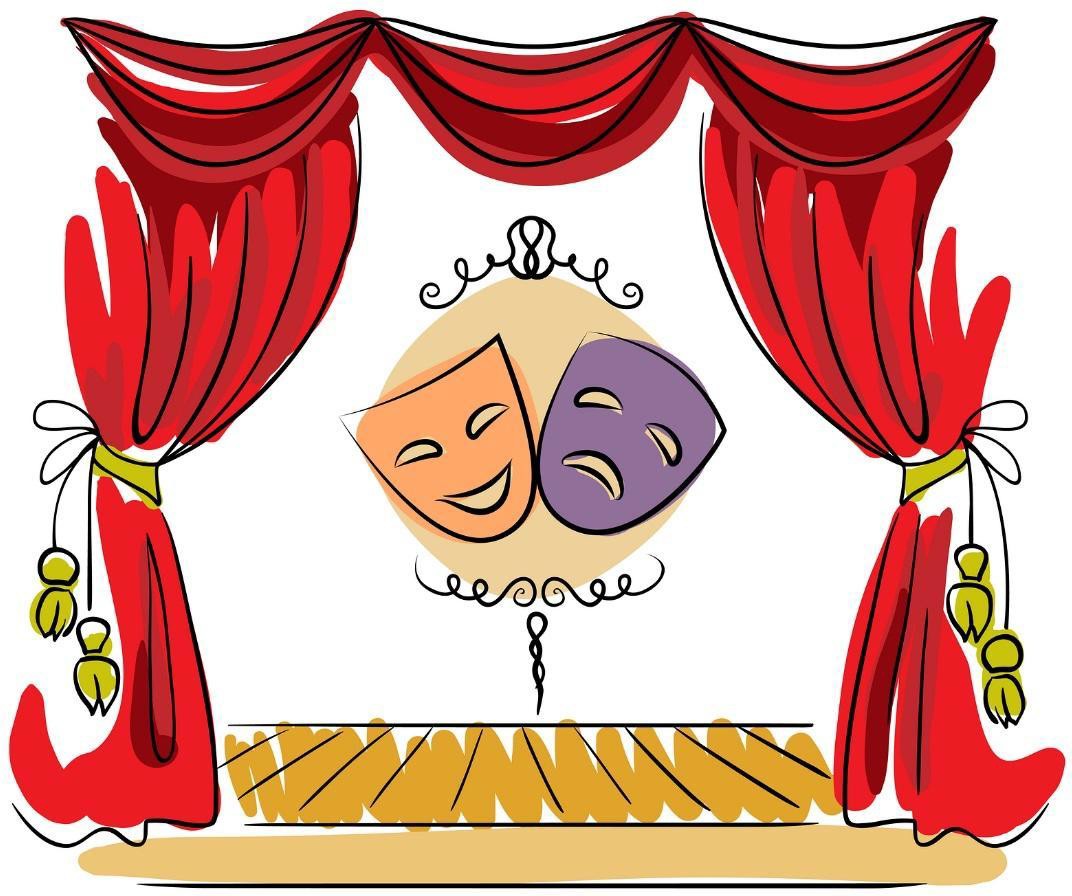 Visual ArtsCourses are offered based on demand, teacher availability and certification.33001 Art I: Introduction to Art - 1 Trimester – CHS/HHS/NHHS/PHS	9 10 11 12 This is a prerequisite to all other art classes offered. Students will be introduced to the Elements of Art and the Principles of Design through hands-on projects utilizing a variety of mediums. Students will explore drawing skills development, craftsmanship, basic composition and design. This course will introduce art production, art history, aesthetics, and criticism.33041 Art II: Intermediate Art - 1 Trimester – NHHS/PHS	9 10 11 12 Prerequisite: Introduction to ArtIn this course, students will build on the Elements of Art and Principles of Design learned in Introduction to Art. Students will create two and three-dimensional artwork using more critical and advanced methods. Assignments will be structured to expose students to a wide variety of art tools and mediums. Projects created will include an emphasis on craftsmanship, effort, creativity/originality, and drawing skills with further exploration of art history, aesthetics, and criticism.33061 Art III: Advanced Art - 1 Trimester – Repeatable - CHS/PHS	9 10 11 12 Prerequisite: Introduction to Art and either Intermediate Art or Drawing I or Painting IThis course is geared toward the advanced art student who has a genuine interest in art and wishes to further broaden their skill level while drawing from their own creativity and imagination. Artwork will be complex incorporating the Elements of Art and Principles of Design with an emphasis on craftsmanship, effort, creativity/originality, and drawing/painting skills.Students will explore and create a collection of two and three-dimensional artwork using a wide variety of media with further exploration of art history, aesthetics, and criticism.33201 Ceramics I - 1 Trimester - CHS/HHS/PHS	9 10 11 12Prerequisite: Introduction to ArtCeramics classes are sequential in difficulty with Ceramics I required prior to taking Ceramics II. This class is directed toward three-dimensional design with emphasis on hand-building techniques. Ceramics offers further development of the Elements of Art and Principles of Design in three-dimensional artwork. Glaze application will be explored. Art criticism and art history will be introduced.33211 Ceramics II - 1 Trimester – CHS/HHS/PHS	10 11 12Prerequisite: Ceramics IStudents will gain further mastery of the elements of art and principles of design, while exploring more complex ceramic techniques with increased complexity. Emphasis will be placed on design exploration through preliminary sketches, functional uses, and good craftsmanship. Students will further their study of the Elements of Art and Principles of design, glazing and firing technology. Art criticism, aesthetics and art history will be further explored.33221 Ceramics III - 1 Trimester – Repeatable - CHS/HHS/PHS	10 11 12 Prerequisite: Ceramics IIThis advanced class has increased requirements where students work on a series of more advanced and complex projects through a variety of hand-building, sculpting, glazing, and firing techniques. Elements of art, Principles of design, Art criticism, aesthetics and art history will continue to be explored. Students may have the opportunity to work with the potter’s wheel and learn throwing skills.33236 Ceramics Exploration - 1 Trimester – Repeatable - NHHS/PHS	9 10 11 12 Prerequisite: Ceramics I and teacher recommendationThis repeat course is available to students who would like to take a ceramics course they have already taken.39521 Creative Process - 1 Trimester - Repeatable – HHS/NHHS/PHS	10 11 12 Prerequisites: Introduction to Art and one art class - drawing, painting, ceramics, or graphicsThis course will explore multiple media, both two and three-dimensional works. Emphasis is placed on the creative process, mastering use of the elements of art and principles of design, while exploring various media. Students will brainstorm ideas, generate preliminary sketches, explore composition and materials, and ultimately create final projects with individual, class and teacher evaluations and critiques. Each class offers a unique opportunity to explore and master new techniques and materials. Projects created will include an emphasis on craftsmanship, creativity/originality, and drawing skills will further exploration of art history, aesthetics, and criticism.33101 Drawing I - 1 Trimester – CHS/HHS/NHHS/PHS	9 10 11 12 Prerequisite: Introduction to ArtIn this course, students will build on the Elements of Art and Principles of Design learned in Introduction to Art. Fundamentals of composition, color application and craftsmanship will be taught while furthering drawing skills with emphasis placed on learning to draw realistically. Projects created will have an emphasis on craftsmanship, creativity/originality, and drawing skills. Pencil, pastels, and other drawing media will be explored.33111 Drawing II - 1 Trimester – Repeatable – CHS/HHS/NHHS/PHS	10 11 12 Prerequisite: Drawing IStudents will continue to gain mastery of the Elements of Art and Principles of Design and will refine and build upon technical skills learned in Drawing I. Students will explore the personal interpretation of subject matter and composition with a variety of artistic styles and mediums through hands-on projects. Mixed media and collage may be incorporated. Projects created will include an emphasis on craftsmanship, effort, creativity/originality, and drawing skills with further exploration of art history, aesthetics, and criticism.33116 Drawing Exploration - 1 Trimester – Repeatable - NHHS/PHS	9 10 11 12 Prerequisite: Drawing I and teacher recommendationThis repeat course is available to students who would like to take a drawing course they have already taken.33121 Painting I - 1 Trimester – CHS/HHS/NHHS/PHS	10 11 12Prerequisite: Introduction to ArtIn this course, students will further their understanding of the Elements of Art and Principles of Design and develop painting skills first introduced in Introduction to Art. Fundamentals of composition and craftsmanship will be taught. Color theory will be explored through a variety of hands-on projects. A variety of paint media will be used along with pastel and colored pencil. Projects created will include an emphasis on craftsmanship, effort, creativity/originality, and drawing and painting skills with further exploration of art history, aesthetics, and criticism.33131 Painting II - 1 Trimester – Repeatable - CHS/HHS/NHHS/PHS	10 11 12 Prerequisite: Painting IIn this course, students will continue to master the Elements of Art and Principles of Design and further develop their painting skills. Color theory and design will be further explored. Students will continue to work with a more focused exploration of certain painting mediums. Various techniques and media will be taught and applied along with continued learning of art history. Projects created will include an emphasis on craftsmanship, effort, creativity/originality, and painting skills with further exploration of art history, aesthetics, and criticism.33156 Painting Exploration - 1 Trimester – Repeatable - NHHS/PHS	9 10 11 12 Prerequisite: Painting I and teacher recommendationThis repeat course is available to students who would like to take a painting course they have already taken.33193 Sculpture I - 1 Trimester – Repeatable – HHS/PHS	9 10 11 12 This course, students explore three-dimensional form in traditional and nontraditional materials. The student will study form, volume, and space relationships in various sculpting techniques. Some of the materials used may include clay, wood, wire, plaster, paper, cardboard and pound objects.33161 AP Studio Art A - 3 Trimesters – Repeatable - PHS	11 1233162 AP Studio Art B 33163 AP Studio Art CPrerequisite: 2 Trimesters of Drawing, 2 Trimesters of PaintingThe Advanced Placement Art program is designed to help students prepare portfolios for college credit and/or art scholarships. Students will prepare 30-40 pieces of work. This course will provide experiences in art production, art history, aesthetics, and criticism. Portfolios will be sent to the College Board in May, and up to 9 college credits may be earned.33165 AP Art Drawing A - 3 Trimesters – Repeatable - CHS/HHS	11 1233166 AP Art Drawing B 33167 AP Art Drawing CCHS Prerequisite: 2 Trimesters of Drawing, 2 Trimesters of Painting HHS Prerequisite: Drawing II and Creative ProcessAP Drawing is a course designed for art students who wish to pursue art in college or as a career. Students will be expected to identify a topic of interest, conduct research, and create an art portfolio, and document, their creative process with images and writing. Work over the course of the year will culminate in a portfolio that may be submitted to the College Board to earn college credit.33171 AP Art 2-D Design A - 3 Trimesters – Repeatable – CHS/HHS	11 1233172 AP Art 2-D Design B 33173 AP Art 2-D Design CCHS Prerequisite: 2 Trimesters of Drawing, 2 Trimesters of Painting HHS Prerequisite: Painting II & Creative ProcessAP 2D Art and Design is a course designed for art students who wish to pursue art in college or as a career. Students will be expected to identify a topic of interest, conduct research, and create an art portfolio, and document, their creative process with images and writing. Work over the course of the year will culminate in a portfolio that may be submitted to the College Board to earn college credit.33175 AP Art 3-D Design A - 3 Trimesters – Repeatable – CHS/HHS	11 1233176 AP Art 3-D Design B 33177 AP Art 3-D Design CCHS Prerequisite: 2 Trimesters of Drawing, 2 Trimesters of Painting HHS Prerequisite: Ceramics III and Creative ProcessAP 3D Art and Design is a course designed for art students who wish to pursue art in college or as a career. Students will be expected to identify a topic of interest, conduct research, create an art portfolio, and document their creative process with images and writing. Work over the course of the year will culminate in a portfolio that may be submitted to the College Board to earn college credit.33191 Wildlife Art - 1 Trimester – NHHS	9 10 11 12Prerequisite: Drawing IThis class will involve painting and drawing of wildlife and wildlife in their habitat. Elements of art and principles of design will be applied to each drawing and painting. A strong background in drawing is highly recommended, as basic skills will not be covered in this class.33003 Art II: Printmaking - 1 Trimester – PHS	9 10 11 12Prerequisite: Art I: Introduction to ArtThis course will focus on various forms of printmaking as an art form. Some example projects include linoleum printmaking, etching, dry point and screen-printing.InstrumentalCourses are offered based on demand, teacher availability and certification.33501 Beginning Guitar - 1 Trimester - Repeatable – HHS/PHS	9 10 11 12 This is a beginning course for classical guitar. Learning how to read music for guitar, basic chord progressions, and playing simple classical guitar solos will be explored. Each student is required to provide a classical guitar, footrest, and workbook.33901 Color Guard - 1 Trimester - Repeatable – CHS/HHS/PHS	9 10 11 12 Prerequisite: AuditionCo-requisite: Marching BandColor Guard is made up of music and non-music students who learn the visual application of music. All members learn basics and advanced concepts of flag spinning, rifle technique, and other performance auxiliary weapons techniques. The Color Guard performs a professionally choreographed show with the Marching Band at school and community functions, exhibitions and competitions. Members of the team do not require previous flag or dance experience; however, students with dance experience are encouraged to join. All members are expected to attend a one-week camp in June and two-week camp in August as well as extra preparation rehearsals. There will be some scheduled rehearsals throughout the summer before school starts. Camps, summer practices, and weekend performances are part of the curriculum. The Color Guard also has a winter performing season that students can participate in optionally.33561 Concert Band A - 3 Trimesters - Repeatable – CHS/HHS/PHS	9 10 11 1233562 Concert Band B 33563 Concert Band CPrerequisite: Two or more years of instrumental experience or middle school bandConcert Band is an intermediate band class in which students focus on music fundamentals, music theory, and performance skills. Students must have prior instrumental experience to participate in this class. Students will prepare and perform repertoire at their level for public performances as well as festivals. Sectionals and chamber groups will rehearse during and outside of class time. Students are expected to play their instrument outside of class time. Private lessons are strongly encouraged. Pep-band performs at home football and basketball games.33611 Drumline - 1 Trimester - Repeatable – CHS/HHS/PHS	9 10 11 12 Co-requisite: Marching BandDrumline class includes all drumline and pit percussion members. The class focuses on building fundamental percussion performance techniques required to execute the season show music for the high school Marching Band. Drumline meets during the 1st trimester only. Members of the Drumline class must attend a one-week camp in June and a two-week camp in August. Members of this group may be required to attend extra rehearsals and sectionals during school and summer. The Drumline class also prepares percussion ensemble music and band literature for the Veterans Day and winter concert.33651 Jazz Band A - 2 Trimesters - Repeatable – CHS/HHS/PHS	9 10 11 1233652 Jazz Band BCo-requisite in a concert ensemble required: Percussion Ensemble, Concert Band, or Wind Ensemble (Symphonic Band)Jazz Band meets during 2nd and 3rd trimesters only and may be scheduled during zero hour. Students should register for both trimesters. This class is designed to provide a thorough knowledge of music theory and its application to jazz improvisation. The jazz band explores the history of jazz and performs a variety of jazz styles (swing, Latin, funk, rock, etc.). A strong emphasis is put upon music theory and its application to improvisation. Outside of class, listening is required. The Jazz Band also participates in concerts and festivals throughout the state of Idaho.33641 Marching Band - 1 Trimester - Repeatable – CHS/HHS/PHS	9 10 11 12 Co-requisite in a concert ensemble required: Wind Ensemble (Symphonic Band), Concert Band, Drumline, Percussion EnsembleThe marching band meets 1st trimester and may be scheduled during zero hour. It is designed to reinforce fundamentals of music making and choreography along with the incorporation of physical motion and show design. This band performs at all home football games, selected school and community functions, exhibitions and competitions – both in Pocatello and out of town. Members of this group attend a mandatory band camp one week in June and two weeks in August. Additional rehearsals may be scheduled. A uniform will be required and a rental and cleaning fee will be assessed. District Participation fee may apply.33681 Orchestra A - 3 Trimesters - Repeatable – CHS/HHS/PHS	9 10 11 1233682 Orchestra B33683 Orchestra CThis ensemble is comprised of students who have previous experience (at least two years of either private study or involvement in a middle school orchestra) playing violin, viola, cello, or bass. If you do not have previous playing experience, know that extra support outside of the class will be encouraged, as this is not a beginning level course. Orchestral literature is studied and prepared for performances, festivals, ensembles, etc. Students should have established playing and practice habits, be comfortable reading notes and rhythms, and be willing to push themselves in learning musicianship skills.Orchestra students may be required to travel to another high school to take this course. All School District #25 Orchestras are comprised of students that:Can play two octave scales through four flats and four sharps.Can utilize third position.Have established practice habits.Can sight read music at a 2.5 grade level without difficulty.33621 Percussion Ensemble A - 2 Trimesters - Repeatable – CHS/HHS/PHS	9 10 11 1233622 Percussion Ensemble B 33623 Percussion Ensemble CPercussion ensemble is open to all who wish to learn percussion technique. Students should register for both trimesters. Piano skills are recommended. This class emphasizes proper technique on all percussion instruments (including keyboard and note reading). A strong emphasis is placed on music literacy. The percussion ensemble prepares and performs literature for the solo/ensemble festival and band literature for concerts with the Symphonic Band.33581 Wind Ensemble A - 3 Trimesters - Repeatable – CHS/HHS/PHS	9 10 11 1233582 Wind Ensemble B 33583 Wind Ensemble C Prerequisite: Teacher approvalWind Ensemble (Symphonic Band) is an audition-only performing ensemble for winds and percussion. The class is designed to teach and reinforce advanced fundamentals of music making in view of greater musical expression. Students play varied and challenging repertoire for festivals and other concerts. Members of this group may be required to attend extra rehearsals and sectionals. Chamber groups and solo performances will be a part of each student’s grade.VocalCourses are offered based on demand, teacher availability and certification.General Choir33711 Celtic Singers A (Mixed Chorus) - 2 Trimesters - Repeatable - HHS	9 10 11 1233712 Celtic Singers BThis mixed choir is made up of men and women’s voices with a major emphasis on learning proper vocal and choral techniques, music theory and sight singing. Preparation and training for participation in a performance-oriented choir is the main objective for the students in this class. Grades are based on participation, theory and sight singing.33731 Treble Choir - 1 trimester – Repeatable - CHS	9 10 11 12 This is a women’s choir with a major emphasis on learning proper vocal and choral techniques, music theory and sight singing. Preparation and training for participation in a performance-oriented choir is the main objective for the students in the class. Grades are based on participation, theory and sight singing. Offered Tri 1 only.Select Choir33821 Soundsations A - Select Women's Chorus - 3 Trimesters - Repeatable - PHS	10 11 1233822 Soundsations B33823 Soundsations CPrerequisite: AuditionSoundsations is an audition women's choir. Though a great emphasis is made on performance, this choir works to build the voice through group voice training, and exposure to the widest possible choices of musical styles. Soundsations will perform every trimester. Vacancies in the next year's Senior Choir are filled from this select women's chorus before any other students are considered.33932 Vocal Point B - Select Women’s Choir - 2 Trimesters - Repeatable - CHS	9 10 11 1233933 Vocal Point CPrerequisite: AuditionThis is a select women's choir with a focus on the expanding female voice. Emphasis on music theory, music history, rehearsal etiquette, and performances. Emphasis on the expanding voice and performance. Grades are based on class participation, music knowledge, and performances. Opportunities for state and northwest association activities will be available. A uniform is required and a rental/cleaning fee assessed. District participation fee applies. Vacancies in the next year's Senior Choir are filled from this select women’s chorus before any other students are considered.33911 Men’s Choir - 1 Trimester - Repeatable - CHS	9 10 11 12Co-requisite: Concert ChoirThis is a select men’s choir with a special focus on the expanding male voice. Emphasis on music theory, music history, rehearsal etiquette, and performances. Opportunities for state and northwest association activities will also be available. Grades are based on class participation, music knowledge, and performances. A uniform will be required and a rental and cleaning fee will be assessed. No District participation fee applies, unless the student is also participating in Concert Choir. Offered Tri 1 only.33921 Century Singers A - Advanced Select Mixed Choir - 3 Trimesters - Repeatable - CHS	10 11 1233922 Century Singers B 33923 Century Singers C Prerequisite: AuditionParticipation in at least one trimester of another auditioned choir is encouraged. Students must audition with the choir director, and be accepted into the group prior to academic planning. Students are highly encouraged to also participate in Vocal Point as well as Century Singers.This is an elite performing choir of CHS made up of selected singers from auditions. The group meets during 0 hour (early morning). The emphasis is performance of a wide range of music styles in festivals, the community, and the school.Opportunities for participation in state and northwest association activities will be available. Grades are based on class participation and performances as well as section rehearsal attendance.Students are selected for the group based on previous experience in Century Choirs, work ethic, commitment, and vocal contribution that fits with the ensemble. Acceptance during the year is based upon the need for specific voice parts. 9th graders are accepted based on vocal needs of the group. A uniform will be required and a rental and cleaning fee may be assessed. District Participation fee may apply to Century Singers.33861 Gate City Singers A - 3 Trimesters - Repeatable - PHS	11 1233862 Gate City Singers B 33863 Gate City Singers CPrerequisite: Senior Choir members may auditionThis is a small, select choir devoted to singing a wide variety of choral literature. Their music is often choreographed. The group performs many public concerts a year for audiences of all kinds and sizes. The choir meets at zero hour every day and its membership is open only to members of the Senior Choir. Auditions are held in May. A uniform will be required and a rental and cleaning fee may be assessed. District Participation fee may apply to Gate City Singers.33881 Trouveres A - 3 Trimesters - Repeatable - HHS	10 11 1233882 Trouveres B33883 Trouveres CPrerequisite: AuditionCo-requisite: 3 trimesters of an additional choir course - Chamber Choir or Senior ChoirThis is a small, very select choir devoted to singing swing, pop, and show music. Choreography is an important part of this group’s performance. This group performs 30 to 40 performances during the year. The choir meets during the early morning time period. Auditions for this group will be held in the spring for the following school year. Concerts are mandatory and graded. Fall and spring performances and Cabaret are mandatory. A uniform will be required and a rental and cleaning fee may be assessed. District Participation fee may apply to Trouveres.Senior Select Choir33742 Concert Choir B - Select Mixed Choir - 2 Trimesters - Repeatable - CHS	9 10 11 1233743 Concert Choir CPrerequisite: Men’s Choir/Treble ChoirThis choir is a large select group of singers performing all periods and styles of music. Emphasis on music theory, music history, rehearsal etiquette, and performance both as soloists and in a choir. Students are required to take both Trimester 2 and Trimester 3 of Concert Choir in order to participate in festivals. Grades are based on class participation, music knowledge, and performances. A uniform is required and a rental and cleaning fee will be assessed. District participation fee applies to Concert Choir.33801 Senior Choir A - 3 Trimesters - Repeatable – CHS/HHS/PHS	10 11 1233802 Senior Choir B 33803 Senior Choir C Prerequisite: AuditionThis choir is a large select group performing music of all periods and styles. Senior Choir students perform regularly and may participate in festivals and clinics. This group also has the option of traveling on a choir tour in the spring. Students who elect to go on tour are responsible for trip expenses, however, fund raising activities will be provided to help with the cost of the trip. Solo and ensemble performance is also encouraged. Concert attendance is mandatory and graded.Other Vocal Offerings33761 Chamber Choir A - 3 Trimesters - Repeatable – HHS	10 11 1233762 Chamber Choir B 33763 Chamber Choir C Prerequisite: AuditionThis choir is a small select performing group. This choir will perform music of all periods and styles. Concert attendance is mandatory and graded. This choir may fundraise and tour. Auditions are held in the spring. NOTE: this course is 3 trimesters.Non-Performing Music33394 Music Appreciation - 1 Trimester - CHS	10 11 1283394 Music Appreciation DCThis is a non-performing music course that learners can also take for dual college credit. The curriculum for this course explores the roots and trends of music through the ages, and in particular, music of the past century. Students will learn a variety of styles, genres, performers, composers, technology, and careers related to music and music making. GEM Area 5 A33397 Music Tech – 1 Trimester – Repeatable – PHS	9 10 11 12Music Technology will introduce students to the uses, concepts, techniques, and terminology of creating music through computer applications. The students will gain experience with current hardware and software for music sequencing, synthesis, and music performance practice. This course is also designed as an introduction to music fundamentals, notation, and theory through music technology such as MIDI and digital recording.Interdisciplinary HumanitiesAdvanced Debate/Competitive Speech32961 Advanced Debate A - 1 or 2 Trimester(s) - Repeatable – HHS/PHS	9 10 11 1232962 Advanced Debate BPrerequisite: Forensic Debate and Speech BIn this course, students will work on learning new skills as well as work on polishing skills gained from the Forensic Debate and Speech course. Students will study current events, write debate cases each month, and prepare two speech events for competition. Students enrolled in this course must attend competitive tournaments (or complete alternative assignments). Students will prepare for tournaments each week and will use self-assessments and judge assessments to improve their skills. Students will also be required to teach concepts and lessons to their peers. These courses qualify for humanities credit.32981 Competitive Speech - 1 Trimester - Repeatable – PHS	9 10 11 12 Competitive Speech is designed to offer students the opportunity to prepare for, polish their competitive speeches, and refine public speaking skills. The intent is for students who participate in FFA, BPA, Robotics, Speech, Drama, Pageantry and other activities where they are judged on their presentation, public speaking and oration skills will have a course based on succeeding in competitive speaking. The coursework will focus on organization and presentation. Students must actively be a part of a competitive speaking activity with coach/teacher recommendation to take the course. This course qualifies for humanities credit.FOREIGN LANGUAGE – Arts & HumanitiesCourses are offered based on demand, teacher availability and certification.French34101 French IA - 2 Trimesters - CHS	9 10 11 1234102 French IBThe purpose of this course is to give students a basic knowledge of the French language. Emphasis is placed on understanding and using French. Students learn basic grammar structures and build a vocabulary base by practicing in conversational situations and by reading and writing. Students develop cultural awareness and learn about French-speaking people of the world.34111 French IIA - 2 Trimesters - CHS	10 11 1234112 French IIBPrerequisite: French I with a “C” or betterA solid understanding of skills and vocabulary presented in French I is essential. Students learn the major grammatical structures of the language through listening, reading, writing and speaking activities. Emphasis is placed on vocabulary expansion and the structure of the language. Most of the class will be conducted in French. Students who complete the class with an “A” or a “B” should be able to test into the first semester of a second year university French class.Japanese34301 Japanese IA - 2 Trimesters - PHS	9 10 11 1234302 Japanese IBThis two-trimester course is designed to introduce students to communication in Japanese and to the Japanese culture. At the conclusion of the course, students will be able to comprehend simple oral and written communication on a variety of topics. Read and write Hiragana and Katakana. Introduce themselves in Japanese. Employ the Japanese language both within and beyond the classroom. Understand the practices, products and perspectives of the Japanese people.34311 Japanese IIA - 2 Trimesters - PHS	10 11 1234312 Japanese IIBPrerequisite: Japanese I with a “C” or betterThis two-trimester course is designed to develop communication skills in Japanese and understanding of Japanese culture within a limited scope. The students will be encouraged to apply their new skills and knowledge in other disciplines, to compare native language to Japanese and to participate in multicultural communities. Knowledge of basic structures and vocabulary introduced in Japanese will be reviewed and expanded to allow the student to communicate in real-life situations.34321 Japanese IIIA - 2 Trimesters - PHS	11 1234322 Japanese IIIBPrerequisite: Japanese II with “C” or betterThis two-trimester course is designed to achieve a greater degree of communication skills in Japanese and understanding of Japanese culture. It will further the student’s ability to use Japanese in the community. Connecting with other disciplines and comparing the native language to Japanese will be stressed and expanded.34331 Japanese IV A - 2 Trimesters - PHS	1234332 Japanese IV BPrerequisite: Japanese III with “C” or betterThis two-trimester course is designed to broaden the knowledge of Japanese culture and command of communication skills in Japanese. Skills will be refined through connection with other disciplines as well as comparison of language and culture in authentic contexts. It will increase the ease and confidence with which the students use the language in the global community.Spanish34001 Spanish IA - 2 Trimesters - CHS/HHS/PHS	9 10 11 1234002 Spanish IBEmphasis is placed on understanding and speaking Spanish. Students learn basic grammar structures and build a vocabulary base by practicing in conversational situations and in reading and writing. Students develop cultural awareness and learn about the Spanish-speaking people of the world.34011 Spanish IIA - 2 Trimesters - CHS/HHS/PHS	10 11 1234012 Spanish IIBRecommended Prerequisite: Spanish IB with “C” or betterA solid understanding of all skills and vocabulary presented in Spanish I is essential. Students continue to learn major grammatical structures of the language through listening, reading, writing and speaking activities. Students who complete the class with an “A” or “B” should consider taking Spanish 101 and 102 for college credit through the Early College program.34061 Spanish 101 - 1 Trimester - CHS/HHS/PHS	11 1284061 Spanish 101 DCRecommended Prerequisite: Spanish IIB with “C” or betterThis college level course introduces basic communication skills and grammatical structures in Spanish. Students will become acquainted with the culture of Spanish-speaking countries. GEM Area 5 L34071 Spanish 102 - 1 Trimester - CHS/HHS	11 1284071 Spanish 102 DCPrerequisite: Spanish 101This college level course introduces basic communication skills and grammatical structures in Spanish and is intended to acquaint students with the culture of Spanish-speaking countries. GEM Area 5 LIntegrates thematically related vocabulary, grammar and culture with an emphasis on occupational communication culture.34092 Spanish for Healthcare Professions II - 1 Trimester – CHS	1284092 Spanish for Healthcare Professions II DCPrerequisite: Spanish for Healthcare Professions IThis course is a continuation of Spanish for Healthcare Professions I. This course is designed to teach healthcare professionals to communicate proficiently with Spanish speaking patients. Integrates thematically related vocabulary, grammar and culture with an emphasis on occupational communication culture.MATHEMATICSHigh School Graduation: 8 credits requiredCourses are offered based on demand, teacher availability and certification.37111 Integrated Math I A – 3 Trimesters - CHS/HHS/NHHS/PHS	937112 Integrated Math I B 37113 Integrated Math I C Prerequisite: Math 8 A/B/CIntegrated Mathematics I is the first of three high school–level courses that integrate algebra, geometry, trigonometry, and statistics aligned to the Idaho Content Standards and the SAT. This course formalizes and extends the mathematics that students learned in middle school. This course includes much of the content of an Algebra I course as well as geometry and statistics. Integrated Mathematics I focuses on linear and exponential expressions, equations, and functions. Students graph and analyze data throughout the course to make real life connections. Transformations, congruence, coordinate geometry, and basic constructions are incorporated to deepen students’ understanding of mathematical relationships.37151 Honors Integrated Math IA - 3 Trimesters – CHS/HHS/NHHS/PHS	937152 Honors Integrated Math IB 37153 Honors Integrated Math IC Prerequisite: Math 8 A/B/CThis is a course intended for a student who can successfully complete the Integrated Mathematics I topics, but in greater depth and acceleration.37121 Integrated Math II A – 3 Trimesters - CHS/HHS/NHHS/PHS	1037122 Integrated Math II B 37123 Integrated Math II CPrerequisite: Integrated Math I A/B/CIntegrated Mathematics II is the second of three high school–level courses that integrate algebra, geometry, trigonometry, and statistics aligned to the Idaho Content Standards and the SAT. This course continues an emphasis on exploring algebraic and geometric relationships. Integrated Mathematics II focuses on quadratic expressions, equations, and functions while comparing their characteristics and behavior to those of linear and exponential relationships as encountered in Integrated Mathematics I. A study of polygons, circles, right triangle trigonometry, data analysis, and probability further deepens students’ understanding of mathematical concepts.37161 Honors Integrated Math II A – 3 Trimesters - CHS/HHS/NHHS/PHS	9 1037162 Honors Integrated Math II B 37163 Honors Integrated Math II CPrerequisite: Honors Integrated Math I A/B/CThis is a course intended for the student who can successfully complete the Integrated Mathematics II topics, but in greater depth and acceleration.37131 Integrated Math III A – 2 Trimesters - CHS/HHS/NHHS/PHS	11 1237132 Integrated Math III BPrerequisite: Integrated Math II A/B/CIntegrated Mathematics III is the third of three high school-level courses that integrate algebra, geometry, trigonometry, and statistics aligned to the Idaho Content Standards and the SAT. This course extends the mathematical concepts students learned in Integrated Mathematics II. Students expand their repertoire of functions to include polynomial, rational, radical, logarithm and trigonometric functions. The study of right-triangle trigonometry is expanded to include general triangles.Students combine understanding of data, functions, and geometry to create models and solve contextual problems37171 Honors Integrated Math III A – 2 Trimesters - CHS/HHS/NHHS/PHS	10 1137172 Honors Integrated Math III B 37173 Honors Integrated Math III CPrerequisite: Honors Integrated Math II A/B/CThis is a course intended for the student who can successfully complete the Integrated Mathematics III topics, but in greater depth and acceleration..37352 Applied Math A - 1 Trimester - CHS/HHS/NHHS	11 12Pre or Co-requisite: Integrated Math II A/B/CThis course is designed to provide students with an understanding of essential business mathematical concepts. Basic math and algebraic operations will be taught, as well as statistical procedures that are used to analyze and solve realistic business and money management problems. This course is not NCAA Eligibility Center approved, but will count for math credit toward graduation in the Pocatello/Chubbuck School District.37363 Applied Math B - 1 Trimester - CHS/HHS/NHHS	11 12Prerequisite: Applied Math AThis course would be good for a variety of students including those who want to acquire consumer math skills, students who wish to attend a technical school, and those who want to major in business in college. This course is not NCAA Eligibility Center approved, but will count for math credit toward graduation in the Pocatello/Chubbuck School District.37601 AP Calculus A - 3 Trimesters - College Prep - CHS/HHS/PHS (DC)	1237602 AP Calculus B 37603 AP Calculus CPrerequisite: Honors Calculus at CHS. Honors Trigonometry at HHS. Honors Integrated Math III at PHS.This advanced placement (AP) course in calculus consists of work that is comparable to a semester calculus course in colleges and universities. Topics of the course include limits and continuity, derivatives, integrals and their practical uses. Each topic will be studied using the Rule of Four (graphically, numerically, analytically, and verbally). It is expected that students taking this course will seek college credit, college placement, or both. Passing the AP exam should be the goal of every student taking this course. GEM Area 337631 AP Statistics A - 3 Trimesters - CHS/PHS	11 1237632 AP Statistics B 37633 AP Statistics C37634 Statistics A - 2 Trimesters – HHS37635 Statistics B87631 Statistics A DC - 2 Trimesters – HHS87632 Statistics B DCPrerequisite: “C” or better in Integrated Math IIIBIn this course, the student will be introduced to the major concepts of probability distributions, and tools for collecting, analyzing, and drawing conclusions from data. Students who successfully complete the course and examination may receive dual enrollment or advanced placement credit for college. This course requires a qualifying math test score (ALEKS, ACT, or SAT) for dual credit. GEM Area 337541 College Algebra - 1 Trimester - College Prep - CHS/PHS	11 1287541 College Algebra DC – CHS Prerequisite: Integrated Math IIIBThis class is designed to give students a strong background for college mathematics. Course emphasis is advanced algebraic manipulations and functions. This course requires a qualifying math test score (ALEKS, ACT, or SAT) for dual credit. GEM Area 337661 College Math Readiness A - 2 Trimesters - Repeatable - CHS/NHHS/PHS	11 1237662 College Math Readiness BPrerequisite: Integrated Math IIA/B/CThis course uses the ALEKS program to prepare learners for college level mathematics by diagnosing and remediating gaps in learning. Students will work at their own pace on a personalized learning plan. The course is a Web-based course (meaning you can access it from home) and is designed to find your weak areas in math, and improve them by working through modules set forth by the ALEKS program.37664 College Prep Mathematics A - 2 Trimesters - Repeatable - CHS/HHS/NHHS/PHS	11 1237665 College Prep Mathematics BPrerequisite: Integrated Math II A/B/CThis course is intended to provide a basic foundation for students to prepare for general education math requirements at the college level. The course will extend on concepts from Math I and Math II including a study of the fundamental concepts and operations of algebra, functions, polynomials, factoring, graphing, systems of equations, exponents, radicals, quadratics, exponential and logarithmic functions, and practical applications.37581 Honors Calculus - 1 Trimester - College Prep - CHS	11 12Prerequisite: Trigonometry or Integrated Math IIIB This class covers the derivative and its applications.37551 Honors College Algebra - 1 Trimester - College Prep – CHS/HHS	11 1287551 Honors College Algebra DC – CHS/HHS/PHS Prerequisite: Integrated Math IIIBThis course covers the topics in a traditional College Algebra course at an accelerated rate emphasizing the topics necessary to be successful in Calculus. This course requires a qualifying math test score (ALEKS, ACT, or SAT) for dual credit. GEM Area 337521 Honors Trigonometry - 1 Trimester - College Prep - CHS/HHS (DC)	11 12Prerequisite: Integrated Math IIIBThis course covers the topics in trigonometry at an accelerated rate emphasizing identities and inverse relations. Polar coordinates and graphing are also included.37751 Math 123 Math in Modern Society A - 2 Trimesters - CHS/HHS/NHHS/PHS	1237752 Math 123 Math in Modern Society B (DC@CHS/HHS/PHS available if both Math in Modern Society 123 A & B are taken)Prerequisite: Integrated Math III A/B; ALEKS Score of 30, or SAT Math Score of 500This course provides an opportunity to acquire an appreciation of the nature of mathematics and its relationship to other aspects of our culture. This course is rigorous but not rigid and applies mathematics to real-world problems.37501 Trigonometry - 1 Trimester - CHS/HHS/PHS   (DC @ CHS)	11 12Prerequisite: Integrated Math IIIBThis course is very beneficial for juniors and seniors interested in engineering and science. Right and oblique triangle trigonometric properties as well as identities are used in working problems. This course requires a qualifying math test score (ALEKS, ACT, or SAT) for dual credit.JOURNALISM32711 Beginning Journalism A - 1 Trimester - HHS	9 10 11 12(Seniors will be admitted with Instructor’s permission)This course is an entry-level course, which provides instruction in the basic skills and techniques needed in the field of journalism. The content includes recognition of and writing news; development of editorials, sport articles, and feature stories; workshop experience in photography, layouts, advertising, printing, and other practical aspects of journalistic enterprise. TI 071032761 Journalism I - 1 Trimester - HHS	9 10 11 12Prerequisite: Beginning Journalism AA course which provides students with actual hands-on experiences associated with publishing a newspaper: Highland Rampage. Writing, editing, photographic layout, desktop publishing, legal and ethical issues, and business management skills are emphasized. Students actually perform all the skills necessary to produce a school newspaper. Students pursue independently developed projects related to traditional print and online publishing – video clips and websites. Students develop leadership skills necessary to meet deadlines, manage staff members, and work with the community.37762 Journalism II - 1 Trimester - HHS	9 10 11 12Prerequisite: Journalism IA course which provides students with actual hands-on experiences associated with publishing a newspaper: Highland Rampage. Writing, editing, photographic layout, desktop publishing, legal and ethical issues, and business management skills are emphasized. Students actually perform all the skills necessary to produce a school newspaper. Students pursue independently developed projects related to traditional print and online publishing – video clips and websites. Students develop leadership skills necessary to meet deadlines, manage staff members, and work with the community.32763 Journalism III - 1 Trimester - Repeatable – HHS	10 11 12Prerequisite: Journalism IIA course which provides students with actual hands-on experiences associated with publishing a newspaper: Highland Rampage. Writing, editing, photographic layout, desktop publishing, legal and ethical issues, and business management skills are emphasized. Students actually perform all the skills necessary to produce a school newspaper. Students pursue independently developed projects related to traditional print and online publishing – video clips and websites. Students develop leadership skills necessary to meet deadlines, manage staff members, and work with the community.YEARBOOKYearbook offered as publishing at CHS and PHS.42301 Yearbook I - 1 Trimester – HHS	9 10 11Students are introduced to basic layout and design concepts. They consider current trends in design and learn basic elements and principles of design. Students get hands-on training in photography and using industry design software.42302 Yearbook IIA - 3 Trimesters – HHS	10 11 1242303 Yearbook IIB42304 Yearbook IICPrerequisite: Yearbook I and/or applicationStudents continue to increase their understanding of layout and design concepts. They apply what they learn from the current trends in design to the development of yearbook spreads for publication. They increase their knowledge in photography and the industry design software.42305 Yearbook IIIA - 3 Trimesters – Repeatable – HHS	11 1242306 Yearbook IIIB42307 Yearbook IIICPrerequisite: Yearbook II CThis course provides students with actual hand-on experience associated with producing a conventional student yearbook and/or video yearbook. Writing, editing, photographic layout, desktop publishing, and business management skills are emphasized. Students perform all the skills necessary to produce a school yearbook.112	YEARBOOKPHYSICAL EDUCATION & HEALTHPhysical EducationCourses are offered based on demand, teacher availability and certification. Athletic shoes and dress code compliant workout clothing may be required.35051 Beginning Yoga - 1 Trimester - Repeatable – HHS/PHS	9 10 11 12 This course is designed to help students improve muscular strength and flexibility, posture, balance, concentration, focus and relaxation. Techniques to improve students’ overall health, wellness, feelings, emotions and inner peace will be taught.35521 Fitness & Team Sports - 1 Trimester - Repeatable - CHS/HHS/PHS	9 10 11 12 Team Sports is a class in which individuals will work with others, as well as face opponents in friendly competition. The objective of this program is to improve students’ overall fitness through a variety of activities. Each class is designed to build cardiovascular fitness, flexibility, and strength, as well as incorporate activities students will continue throughout life to maintain a healthy lifestyle.35001 Lifetime Sports & Fitness - 1 Trimester - Repeatable - NHHS	9 10 11 12 This course will consist of four 3-week activity blocks each trimester. Course emphasis will stress the development of each student’s lifetime fitness through lifetime leisure, recreational and physical fitness activities. All physical education classes are co-educational. Some activities are offered off campus and may require a fee.35081 Outdoor Education - 1 Trimester - CHS	10 11 1285081 Outdoor Education DCThis course will involve students in various aspects of personal survival techniques for a wilderness setting. The students will experience lessons in basic human physiology, backcountry first aid, survival shelters, fire building, animal behaviors, hydration and nutrition issues, SAR (search & rescue) protocols and simple orienteering.35021 Strength and Conditioning I - 1 Trimester - Repeatable - CHS/HHS/NHHS/PHS	9 10 11 12 More than just a weights class, this course will include instruction in exercising with free weights, aerobic fitness, agility, and plyometric. Emphasis will be placed on increasing core body strength, learning and applying proper lifting and spotting techniques in the weight room, nutritional guidance and increasing overall level of fitness.35041 Strength and Conditioning II - 1 Trimester - Repeatable - CHS/PHS	9 10 11 12 Prerequisite: Strength and Conditioning IThis class is designed to prepare athletes by providing strength training and injury prevention to students. The class involves four days per week of lifting and one day of cardiovascular workout. This course is extremely demanding and requires a great deal of individual discipline. Emphasis will be placed on increasing core body strength, lifting and spotting techniques in the weight room, nutritional guidance and increasing level of fitness.35011 Advanced Fitness & Weights – 1 Trimester – Repeatable - HHS	10 11 12 This course is geared towards the full athletic experience and specializes in building foundational skills for the all-around athlete. It will focus on strength, speed, agility and mobility with advanced free weight instruction along with specialized speed and mobility training.35004 Walking and Wellness - 1 Trimester - Repeatable - HHS	9 10 11 12 Walking is appropriate for students of all fitness levels and is a great way to maintain a moderately active lifestyle. In addition to reviewing fundamental principles of fitness, students learn about goals and motivation, training levels, walking mechanics, safety and injury prevention, appropriate attire, walking in the elements, good nutrition and hydration, and effective cross-training. Students take a pre- and post-fitness assessment. Throughout the course, students also participate in a weekly fitness program involving walking, as well as elements of resistance training and flexibility. They also log a diet for the trimester.HealthHigh School Graduation: 1 credit required35201 Health - 1 Trimester - CHS/HHS/NHHS/PHS	(DC@CHS)85201 Health DC	10 11 12Health has two principal aims. The first is to help the student appreciate the value of physical, mental and social health. The second is to help the student acquire the knowledge needed to achieve and maintain a healthy lifestyle and a state ofwell-being. This course covers the core health topics of mental health, social health, nutrition, physical fitness, substance abuse, human development, preventing disease, and community health and safety. This course is designed to promote effective decision-making skills and positive, healthy attitudes with emphasis placed on prevention of destructive behaviors.Health Professions See CTE PathwaysSCIENCEHigh School Graduation: 6 credits requiredCourses are offered based on demand, teacher availability and certification.38641 Physical Science - Physics - 1 Trimester - CHS/HHS/NHHS/PHS	9Students in this course will use research and inquiry to examine the intriguing and practical principles of physics.This course introduces the basics in a variety of scientific disciplines to include: motion and speed, forces, energy, work. Optional topics including waves, electricity, and magnetism can be added to help tie main topics together. Ninth grade students must be enrolled in either physical science or honors physical science.38642 Physical Science - Chemistry - 1 Trimester - CHS/HHS/NHHS/PHS	9Students in this course will be introduced to the basics of chemistry. Several labs are incorporated into the curriculum. Topics covered in the chemistry trimester will include: the nature of science, classification of matter, phases of matter, the periodic table, chemical bonds, chemical reactions, and nuclear chemistry. Ninth grade students must be enrolled in either physical science or honors physical science.38611 Honors Physical Science - Physics - 2 Trimesters - CHS/HHS/PHS	938612 Honors Physical Science - ChemistryIn addition to the physical science course descriptions below, this class will expand the concepts taught in physical science so that the students will be provided an in-depth and strong basic foundation in physics and chemistry. The class will use inquiry based processes and will help students to integrate the sciences and develop critical thinking skills. This course is recommended for students who have a keen interest in science or want a more challenging experience. Ninth grade students must be enrolled in either physical science or honors physical science.38401 AP Physics A 1-3 Trimesters - College Prep - CHS/HHS/PHS (DC)	11 1238402 AP Physics B 38403 AP Physics CPrerequisite or Co-requisite: Integrated Math IIIAP Physics is a college level course that will cover motion, dynamics, mechanics, sound and waves, and electric circuits. It is intended to prepare the student for the AP Physics I exam. A background in trigonometry is recommended. Students have time to master foundational physics principles while engaging in science practices to earn credit or placement. This course requires a qualifying math test score (ALEKS, ACT, or SAT) for dual credit. GEM Area 438103 Biology – Processes and Interactions - 1 Trimester - CHS/HHS/NHHS/PHS	10Biology is an introduction to life sciences and scientific problem-solving. This class will focus on the following aspects of the life sciences: biochemistry, cellular processes, and ecology. Tenth grade students must be enrolled in either biology or honors biology.38104 Biology – Inheritance and Diversity - 1 Trimester - CHS/HHS/NHHS/PHS	10Biology is an introduction to life sciences and scientific problem-solving. This class will focus on the following aspects of the life sciences: evolution, heredity, and molecular genetics. Tenth grade students must be enrolled in either biology or honors biology.38123 Honors Biology Processes and Interactions - 2 Trimesters - College Prep - CHS/HHS/NHHS/PHS	1038124 Honors Biology Inheritance and DiversityThis course is recommended for students who have a very keen interest in science, want a more challenging experience, or are considering a career in life science or a career-related field. In addition to the content offered in regular Biology, a primary goal of honors course work is to provide experiences that will stimulate scientific learning through an interaction of experiments and ideas. The process of inquiry based science using various laboratory methods and techniques will be emphasized. Students will pursue an individual research project culminating in a poster session presented to their peers.Honors Biology is meant to be rewarding, challenging, and demanding. Tenth grade students must be enrolled in either biology or honors biology.38181 AP Biology A - 3 Trimesters - College Prep - CHS/HHS/PHS	11 1238182 AP Biology B 38183 AP Biology C88181 AP Biology A DC – HHS/PHS88182 AP Biology B DC 88183 AP Biology C DCThis course emphasizes the principle topics covered in an introductory college biology course, including the study ofbio-macro molecules, cells, organisms, and populations. Considerable effort and study time is required. Students taking AP Biology will be encouraged and prepared to take the nationally administered AP examination with the possibility of receiving college or university credit. Scoring on the national exam will not affect the student’s grade in class. College credit with a letter grade is available through ISU for HHS and PHS and through CSI for CHS. See your counselor. This course requires a qualifying math test score (ALEKS, ACT, or SAT) for dual credit. GEM Area 438301 Chemistry A - 2 Trimesters - College Prep - CHS/NHHS/PHS	10 11 1238302 Chemistry BPrerequisite: Must be enrolled in Integrated Math III or aboveStudents who plan to major in a health science or science field are required to take general chemistry in college. Students who have taken chemistry in high school are better prepared for this course. Chemistry is the study of matter and the changes it undergoes. Students will learn to work safely and efficiently in the lab. They will be able to make measurements and calculations as they relate to chemical reactions. They will understand how chemistry is related to their everyday world. Students with health concerns are encouraged to consult their physician prior to enrolling in a Chemistry course.38321 Honors Chemistry A - 2 Trimesters - HHS/PHS (DC)	10 11 1238322 Honors Chemistry BPrerequisite: Must be enrolled in Integrated Math III or aboveHonors chemistry is a rigorous class, designed for students interested in careers related to the sciences (medicine, dentistry, veterinarian, engineering, pharmacy, chemistry, nursing, etc.). The class will help students gain an appreciation and understanding of the scientific theories as they relate to the regularities found in nature. Students will learn to work safely and efficiently in the lab. Students with health concerns are encouraged to consult their physician prior to enrolling in a Chemistry course. This course requires a qualifying math test score (ALEKS, ACT, or SAT) for dual credit. GEM Area 438291 AP Chemistry A - 3 Trimesters - College Prep - CHS/HHS/PHS	11 1238292 AP Chemistry B 38293 AP Chemistry CPrerequisite: Integrated Math III, a “C” or better in previous science coursesAP Chemistry is taught as a college level class. It is designed to meet the goals of a first year general chemistry course as outlined by the College Board. The course may be taken by first or second year chemistry students. First-year students can do as well as second-year students if they study regularly. The primary goal of the course is for students to attain a depth of understanding of fundamental concepts and to be competent in dealing with general chemistry problems. The College Board recommends one year of high school chemistry prior to enrolling in this class. Each student’s goal is to pass the AP Chemistry examination in May. Students with health concerns are encouraged to consult their physician prior to enrolling in a Chemistry course. GEM Area 438541 Anatomy and Physiology Honors A - 1 or 2 Trimesters - CHS/HHS/PHS (DC available if both A & B are taken)	11 1238542 Anatomy and Physiology Honors BPrerequisite: Biology or “C” in prior science classThis course may be taken one or two trimesters. The course will be divided between laboratory and conventional classroom teaching methods. The laboratory work will revolve around dissecting organs and learning various system anatomy and related physiology. Anatomy and Physiology A will cover tissues, integumentary, skeletal, nervous and muscular systems.Anatomy and Physiology B will cover blood and the cardiovascular system, in addition to the respiratory, digestive, urinary and reproductive systems. Students will dissect a pig and may take a trip to the ISU Cadaver Lab.38501 Astronomy A - 1 Trimester – CHS/HHS/NHHS/PHS (DC @ CHS available if both Astronomy A & B are taken)	11 12Prerequisite: Integrated Math IIThis course is designed to give students a basic understanding of one of the oldest yet most rapidly advancing fields of science today. Astronomy is the study of the physical universe and its relationship to humankind. Although mathematics is the backbone of this course, a wide range of topics is covered, which help students learn about our local solar system and the neighborhood of stars which surrounds us. Topics include the Earth-moon system, terrestrial geography, celestial positioning, seasons, solar and planetary formation, interplanetary debris, telescopes, stars and constellations,archaeo-astronomy, NASA and space technology. GEM Area 438511 Astronomy B - 1 Trimester - CHS/HHS/NHHS/PHS (DC@CHS available if both Astronomy A & B are taken)	11 12Prerequisite: Integrated Math IIThis course gives students the opportunity to learn about the universe and its relationship to humankind; specifically, the information presented details important concepts beginning with our local star system, moving outward toward the farthest reaches of space and culminating in discussions of the universe as a whole. Important topics include: types of stars and their development, star motion and age, our local neighborhood, novae and nebulae, pulsars and variables, black holes, the Milky Way, galaxies and clusters, quasars, research and technology, other solar systems and S.E.T.I., the Big Bang!, and cosmology. Includes use of astronomical equipment and telescopes. Note: Previous astronomy courses are not a prerequisite.GEM Area 438551 Botany - 1 Trimester – HHS	11 12The course objectives will be to survey the plant kingdom. A taxonomical approach will be used. Laboratory time will be used to study the differences in roots, stems, leaves and flowers. Laboratory time will be used making a plant collection and studying other aspects related to plants.38241 Forensic Science I - 1 Trimester – CHS/HHS/NHHS/PHS	10 11 12 Prerequisite: Passing grade in one trimester of Biology or Honors BiologyForensic Science I is a course that focuses on the analysis of physical and biological evidence found at crime scenes. Students will be expected to use scientific procedures and logical thinking to explore this real-world application of science. Specific topics explored in Forensic Science I will include examination of human hair and blood, questioned documents, tool marks, crime scene diagrams, and more. The trimester will end with an investigation of a mock crime scene. Students may take the Forensic Science courses individually or in any combination or order.38242 Forensic Science II - 1 Trimester – PHS	10 11 12Prerequisite: Passing grade in one trimester of Biology or Honors BiologyForensic Science II is a course that focuses on the analysis of physical and biological evidence found at crime scenes. Students will be expected to use scientific procedures and logical thinking to explore this real-world application of science. Specific topics explored in Forensic Science II include examination of animal hairs, ballistics, fibers, soil, bones and more. The trimester will end with an investigation of a mock crime scene. Students may take the Forensic Science courses individually or in any combination or order.38243 Forensic Science III - 1 Trimester – PHS	10 11 12Prerequisite: Passing grade in one trimester of Biology or Honors BiologyForensic Science III is a course that focuses on the analysis of physical and biological evidence found at crime scenes. Students will be expected to use scientific procedures and logical thinking to explore this real-world application of science. Specific topics explored in Forensic Science III include examination of bite marks, DNA, tire tracks, insects, and more. In this course, students will also explore the use of technology in solving crimes. The trimester will end with an investigation of a mock crime scene. Students may take the Forensic Science courses individually or in any combination or order.38591 Geology A - 1 Trimester - CHS/NHHS/PHS (DC @ CHS/PHS available if both Geology A & B are taken)	11 12Prerequisite: Biology or Honors BiologyGeology A includes study of the theories of the origin of the universe and the solar system and the Earth within the system. Topics include identification of minerals, rock composition, the rock cycle, geologic time, plate tectonics, and volcanic activity. GEM Area 438592 Geology B - 1 Trimester - CHS/NHHS/PHS (DC @ CHS/PHS available if both Geology A & B are taken)	11 12Dual Credit Prerequisite at CHS/PHS: Geology AGeology B includes the study of seismic activity, earthquake activity, and plate motion. Earthquake data is used as evidence in support of plate tectonics. Topics include groundwater, aquifer systems, rivers systems, oceans, glaciers, and the Earth’s natural resources. GEM Area 438951 Introduction to Engineering A - 2 Trimesters - CHS	11 1238952 Introduction to Engineering BPrerequisites: Integrated Math IIIntroduction to Engineering is designed to introduce students to the field of engineering. The course will integrate teamwork, problem solving and verbal communication skills into several design projects. These skills will assist students in attaining the knowledge needed to be successful in a science and engineering field. This course is not NCAA Eligibility Center approved, but will count for science credit toward graduation in the Pocatello/Chubbuck School District.38691 Microbiology Research A - 1 Trimester – PHS	10 11 1238692 Microbiology Research BPrerequisite: Teacher RecommendationIn this course, learners will be conducting real world research into the next antibiotic for human consumption. They will test soil bacteria against safe relatives of human pathogens to find bacteria that produce antibiotics. Once a learner or pair of learners has found a possible antibiotic, they will do chemical extraction to have the possible antibiotic tested for chemical composition. This could lead to the development of a new antibiotic to fight the antimicrobial resistance epidemic.38701 Science of Sport – 1 Trimester – HHS	11 12Prerequisite: Physical Science or Honors Physical Science and Biology or Honors BiologyIn this class, learners will explore topics from physics, biology, and chemistry through the scope of application in sports. Learners will analyze text to explore phenomenon and summarize information in its relationship with sport. Learners will conduct research, collect data, and write conclusions that demonstrate the natural connection between sports and science.38681 STEM Research I - 1 Trimester – Repeatable - PHS	11 1238682 STEM Research IIPrerequisite: Biology or Honors BiologyHonors independent science research offers motivated students of various achievement levels an opportunity to complete original and independent scientific research of their choosing. Students will generate a research question, conduct a literature review, collaborate with content-area experts, develop a hypothesis, collect and analyze data, and present their original research at an annual Student Independent Research Symposium and state science fairs or some formal setting.Students will perform their research under the supervision of a qualified mentor.38801 Zoology - 1 Trimester - CHS/HHS/PHS	11 12Prerequisite: Biology or Honors BiologyThis course will be a survey of the animal kingdom from lower invertebrates to mammals. Lab time will be used to dissect various animals along with additional activities and projects. Scientific classification, taxonomy and systems will be emphasized.SOCIAL STUDIESHistory/Government/EconomicsCourses are offered based on demand, teacher availability and certification.39021 U.S. History IA - 2 Trimesters - CHS/HHS/NHHS/PHS	939022 U.S. History IBU.S. History IA covers from Pre-Columbian to Age of Jackson, with an emphasis on basic social studies skills, responsibilities of citizenship, and on economics factors, which have influenced historical outcomes. Focus will be placed on the Constitution and the Founding fathers. Years 1492 to 1860U.S. History IB covers from Age of Jackson to the Age of Imperialism, with an emphasis on basic social studies skills, responsibilities of citizenship, and on economics factors, which have influenced historical outcomes. Focus will be placed on the Civil War as a shaping factor of our country. Years 1861 to 189039101 U.S. History IIA - 2 Trimesters - CHS/HHS/NHHS/PHS	1139102 U.S. History IIBU.S. History IIA covers Imperialism through World War II, with an emphasis on basic social studies skills, responsibilities of citizenship, and on economics factors, which have influenced historical outcomes. Focus will be placed on the world wars and the 20’s and 30’s which shaped the United States into a world entity. Years 1890 to 1945U.S. History IIB covers the Cold War to the War on Terrorism, with an emphasis on basic social studies skills, responsibilities of citizenship, and on economics factors, which have influenced historical outcomes. Focus will be placed on cold war conflicts of Korea and Vietnam, which shaped the United States into a world superpower. Years 1946 to present39121 AP U.S. History 111 and 112 A - 3 Trimesters - College Prep - CHS/HHS/PHS (DC)	1139122 AP U.S. History 111 and 112 B39123 AP U.S. History 111 and 112 CThis is a course in American History that covers from early exploration and colonization to present day. The course will include the following activities: book reviews from supplemental list of historical novels; annotated bibliographies on historical documents from outside reading; expository writing indicating the student understands situations and emotions of a given period; map exercises for geography skills and sequence, graph, and vocabulary activities. This course is designed to prepare students for the Advanced Placement test in U.S. History. An average of one hour per evening should be reserved for reading and assignment preparation. Beginning with the Class of 2021, AP US History A will be offered for elective credit and does not satisfy the history graduation requirement. AP US History B and C will be offered for history credit and will satisfy the graduation requirements. GEM Area 639401 U.S. Government A - 2 Trimesters - CHS/HHS/NHHS/PHS	1239402 U.S. Government BPrerequisite/Co-requisite: U.S. History IIThis course is a study of the American Constitution; the processes of government; and powers and procedures of the legislative, judicial and executive branches, including structure and operation of the state and local governments. The relationships of the lobbyists, political parties, voters, and current affairs in our government system are also stressed. The students should acquire a working knowledge of their role in local, national and international political and economic affairs.39421 AP U.S. Government and Politics A - 3 Trimesters - CHS/HHS/PHS (DC)	1239422 AP U.S. Government and Politics B 39423 AP U.S. Government and Politics C 89423 POLS 1102: Introduction to Politics DCThis AP course in the U.S. Government will give students an analytical perspective on government and politics in the United States. This course involves both the study of general concepts used to interpret U.S. politics and the analysis of specific case studies. It also requires familiarity with the various institutions, groups, beliefs, and ideas that constitute U.S. political reality. This is a college-level course that a student may take instead of the standard government class. Students can take the AP exam in May and may receive college credit. Beginning with the Class of 2021, AP Government A and B will be offered for government credit and will satisfy the graduation requirements. AP Government C will be offered for elective credit and does not satisfy the government graduation requirement. GEM Area 739601 Economics - 1 Trimester - CHS/HHS/PHS/NHHS	10 11 12The scope of this course endeavors to present basic economic concepts necessary to understand the way society deals with the problem of scarcity, to help students become more aware of the role of the free enterprise economic system of the United States, to understand the ways they as individuals and consumers affect the economy, how it affects them, and to help equip them with skills and tools that will enable them to make reasoned objective judgment about economic issues. In addition, emphasis will be placed on the development of knowledge and skills necessary to act as responsible consumers in the American economy. This course will also provide students with an understanding of the concepts and principles involved in managing one’s personal finances.30734 Personal Business Finance Economics - 1 Trimester – HHS	11 1280734 Personal Business Finance Economics DCA course designed to provide students personal finance skills and knowledge; to include goal setting, budgeting, saving, investing, borrowing, insuring, identity protection and retirement planning. BE 0190 GEM Area 830721 Personal Finance Economics - 1 Trimester - PHS	11 1280721 Personal Finance Economics DCThis course provides students with an understanding of the concepts and principles involved in managing one’s personal finances. Topics may include savings and investing, credit, insurance, taxes and social security, spending patterns and budget planning, contracts, and consumer protection. These courses may also provide an overview of the American economy. GEM Area 839311 Ancient Greece and Rome - 1 Trimester - CHS	9 10 11 12 This course will survey the history of the Greco-Roman world from the Greek Bronze Age (~1,200 BCE) through the Reign of Constantine the Great (337 CE). Particular attention will be paid to major political developments, the development of philosophical thought, transformations in the organization of labor and society, and the evolution of cultural perspective.39304 British History – 1 Trimester - CHS	9 10 11 12This course will survey the history of early modern England, from approximately 1200 CE to 170 CE, with particular emphasis on critical moments of British History, especially as they pertain to the political development of the United States. As such, the class will pay special attention to such developments as the Magna Carta, the English Reformation, of English Bill of Rights, and Petition of Rights, and the Glorious Revolution of 1688.39501 Current Events - 1 Trimester - Repeatable - CHS/HHS/NHHS	9 10 11 12 This is a research and discussion class. The student is to learn what is going on in the world, nation, state and area. Daily and weekly news publications will be the basic sources, and other sources such as radio and television will be used.42091 History of Rock and Roll - 1 Trimester - CHS/HHS/PHS	9 10 11 12 Recommended Prerequisite: U.S. History IAThis course will look at the origins of a style of music that was developed in the 1950's by merging country music with rhythm and blues and gospel style harmonies. Rock 'n' Roll was an inevitable outgrowth of the social and musical interactions between blacks and whites in the South and Southwest. Its roots are a complex tangle. Bedrock black church music influenced blues, rural blues influenced white folk song and the black popular music of the Northern ghettos, blues and black pop influenced jazz, and so on. But the single most important process was the influence of black music on white. Students will learn of the intermix of cultures and societies in the United States and Europe that brings this musical style to popularity worldwide through the end of the 20th Century and into the 21st Century. Prominent players and groups of each era will be covered, as well as sociological, economic and cultural factors that shaped the many styles of Rock music.39901 Human Rights - 1 Trimester – CHS/HHS/PHS/NHHS	10 11 12 This course offers a study of the Universal Declaration of Human Rights document. The students will learn about twentieth century human rights violations such as the Holocaust during World War II, the civil rights movement in the United States, and human rights abuses in Rwanda and Darfur.39331 Introduction to Anthropology - 1 Trimester – CHS	10 11 1289331 Introduction to Anthropology DCThis course is designed to introduce the student to topics in Anthropology and the sub-disciplines of anthropology: Cultural Anthropology, Physical Anthropology, Archaeology, and Linguistics. The concept of culture will be introduced as an overarching approach to understanding human behavior. Students will explore key questions about human diversity in the past, present and future. GEM Area 439531 Politics in Film - 1 Trimester - HHS/PHS	10 11 12This course is intended to be an introduction to the world of politics, government, and international relations through the use of film as a medium. The art form can influence beliefs and experiences and can be used as propaganda. Films can be used to reveal the character of a nation and its culture and serve as the principal means for socialization in society outside the family and school. Films will be edited for time and content. Students will be asked to think critically and participate in discussions on divisive issues.39211 World History A - 1 or 2 Trimesters - HHS	9 10 11 1239212 World History BThis course examines the events and ideas of the past that have most significantly affected the course of man’s life on Earth with special emphasis on the contribution of western civilization and an understanding and appreciation of the various cultures of the world today.39291 AP World History A - 3 Trimesters - CHS/HHS (DC @ CHS)	10 11 1239292 AP World History B 39293 AP World History CIn AP World History: Modern, students investigate significant events, individuals, developments, and processes from 1200 to the present. Students develop and use the same skills, practices, and methods employed by historians: analyzing primary and secondary sources; developing historical arguments; making historical connections; and utilizing reasoning about comparison, causation, and continuity and change over time. The course provides six themes that students explore throughout the course in order to make connections among historical developments in different times and places: humans and the environment, cultural developments and interactions, governance, economic systems, social interactions and organization, and technology and innovation. Students should expect to do work outside of class. GEM Area 6Psychology/SociologyCourses are offered based on demand, teacher availability and certification.39701 Psychology - 1 Trimester - CHS/HHS/NHHS/PHS	9 10 11 12 Psychology is the systematic study of behaviors and mental processes. This introductory course includes surveys of the history of psychology and methods of scientific research in psychology. Students will study the structures and functions of the brain and nervous system, sensation and perception, consciousness, sleep and dreaming, learning, memory, problem solving, intelligence, motivation and emotion, and social interactions.39721 Advanced Psychology - 1 Trimester - HHS	10 11 12Prerequisite: PsychologyThis course involves an in-depth view of certain aspects of behavior. Topics covered include human developmental changes in infancy, childhood, adolescence and adulthood. Theories of personality and psychological testing, the effects of stress on health, psychological disorders and methods of therapy will be covered. Statistical measures and current topics in psychology will also be addressed.39821 Sociology - 1 Trimester - CHS/HHS/PHS89821 Sociology DC - CHS	9 10 11 12Sociology is the study of social behavior and social issues. Students will learn about values and norms, roles, relationships and groups, culture, the family, adolescence, child abuse, drugs, the adult years, how and why societies change, poverty, crime, organized crime and gangs. Students will learn more about themselves and the society in which they live.39711 Sports Psychology - 1 Trimester – HHS/PHS	9 10 11 12Sports and Performance Psychology is a branch of psychology which deals with the study and application of the psychological principles that enhance performance. This course will teach students the psychology behind the development of optimal performance in a variety of genres. Students will understand the psychological underpinnings of effective teams and strategies to enhance physical and mental well-being.ADDITIONAL OFFERINGSCourses are offered based on demand, teacher availability and certification.31271 Employment Preparation A - 1 Trimester – CHS/HHS/NHHS/PHS (non-CTE)	9 10 11 12 This course will help students identify and evaluate personal goals, priorities, aptitudes, and interests with the goal of helping them make informed decisions about their careers. This course will expose students to various sources of information on career and training options and will also assist them in developing job search and employability skills.31251-31256 Employment Experience 1-6 - 1 Trimester - CHS/HHS/NHHS/PHS	11 12This course is designed to support students as they enter the workforce. Students must provide proof of employment and liability waiver. Pay stubs are submitted to verify 70 hours per credit hour issued. There is a limit of 2 work experience credits per trimester with a maximum of 6 Employment Education credits earned in high school. This course is graded on a pass/unsatisfactory grading system.32141 Creative Writing - 1 Trimester - Repeatable – CHS/HHS	9 10 11 12 Students will read, analyze and write various forms of narrative including poetry, prose, drama, and non-fiction. In doing so, students will exercise writing skills, grammar competency, and critical thinking. Students will also exercise and improve their ability to comprehend and analyze a piece of literature using various reading and analysis strategies. The course will enhance students’ knowledge of and ability to understand and create sentence variety, figurative language, and the 6 Traits of Writing in written works. Students will engage in the writing and revision/proofreading processes (on an independent and collaborative level) and will finish the trimester with a published collection of their work. This course is for elective credit.37667 Foundations of High School Math A - 2 Trimesters - Repeatable - CHS/HHS/NHHS/PHS	9 1037668 Foundations of High School Math BPrerequisite: Teacher PlacementThis course utilizes the ALEKS program to assess a learner's current level of math mastery. Learners are then assigned modules specific to their learning needs. As learners work through these modules, they will gain mastery of prerequisite skills needed for success in Integrated Math I.31991 ISAT Math Review - 1 Trimester - Repeatable – HHS/NHHS	9 10 11 12 Co-requisite: Must be taken concurrently with a math classThe objective of this course is to help students become proficient in mathematics This course will present students with multi-step problems, conceptual questions, and real-world applications. This class is for elective credit only. It does not count as a math credit toward graduation.31941 SAT Test Prep - 1 Trimester - CHS/NHHS	11 12Prerequisite: Completion of PSAT examThis course will utilize the individualized SAT test preparation materials provided to students who have taken and received test results from the PSAT exam. Students will work on a test preparation study guide which has been individually created by the College Board based on the student’s PSAT test results.42241 Peer Tutor - 1 Trimester - Repeatable - CHS/HHS/PHS	10 11 12 Prerequisite: Teacher/Administrative ApprovalStudents work with the students in a variety of educational settings on campus. This could include P.E., cafeteria, and other educational settings. All aide credits are limited to one per trimester and will be graded on a pass/unsatisfactory basis.50701 Special Needs Peer Tutor - 1 Trimester - Repeatable - HHS/PHS	10 11 12 Prerequisite: Teacher/Administrative ApprovalStudents work with the developmentally disabled students in a variety of educational settings on campus. This could include P.E., cafeteria, and other educational settings. All aide credits are limited to one per trimester and will be graded on a pass/unsatisfactory basis.31211 START - College Success - 1 Trimester - Repeatable - NHHS	11 12This class helps bridge the gap between high school and post-secondary education. In this course, students learn personal characteristics, traits and values as well as career exploration skills to help them make informed academic and career decisions. Students will become knowledgeable about benefits and barriers to successfully completing post-secondary education and learn how to overcome barriers. Students participate in numerous campus visits, intensive program exploration/observation, and workshops to help them complete college application processes. Students who successfully complete the course are eligible for a scholarship to be used toward ISU’s College of Technology.42401 Student Leadership (Cabinet) - 1 Trimester - Repeatable - CHS/HHS/NHHS/PHS	9 10 11 12 (Elected officers and class presidents are expected to enroll in this class. Senators, representatives, class officers, club and organization officers are encouraged to enroll.)Student Leadership is designed to provide potential and active leaders the skills necessary to become successful in their student leadership roles. These skills will also be of significant value to the student in their leadership roles following high school. The course will provide directed time for academic preparation to be an effective leader as well as directed time for planning, coordinating and evaluating school projects. Emphasis will be placed on conducting efficient meetings, using Parliamentary Procedure, organizational skills and activity management.42641 Study Hall - 1 Trimester - Repeatable - HHS/NHHS/PHS	9 10 11 12 Prerequisite: Administrator approvalStudents will be graded on a pass/unsatisfactory grading scale.42621 Study Skills - 1 Trimester - Repeatable - CHS/NHHS/PHS	9 10 11 12 Prerequisite: Administrator approvalStudents will be graded on a standard letter grading system.Student AidsThe following courses are limited to 3 credits and are based on a pass/unsatisfactory grade. If a student should earn an unsatisfactory grade, they will not be allowed to take additional aide courses.42081 Math Assistant - 1 Trimester – Repeatable - HHS	12Prerequisite: Math Department Teacher ApprovalThis program will give excelling math students who have the aptitude to teach, first-hand experience in the field of education. For one class period per day, the student will work with struggling learners who need extra help in the area of mathematics during a Study Skills class. The Math Assistant will serve as a peer tutor for 1-5 students at a time.42221 Media Center (Library) Practicum - 1 Trimester - Repeatable - CHS/HHS/PHS	11 12Prerequisite: Media Center Specialist/Administrative ApprovalStudents enrolled in this program assist in maintaining the smooth operation and utilization of the Media Center. Students will be responsible for processing and maintaining check-out systems, operating and delivering of equipment and providing assistance to students and teachers as well as many other services. All aide credits are limited to one per trimester and will be graded on a pass/unsatisfactory basis. Only three media center practicum credits may be earned toward graduation.41991 Student Assistant (Office Aide) - 1 Trimester - Repeatable - CHS/HHS	11 12Prerequisite: Administrative ApprovalIn this course, students are assigned to assist office personnel in various ways. Students are expected to learn and accept the procedures outlined for their particular assignments. All aide credits are limited to one per trimester and will be graded on a pass/unsatisfactory basis. Office Aide positions must be arranged with the office. Only three aide credits may be earned toward graduation.42021 Student Assistant (Teacher) - 1 Trimester – Repeatable - CHS/HHS/NHHS/PHS	11 12Prerequisite: Teacher/Administrative ApprovalStudents are assigned to teachers. The individual teacher will assign duties. A teacher may have one aide per trimester. All aide credits are limited to one per trimester and will be graded on a pass/unsatisfactory basis. Only three aide credits may be earned toward graduation.Required Subjects:Required #of CreditsEnglish 9th - 12th gradeEach year will consist of language study, composition and literature and be aligned to the Idaho Content Standards for the appropriate grade level, a minimum of 2 credits per year (*), culminating with successful completion of a Senior Project.8SpeechA trimester of debate can be substituted for speech requirement; a trimester of Communications 101 taken the junior or senior year may be substituted for speech requirement.1MathematicsMath credits must include at least 3 credits Integrated Mathematics I or equivalent, 3 credits Integrated Mathematics II or equivalent and 2 credits of the student’s choice. High school math credits (Algebra I or Integrated Mathematics I and above) completed in middle school shall count for the purposes of this section.8ScienceCredits must include:9th Grade: Physical Science-Physics, Physical Science-Chemistry;10th Grade: Biology– Processes and Interactions, Biology-– Inheritance and Diversity; and 2 credits of the student’s choice. Secondary sciences include instruction in the following areas: Biology, Physical Science or Chemistry, Earth, Space, Environment, or approved Applied Science.Building level administration may substitute up to two (2) science credits in lieu of Physical Science-Physics, Physical Science-Chemistry for students entering the District after their freshman year.6(4 of the 6 science credits will be lab based)Social StudiesU.S. History IU.S. History IIUS Government 12th Grade EconomicsBuilding level administration may substitute up to two (2) social studies credits in lieu of US History I for students entering the District after their freshman year.2221Arts and Humanities (Fine Arts; Performing Arts; Foreign Language)2HealthTwo (2) trimesters of Fundamentals of Health Professions can be substituted for Health requirement.1Electives (CHS/HHS/PHS)Electives (NHHS)1913Total Credits Required for CHS/HHS/PHSTotal Credits Required for NHHS5246Suggested Freshman Academic Planning:2 English2 Physical Science3 Math2 US History I Speech Electives**Based on signing up for 15 classes each yearSuggested Sophomore Academic Planning:2 English2 Biology3 Math Health2 Humanities Electives**Based on signing up for 15 classes each yearSuggested Junior Academic Planning:Suggested Senior Academic Planning:2 English2 US History II Economics2 Science2 Math Electives**Based on signing up for 15 classes each year2 English2 Government2 Math Electives**Based on signing up for 15 classes each yearGEM* AreaCourseHigh School Course ## of High School Trimesters &# of HS CreditsCollege CreditsHigher InstitutionHigher InstitutionHigher InstitutionNHGEM* AreaCourseHigh School Course ## of High School Trimesters &# of HS CreditsCollege CreditsCHSHHSPHSNHWritten Communication minimum credits: 6ENGL 101: Writing and Rhetoric I825611 tri1.5 cr3ISUISUCSIWritten Communication minimum credits: 6ENGL 102: Writing and Rhetoric II825711 tri1.5 cr3CSICSICSIWritten Communication minimum credits: 6AP English Language & Composition3234132342323433 tri3 cr3-6**APAPAPWritten Communication minimum credits: 6AP English Literature & Composition3260132602326033 tri3 cr3-9**APAPOral Communication minimum credits: 2COMM 101: Fundamentals of Oral Communication829711 tri1.5 cr3CWICWIMathematical Ways of Knowing minimum credits: 3MATH 123: Math in Modern Society37751377522 tri2 cr3CSICWICWIMathematical Ways of Knowing minimum credits: 3MATH 143: College Algebra87541or 875511 tri1.5 cr3ISUISUCWIMathematical Ways of Knowing minimum credits: 3MATH 153: Statistical Reasoning3763137632376333 tri3 cr3ISUISUCWIMathematical Ways of Knowing minimum credits: 3AP Statistics3763137632376333 tri3 cr3**APAPMathematical Ways of Knowing minimum credits: 3MATH 170: Calculus I3760137602376033 tri3 cr45 PHSISUISUCWIMathematical Ways of Knowing minimum credits: 3AP Calculus3760137602376033 tri3 cr3-4**APAPAPScientific Ways of Knowing minimum credits:7(from two different disciplines w/ at least one lab or field experience)BIOS 101/101L: Biology I8818188182881833 tri4 cr (1.33/tri)4ISUISUScientific Ways of Knowing minimum credits:7(from two different disciplines w/ at least one lab or field experience)BIOS 102/102L: Biology II8818188182881833 tri4 cr (1.33/tri)4ISUISUScientific Ways of Knowing minimum credits:7(from two different disciplines w/ at least one lab or field experience)BIOL 100: Concepts of Biology8818188182881833 tri4 cr (1.33/tri)4CSIScientific Ways of Knowing minimum credits:7(from two different disciplines w/ at least one lab or field experience)AP Biology8818188182881833 tri4 cr (1.33/tri)4-8**APAPAPScientific Ways of Knowing minimum credits:7(from two different disciplines w/ at least one lab or field experience)GEOL 101: Physical Geology38591385922 tri2 cr3ISUCWIScientific Ways of Knowing minimum credits:7(from two different disciplines w/ at least one lab or field experience)GEOL 101L: Physical Geology Lab38591385922 tri2 cr1ISUCWIScientific Ways of Knowing minimum credits:7(from two different disciplines w/ at least one lab or field experience)PHYS 111: General Physics I3840138402384033 tri3 cr3ISUCWIScientific Ways of Knowing minimum credits:7(from two different disciplines w/ at least one lab or field experience)PHYS 113: General Physics Laboratory3840138402384033 tri3 cr1ISUCWIScientific Ways of Knowing minimum credits:7(from two different disciplines w/ at least one lab or field experience)AP Physics3840138402384033 tri3 cr3-6**APAPAPScientific Ways of Knowing minimum credits:7(from two different disciplines w/ at least one lab or field experience)PHYS 152: Descriptive Astronomy & Lab38501385112 tri2 cr3ISUScientific Ways of Knowing minimum credits:7(from two different disciplines w/ at least one lab or field experience)PHYS 153: Descriptive Astronomy & Lab38501385112 tri2 cr1ISUScientific Ways of Knowing minimum credits:7(from two different disciplines w/ at least one lab or field experience)CHEM 101: Intro to General Chemistry3829138292382932 tri2 cr3ISUISUScientific Ways of Knowing minimum credits:7(from two different disciplines w/ at least one lab or field experience)AP Chemistry3829138292382933 tri3 cr4-9**APAPAPSocial & Behavioral Ways of Knowing minimum credits: 6(from two different disciplines)HIST 101: Western Civilization I3929139292392933 tri3 cr3CSISocial & Behavioral Ways of Knowing minimum credits: 6(from two different disciplines)HIST 102: Western Civilization II3929139292392933 tri3 cr3CSISocial & Behavioral Ways of Knowing minimum credits: 6(from two different disciplines)AP World History3929139292392933 tri3 cr3-6**APAPSocial & Behavioral Ways of Knowing minimum credits: 6(from two different disciplines)HIST 111: US History I3912139122391233 tri3 cr3ISUISUISUSocial & Behavioral Ways of Knowing minimum credits: 6(from two different disciplines)HIST 112: US History II3912139122391233 tri3 cr3ISUISUISUSocial & Behavioral Ways of Knowing minimum credits: 6(from two different disciplines)AP US History3912139122391233 tri3 cr3-6**APAPAPSocial & Behavioral Ways of Knowing minimum credits: 6(from two different disciplines)POLS 101: American National Government39421394222 tri2 cr3ISUISUISUSocial & Behavioral Ways of Knowing minimum credits: 6(from two different disciplines)AP Government3942139422394233 tri3 cr3 or 6**APAPAPSocial & Behavioral Ways of Knowing minimum credits: 6(from two different disciplines)ANTH 1100: Discover Anthropology893311 tri1.5 cr3ISUAdditional ISU Requirements***CourseHigh School Course ## of High School Trimesters &# of HS CreditsCreditsHigher InstitutionHigher InstitutionHigher InstitutionNHAdditional ISU Requirements***CourseHigh School Course ## of High School Trimesters &# of HS CreditsCreditsCHSHHSPHSNHObjective 7: Critical Thinkingminimum of (1) course fromeither Objective 7 or Objective 8POLS 202: Intro to Politics Critical Thinking & Analysis894231 tri1.5 cr3ISUISUObjective 8: Information Literacyminimum of (1) course fromeither Objective 7 or Objective 8FIN 115: Personal Finance80721or 80731or 807341 tri1.5 cr3ISUISUISUObjective 9: Cultural Diversity minimum of (1) courseSPAN 201: Intermediate Spanish I84081tricr4ISUISUObjective 9: Cultural Diversity minimum of (1) courseSPAN 202: Intermediate Spanish II84082tricr4ISUISUElectivesCourseHigh School Course ## of High School Trimest ers &# of HS CreditsCreditsHigher InstitutionHigher InstitutionHigher InstitutionElectivesCourseHigh School Course ## of High School Trimest ers &# of HS CreditsCreditsCHSHHSPHSReference institutions of higher learning for elective requirements.PE 2237: Activity Performance Tech III35081850811 tri1.5 cr3ISUReference institutions of higher learning for elective requirements.MATH 144: Trigonometry375211 tri1 cr2ISUISUSome electives may meet requirements in major or minor areas of study. For more information, contactHPSS 2243: Anatomical Foundations of Human Activity38541385422 tri2 cr3ISUISUISUSome electives may meet requirements in major or minor areas of study. For more information, contactSPAN 2210: Spanish for Health Care I340911 tri1.5 cr3ISUthe institution youplan to attend.SPAN 2211: Spanish for Health Care II340921 tri1.5 cr3ISUHO 0107: Medical Law and Ethics852611 tri3ISUHO 0107: Medical Law and Ethics1.5 cr3ISUALLH 100: Intro to Allied Health352412 tri2CSIALLH 100: Intro to Allied Health352422 cr2CSIHCA 1110: Intro to Allied Health Professions352412 tri3ISUISUHCA 1110: Intro to Allied Health Professions352422 cr3ISUISUALLH 101: Medical Terminology352511 tri1 cr2CSIHCA 2210: Medical Terminology and Communication352511 tri1 cr2ISUISUBT 0120: Basic Accounting30021300312 tri2 cr3ISUWELL 255: Wellness Through Healthy Living1 tri1.5 cr3CSIbandchoirdramasoccervolleyballbaseballcross countryfootballswimmingwrestlingbasketballdancegolftennischeerdebate/speechsoftballtrack#35224#35341, 35342,#35321#38913#35373* Dental35343* CNA: Certified* Pharmacy* MedicalAssistant A, B* EMT - BasicNursing AssistantTechnicianAssistant1 Trimester3 Trimesters1 Trimester1 Trimester1 Trimester2-hour block2-hour block2-hour block2-hour block2-hour block@ ISU@ PV-TEC@ PV-TEC@ PV-TEC@ PV-TECGrades 11, 12Grades 12Grades 11, 12Grades 12Grades 11, 12Certified Nursing Assistant - 1 Trimester 2-hour block - PV-TEC11 12Dental Assistant – 1 Trimester 2-hour block – ISU11 12EMT - 3 Trimesters 2-hour block - PV-TEC12Medical Assisting – 1 Trimester 2-hour block – PV-TEC11 12Pharmacy Technician (in Training) - 1 Trimester 2-hour block - PV-TEC1234081 Spanish 201 - 1 Trimester - CHS/HHS/PHS84081 Spanish 201 DCPrerequisite: Spanish 102Extensive review of grammatical structures and continued emphasis on developing students’ communication skills in Spanish. Contrastive study of culture as reflected in the Spanish language. GEM Area 911 1234082 Spanish 202 - 1 Trimester - CHS/HHS84082 Spanish 202 DCPrerequisite: Spanish 201Extensive review of grammatical structures and continued emphasis on developing students’ communication skills in Spanish. Contrastive study of culture as reflected in the Spanish language. GEM Area 911 1234091 Spanish for Healthcare Professions I - 1 Trimester - CHS84091 Spanish for Healthcare Professions I DCPrerequisite: Spanish 101 and Spanish 102The course is designed to teach healthcare professionals to communicate proficiently with Spanish speaking patents.12